BEFORE THE FLORIDA PUBLIC SERVICE COMMISSIONThe following Commissioners participated in the disposition of this matter:GARY F. CLARK, ChairmanART GRAHAMJULIE I. BROWNDONALD J. POLMANNANDREW GILES FAYNOTICE OF PROPOSED AGENCY ACTION ORDER APPROVING DUKE ENERGY FLORIDA, LLC’SAMENDED STANDARD OFFER CONTRACT AND RATE SCHEDULEBY THE COMMISSION:	NOTICE is hereby given by the Florida Public Service Commission (Commission) that the action discussed herein is preliminary in nature and will become final unless a person whose interests are substantially affected files a petition for a formal proceeding, pursuant to Rule 25-22.029, Florida Administrative Code (F.A.C.).Background	Section 366.91(3), Florida Statutes (F.S.), requires each investor-owned utility (IOU) to continuously offer to purchase capacity and energy from renewable generating facilities and small qualifying facilities. Rules 25-17.200 through 25-17.310, F.A.C., implement the statute and require each IOU to file with the Commission, by April 1 of each year, a revised standard offer contract based on the next avoidable fossil fueled generating unit of each technology type identified in the utility’s current Ten-Year Site Plan. On April l, 2020, Duke Energy Florida, LLC (DEF) filed a petition for approval of its amended standard offer contract and rate schedule COG-2, based on its 2020 Ten-Year Site Plan. We have jurisdiction over this standard offer contract pursuant to Sections 366.04 through 366.055, and 366.91, F.S.Review and Decision	Pursuant to Section 366.91(3), F.S., and Rule 25-17.250, F.A.C., DEF must continuously make available a standard offer contract for the purchase of firm capacity and energy from renewable generating facilities (RF) and small qualifying facilities (QF) with design capacities of 100 kilowatts (kW) or less. Pursuant to Rules 25-17.250(1) and (3), F.A.C., the standard offer contract must provide a term of at least 10 years, and the payment terms must be based on the utility’s next avoidable fossil-fueled generating unit identified in its most recent Ten-Year Site Plan, or if no avoided unit is identified, its next avoidable planned purchase. DEF has identified a 226 megawatt (MW) natural gas-fueled combustion turbine (CT) as the next planned generating unit in its 2020 Ten-Year Site Plan. The projected in-service date of the unit is June 1, 2027.	Under DEF’s standard offer contract, the RF/QF operator commits to certain minimum performance requirements based on the identified avoided unit, such as being operational and delivering an agreed upon amount of capacity by the in-service date of the avoided unit, and thereby becomes eligible for capacity payments in addition to payments received for energy. The standard offer contract may also serve as a starting point for negotiation of contract terms by providing payment information to an RF/QF operator, when one or both parties desire particular contract terms other than those established in the standard offer.	In order to promote renewable generation, we require the IOU to offer multiple options for capacity payments, including the options to receive early or levelized payments. If the RF/QF operator elects to receive capacity payments under the normal or levelized contract options, it will receive as-available energy payments only until the in-service date of the avoided unit (in this case June 1, 2027), and thereafter, begin receiving capacity payments in addition to the energy payments. If either the early or early levelized option is selected, the operator will begin receiving capacity payments earlier than the in-service date of the avoided unit. However, payments made under the early capacity payment options tend to be lower in the later years of the contract term because the net present value (NPV) of the total payments must remain equal for all contract payment options.	The table below contains DEF’s estimates of the annual payments for each payment option available under the revised standard offer contract to an operator with a 50 MW facility, operating at a capacity factor of 95 percent, which is the minimum capacity factor required under the contract to qualify for full capacity payments. Normal and levelized capacity payments begin with the projected in-service date of the avoided unit (June 1, 2027).Estimated Annual Payments to a 50 MW Renewable Facility(95% Capacity Factor)	DEF’s standard offer contract, in type-and-strike format, is included as Attachment A to this Order. DEF’s amended tariff sheets are consistent with the updated avoided unit. In addition to changes associated with the avoided unit, DEF made other revisions to its tariff sheets. These include clarifying potentially ambiguous terminology, modifying force majeure language, and dispute resolution terms.	In order to clarify potentially ambiguous terms, DEF made various language changes. These include a change from “Prudent Utility Practices” to “Prudent Regulated Utility Practices,” found on Sheet Nos. 9.411, 9.419, and 9.424, which DEF states was done to ensure that RF/QF’s are held to the same standards as DEF and other IOUs in Florida. Another addition is “and maintain” to the Conditions Precedent on Sheet No. 9.416, which DEF states was made to avoid any doubt that the RF/QF must maintain the various conditions past the Drop Dead Date, unless stated in writing by DEF on or before the Drop Dead Date. This clarification was due to feedback DEF received from an RF/QF that did not believe it had to maintain the conditions after the Drop Dead Date.	DEF made revisions to the Force Majeure and Dispute Resolution sections to provide uniform language and conform to other IOUs in Florida. The changes to the Force Majeure section found on Sheet Nos. 9.431 and 9.432 include 1) a more focused definition of epidemic, which must be recognized by a health agency authority and have a mandated quarantine that directly impacts the RF/QF, and 2) additional circumstances which are not considered Force Majeure such as performance failure of another entity and interruption of fuel supply. The Dispute Resolution section on Sheet No. 9.438 was rewritten to use adjudication by the United States District Court located in Hillsborough County rather than arbitration. Overall, these modifications seem reasonable as they align with the IOU’s requirements and do not place a disproportionate burden on the RF/QF.	Upon review, we find that the provisions of DEF’s amended standard offer contract and associated rate schedule conform to all requirements of Rules 25-17.200 through 25-17.310, F.A.C. Moreover, the amended standard offer contract provides flexibility in the arrangements for payments so that a developer of renewable generation may select the payment stream best suited to its financial needs. Thus, the amended standard offer contract and rate schedule COG-2 shall be approved as filed.	Based on the foregoing, it is	ORDERED by the Florida Public Service Commission that the amended standard offer contract and rate schedule COG-2 filed by Duke Energy Florida, LLC are hereby approved. It is further	ORDERED that the provisions of this Order, issued as proposed agency action, shall become final and effective upon the issuance of a Consummating Order unless an appropriate petition, in the form provided by Rule 28-106.201, Florida Administrative Code, is received by the Commission Clerk, 2540 Shumard Oak Boulevard, Tallahassee, Florida 32399-0850, by the close of business on the date set forth in the “Notice of Further Proceedings” attached hereto. Potential signatories should be aware that, if a timely protest is filed, Duke Energy Florida, LLC’s standard offer contract may subsequently be revised. It is further	ORDERED that in the event this Order becomes final, this docket shall be closed.	By ORDER of the Florida Public Service Commission this 24th day of June, 2020.Florida Public Service Commission2540 Shumard Oak BoulevardTallahassee, Florida 32399(850) 413-6770www.floridapsc.comCopies furnished:  A copy of this document is provided to the parties of record at the time of issuance and, if applicable, interested persons.CWMNOTICE OF FURTHER PROCEEDINGS OR JUDICIAL REVIEW	The Florida Public Service Commission is required by Section 120.569(1), Florida Statutes, to notify parties of any administrative hearing that is available under Section 120.57, Florida Statutes, as well as the procedures and time limits that apply.  This notice should not be construed to mean all requests for an administrative hearing will be granted or result in the relief sought.	Mediation may be available on a case-by-case basis.  If mediation is conducted, it does not affect a substantially interested person's right to a hearing.	The action proposed herein is preliminary in nature. Any person whose substantial interests are affected by the action proposed by this order may file a petition for a formal proceeding, in the form provided by Rule 28-106.201, Florida Administrative Code.  This petition must be received by the Office of Commission Clerk, 2540 Shumard Oak Boulevard, Tallahassee, Florida 32399-0850, by the close of business on July 15, 2020.	In the absence of such a petition, this order shall become final and effective upon the issuance of a Consummating Order.	Any objection or protest filed in this/these docket(s) before the issuance date of this order is considered abandoned unless it satisfies the foregoing conditions and is renewed within the specified protest period.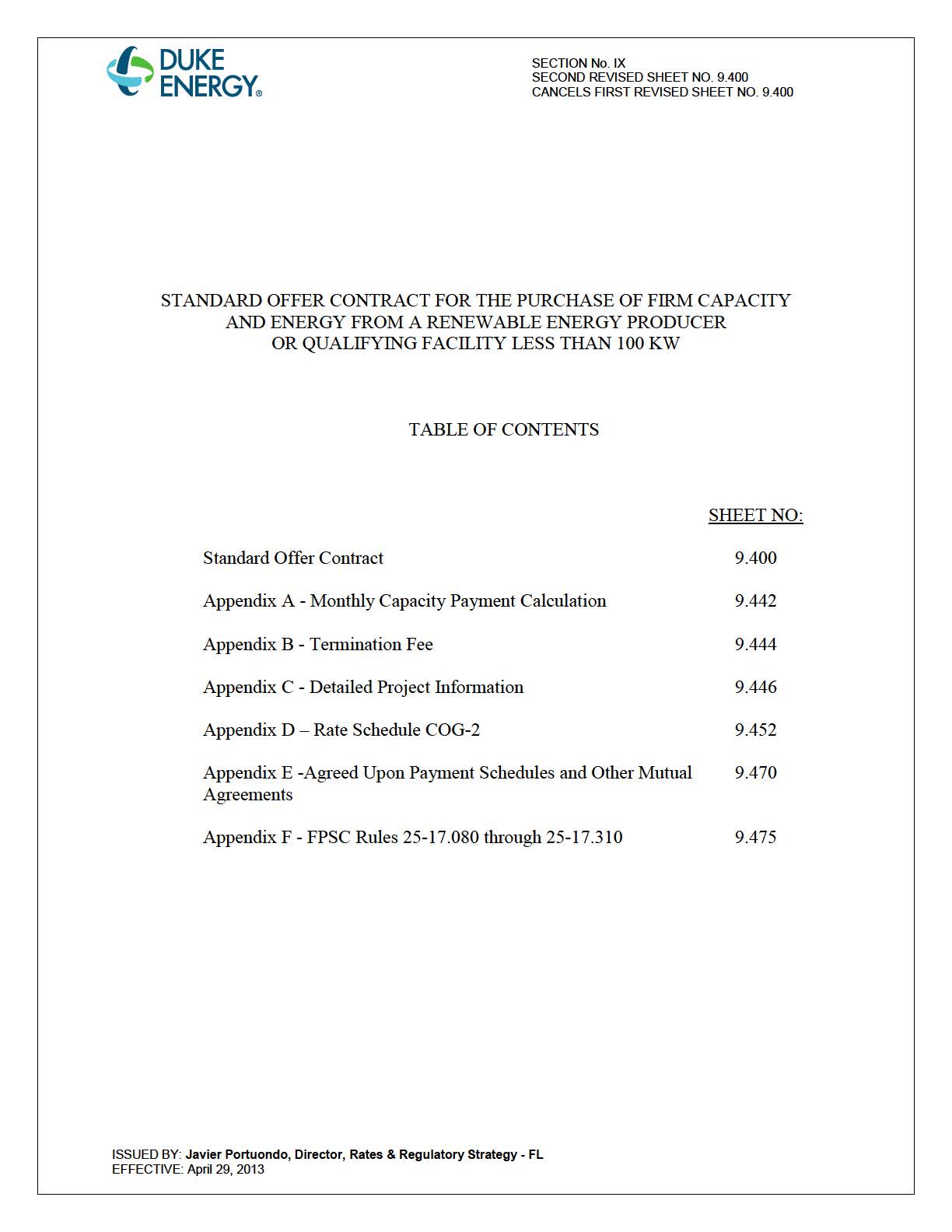 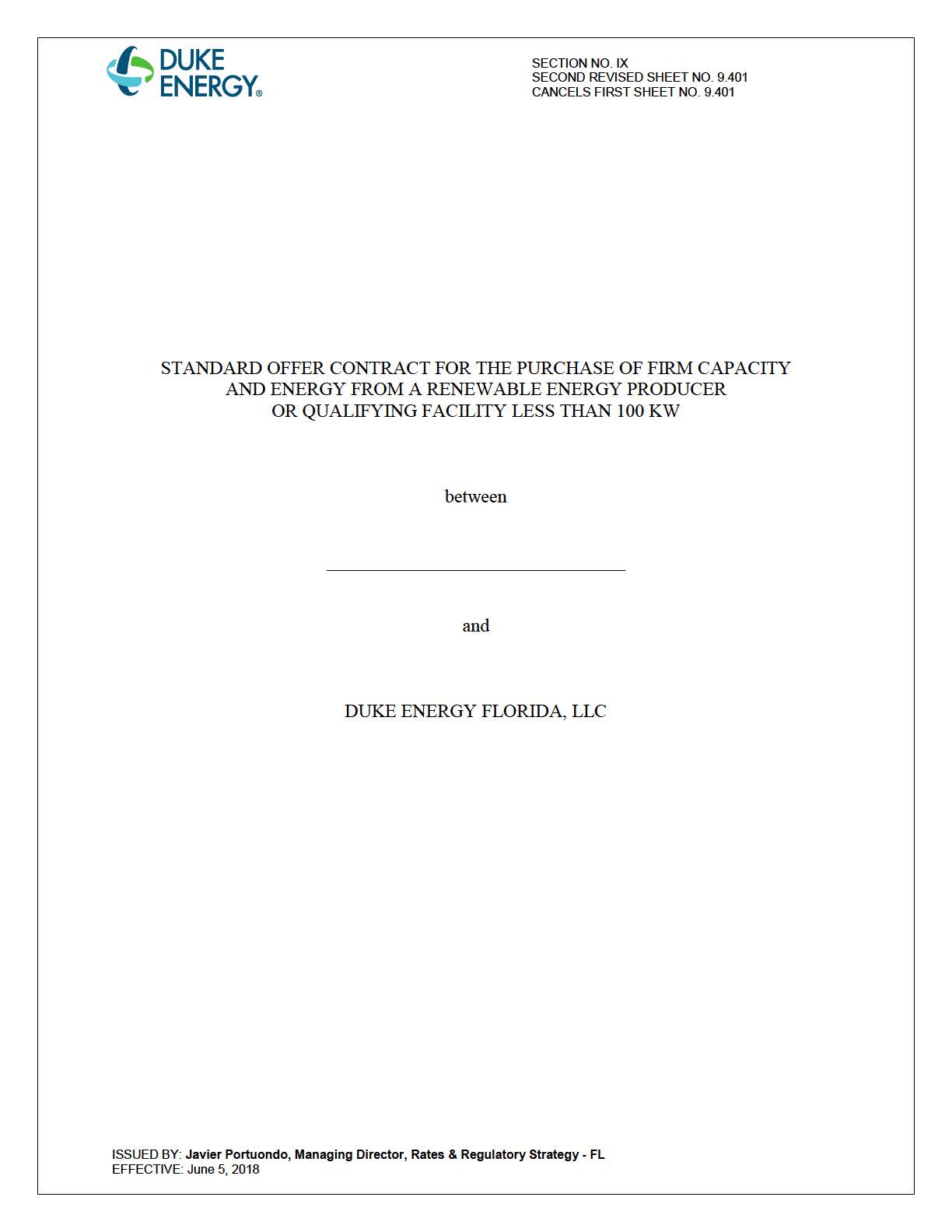 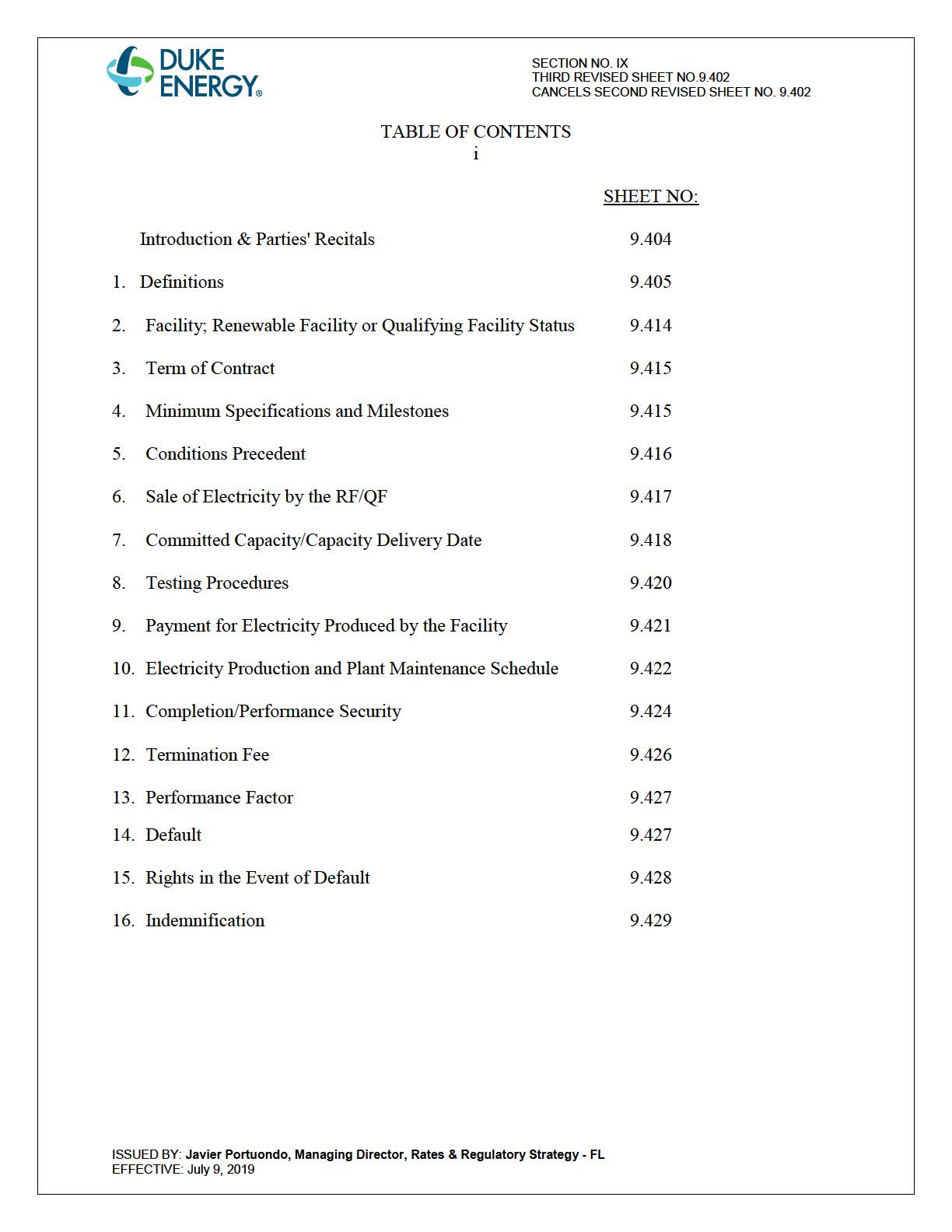 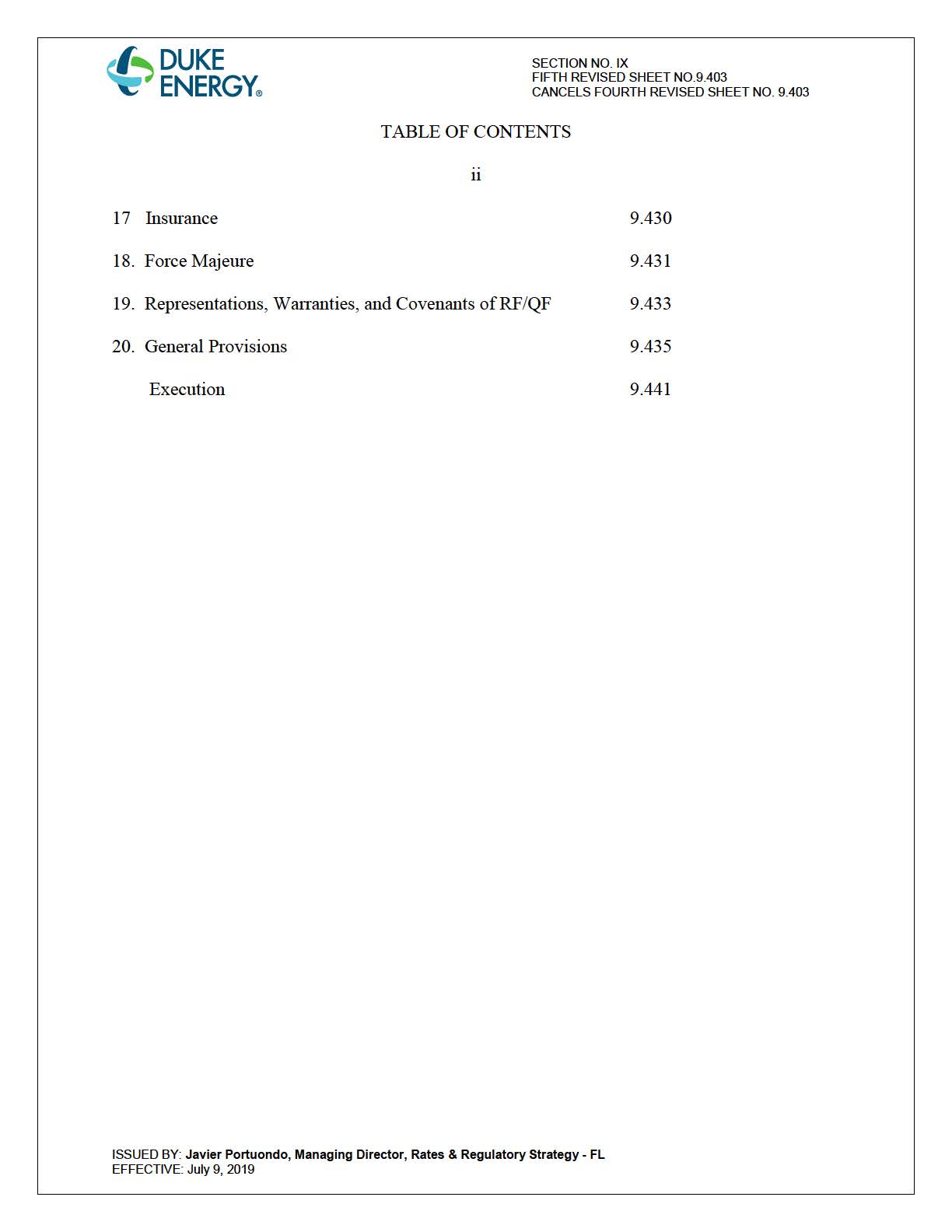 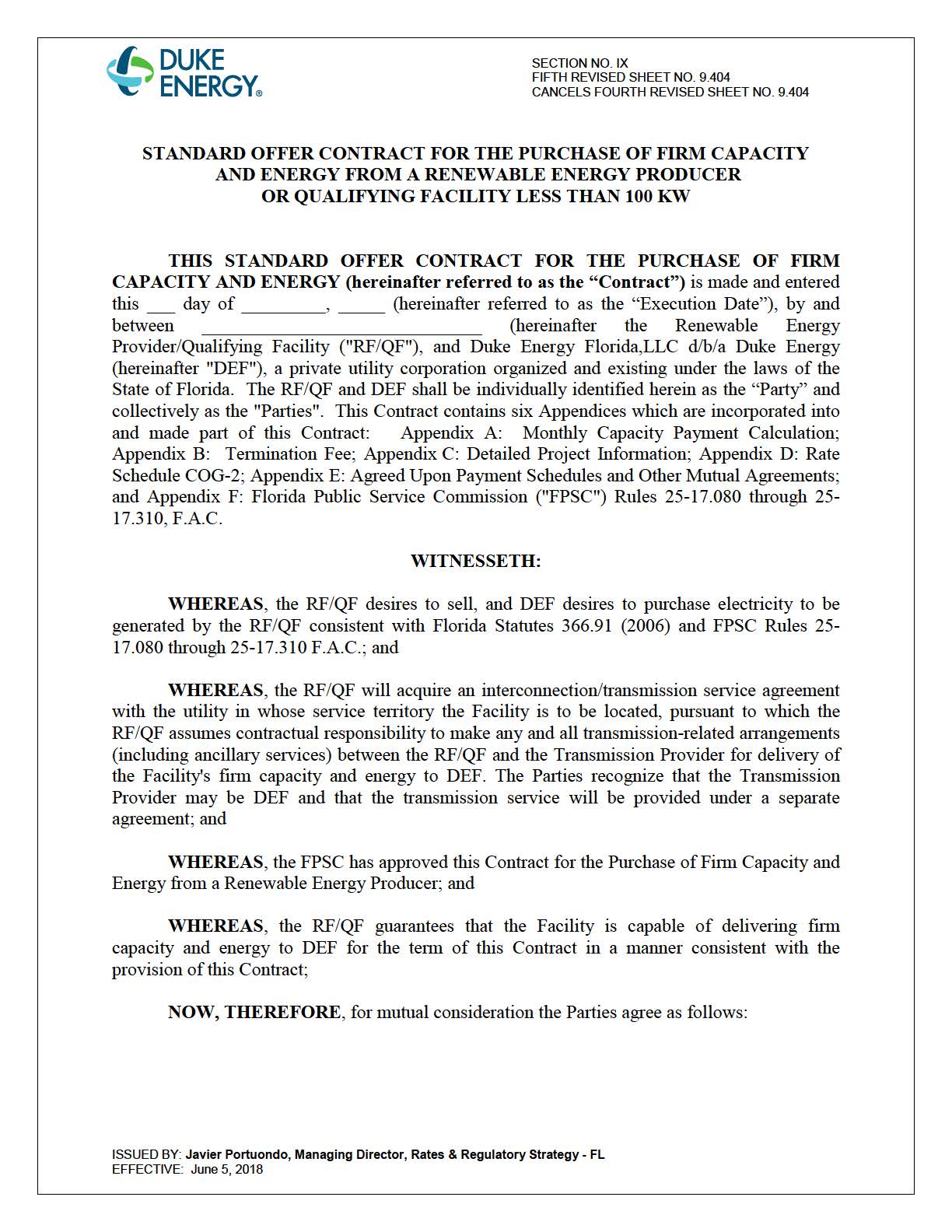 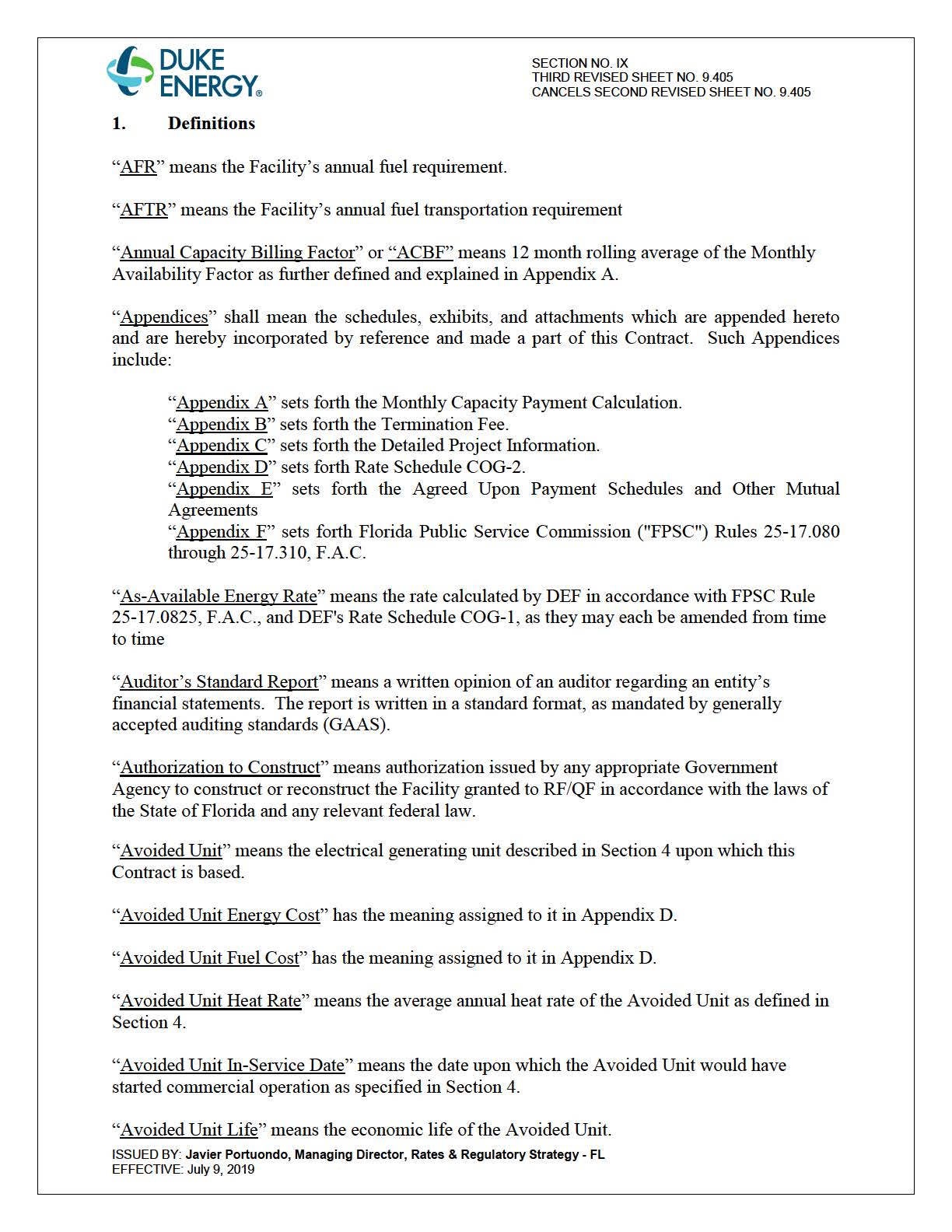 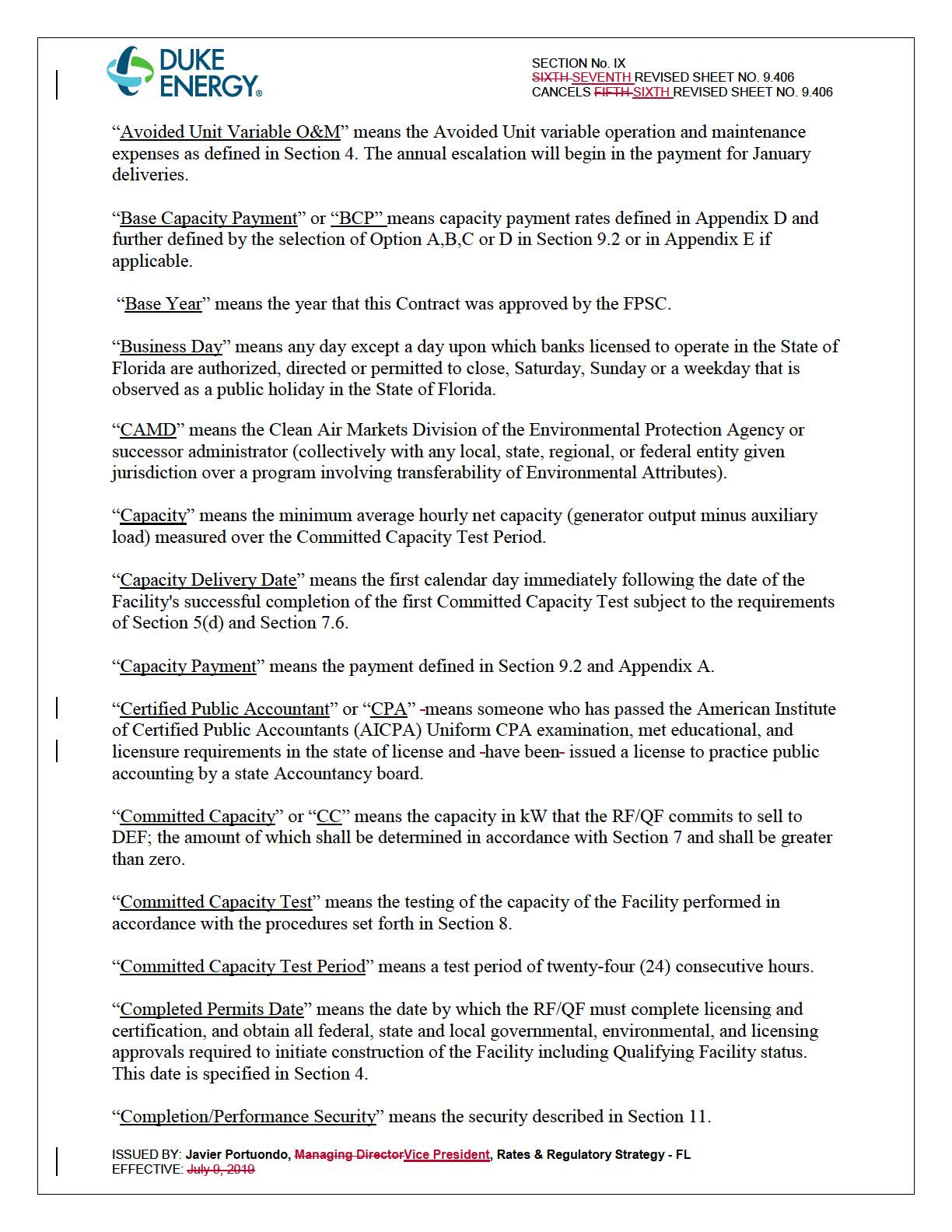 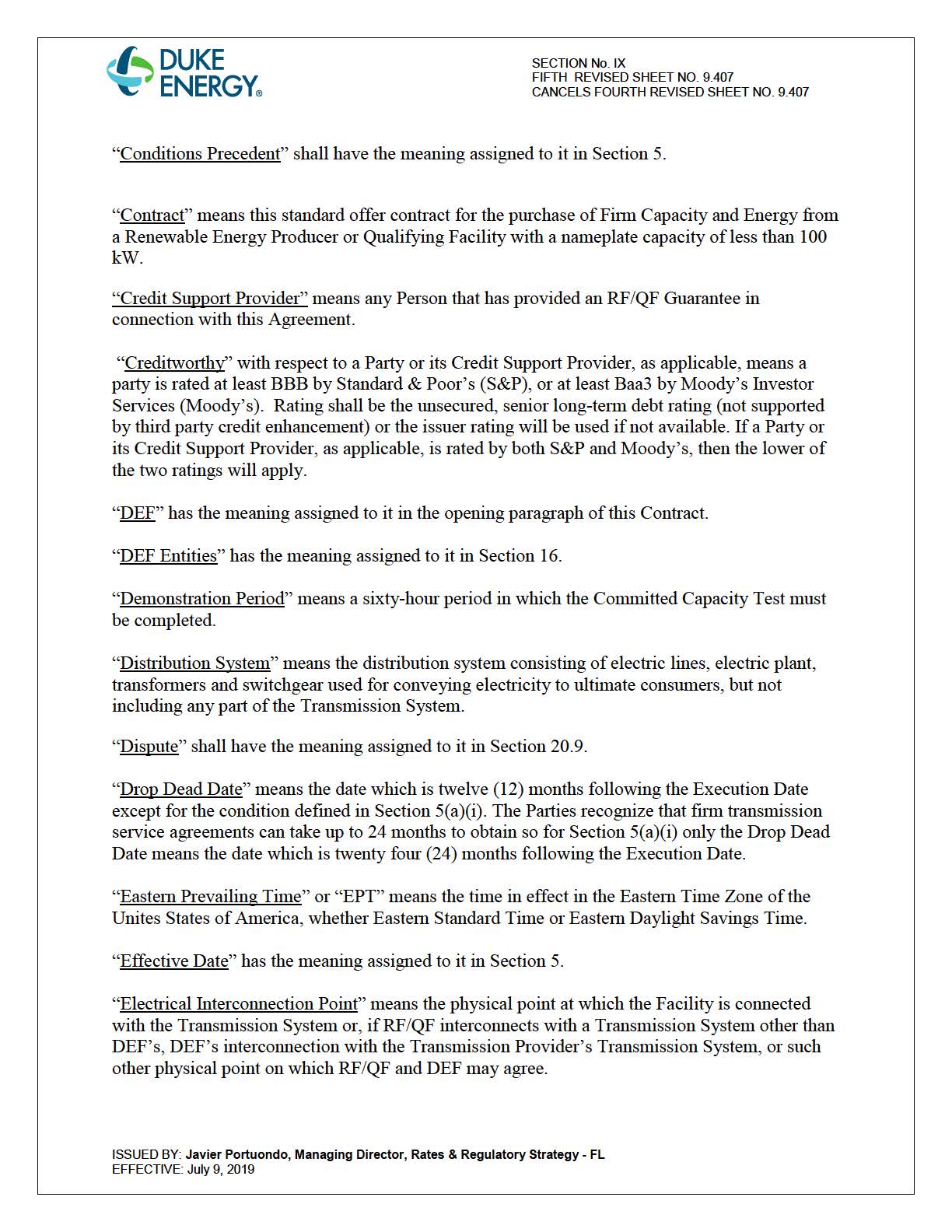 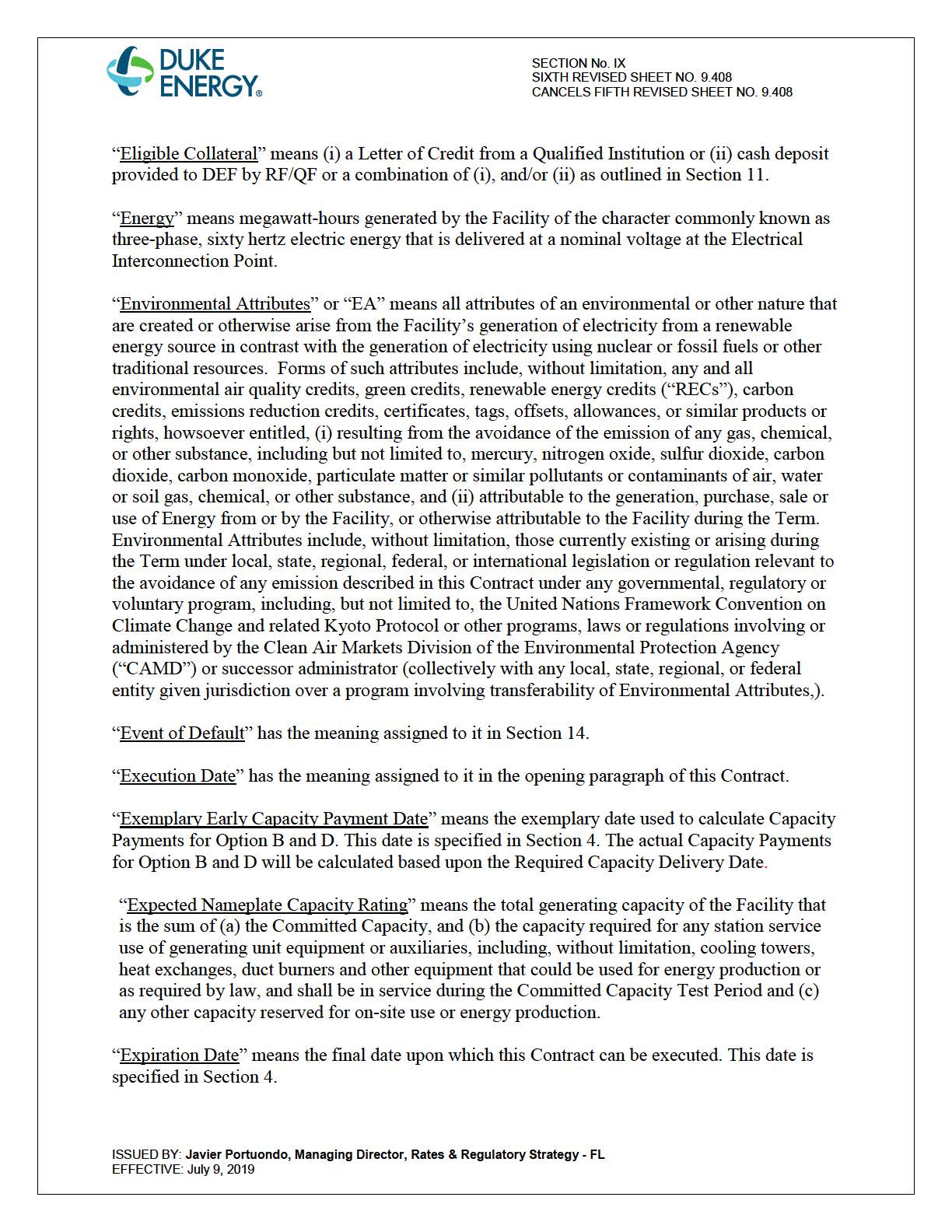 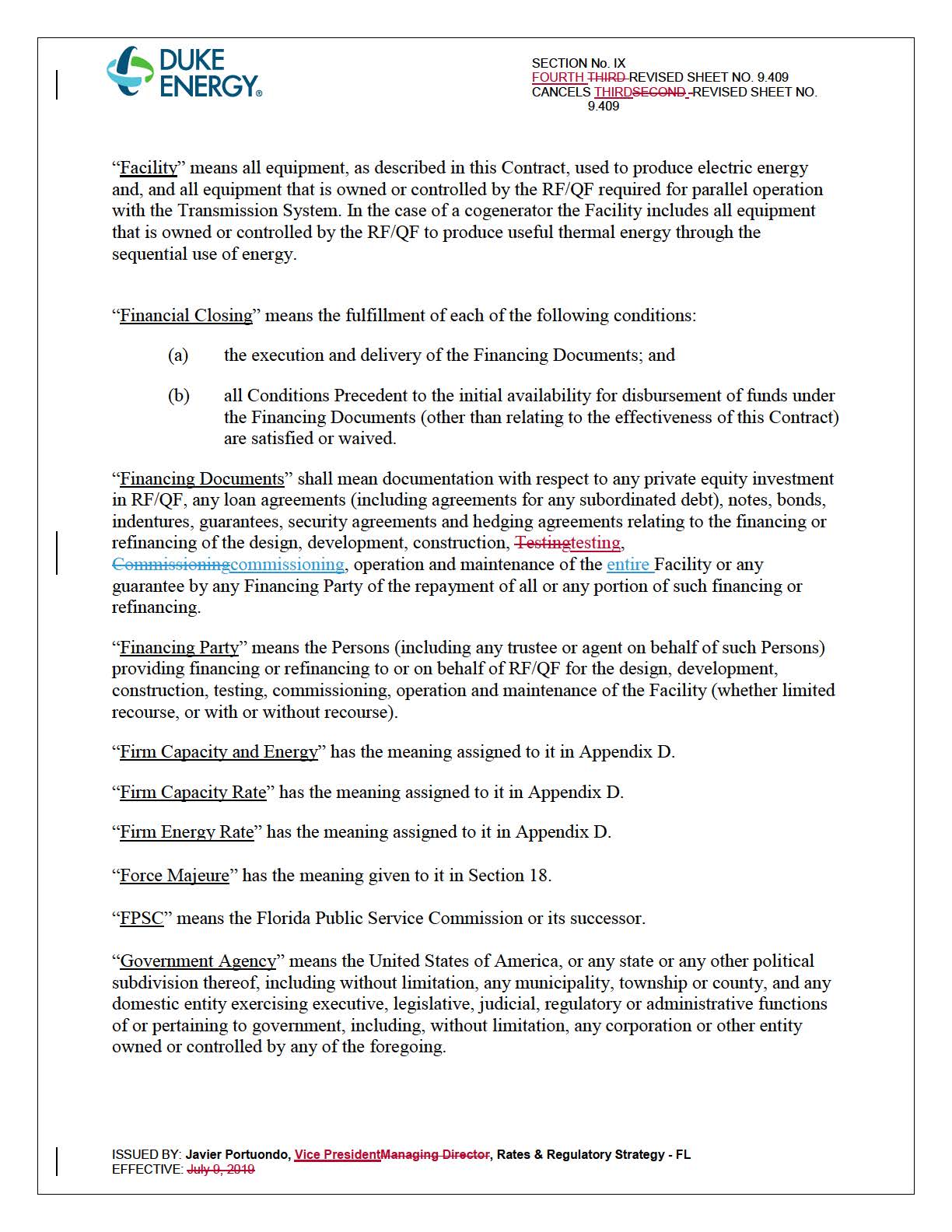 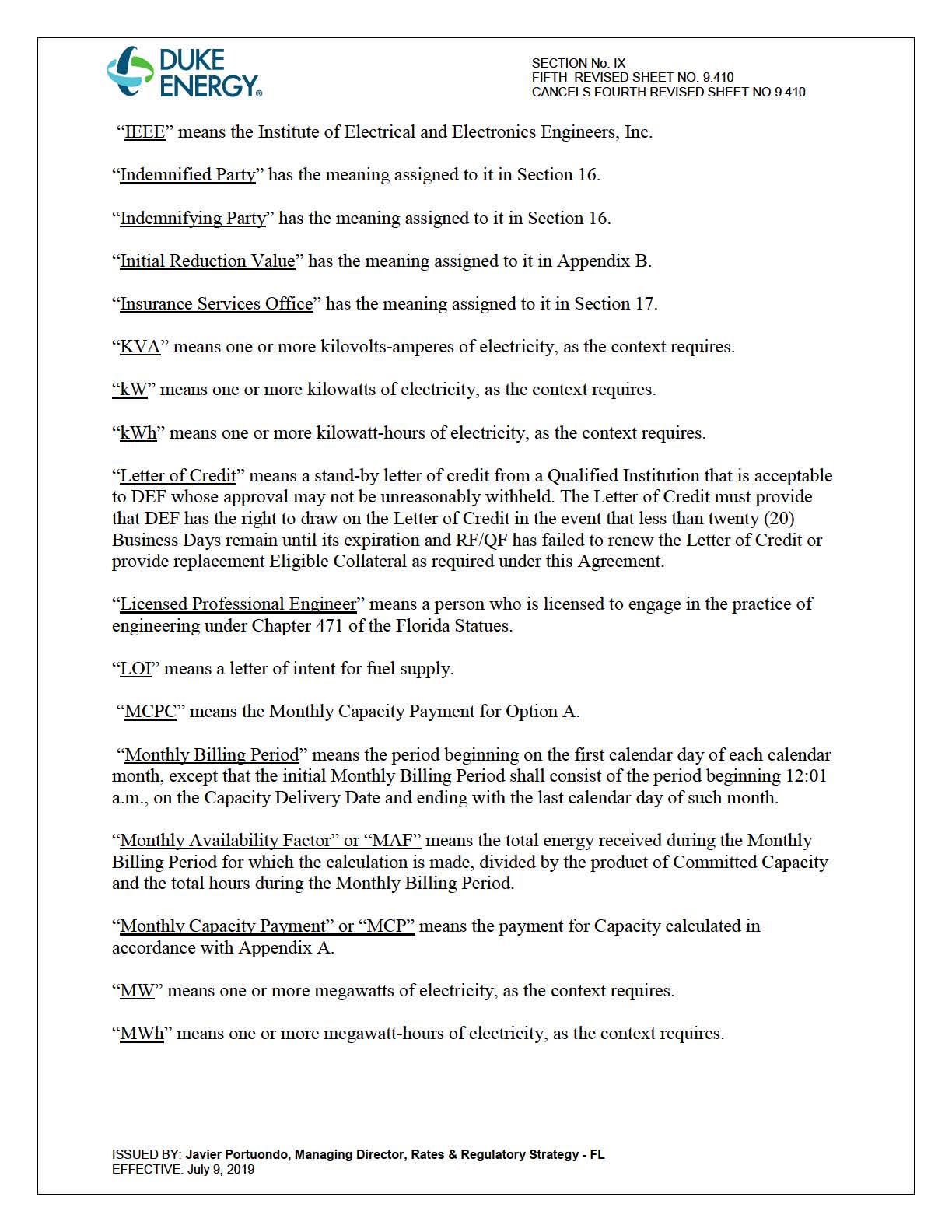 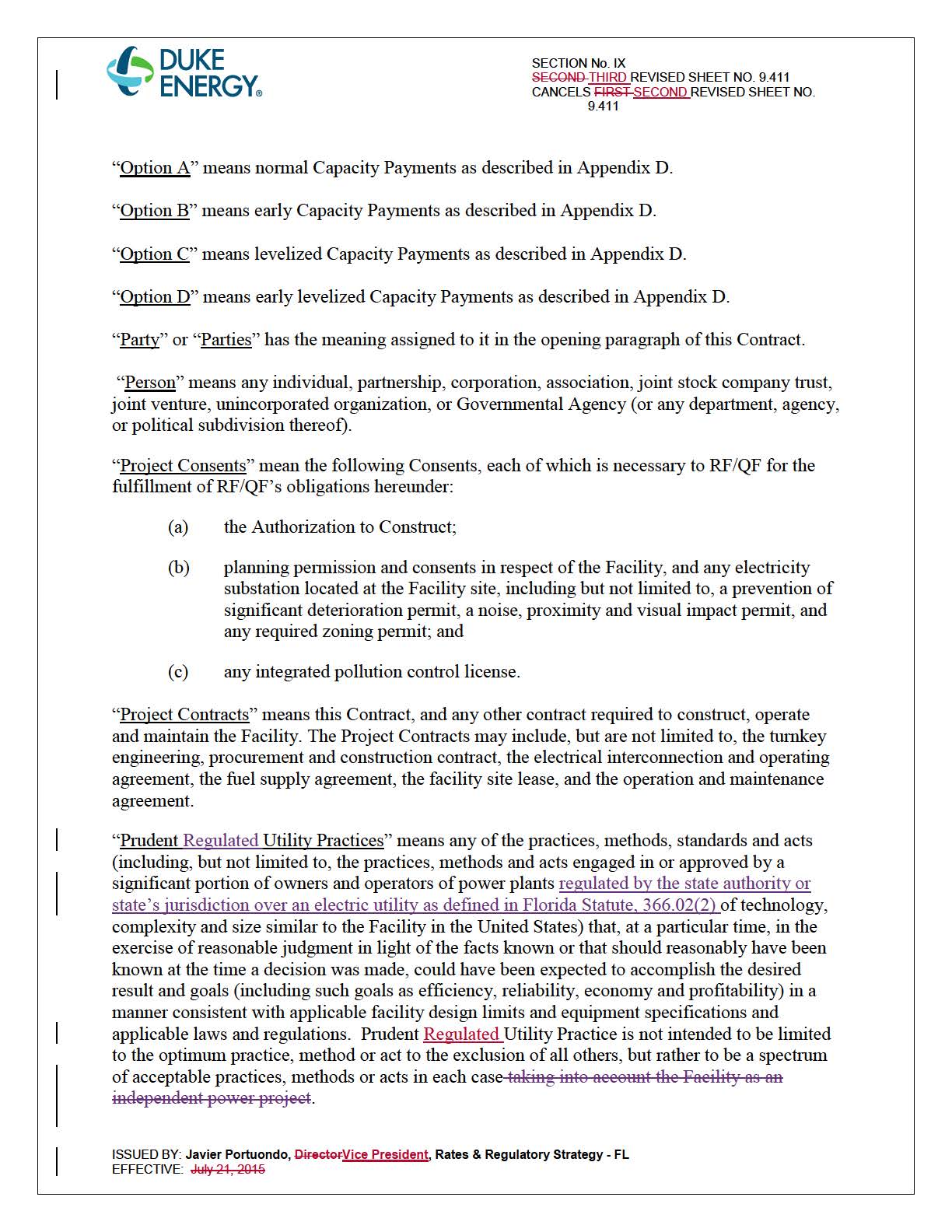 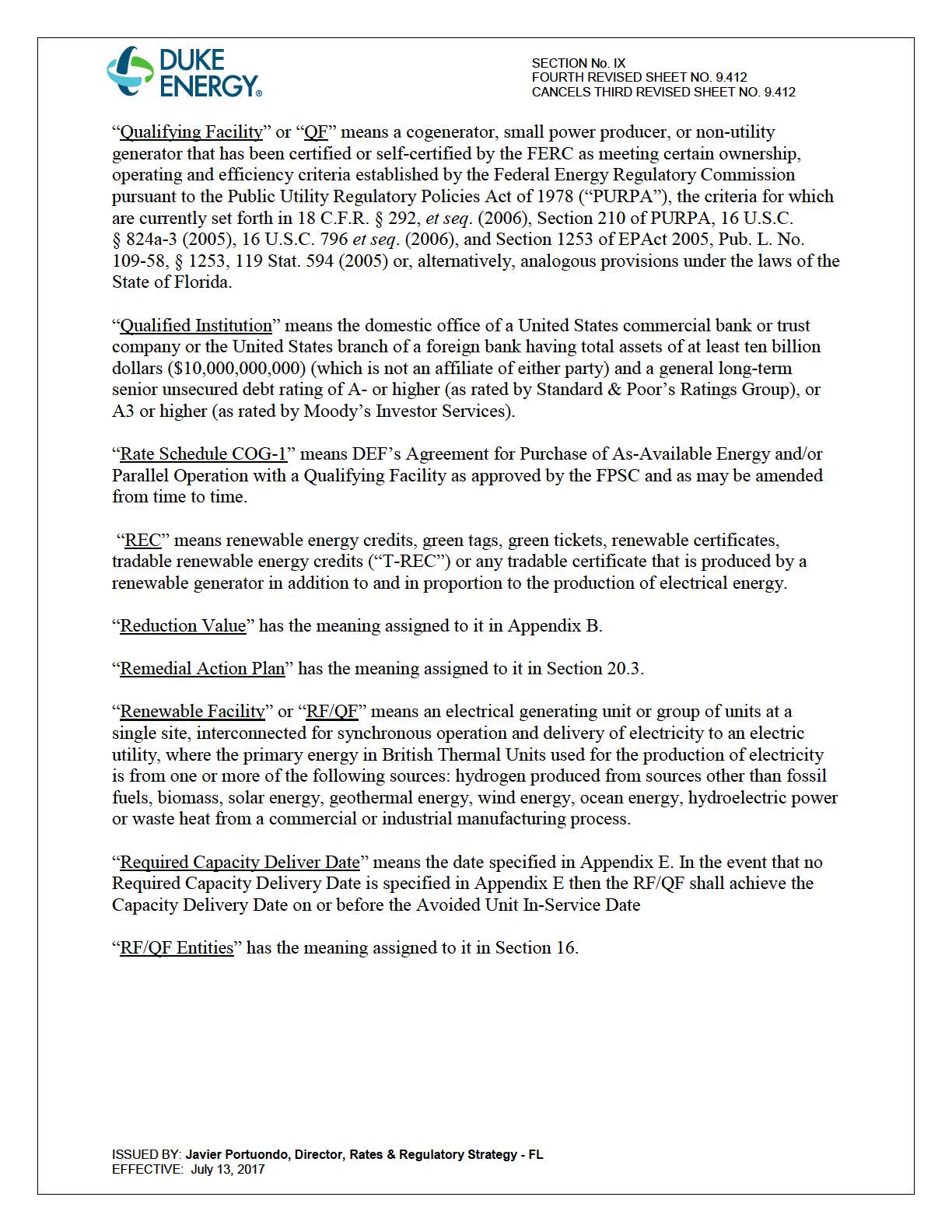 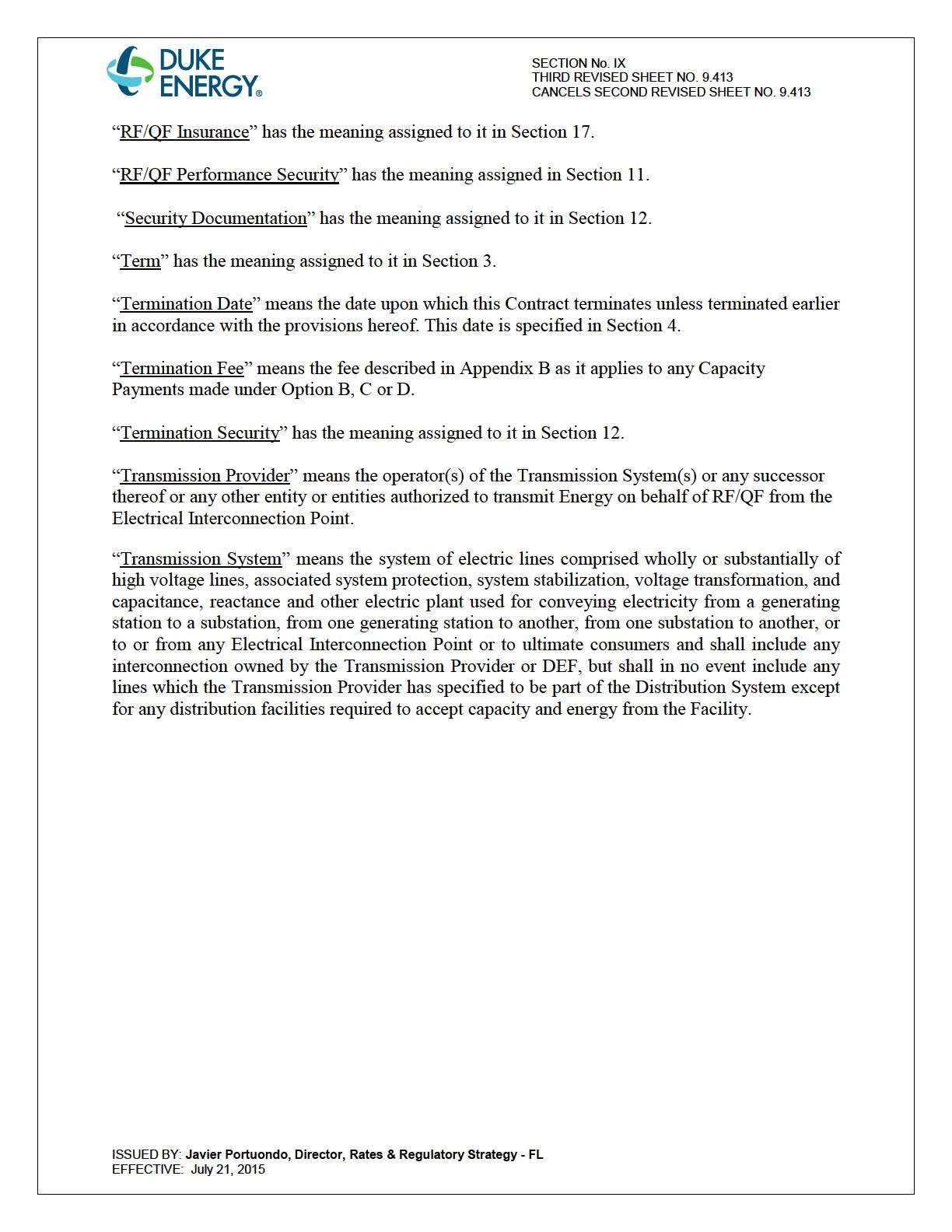 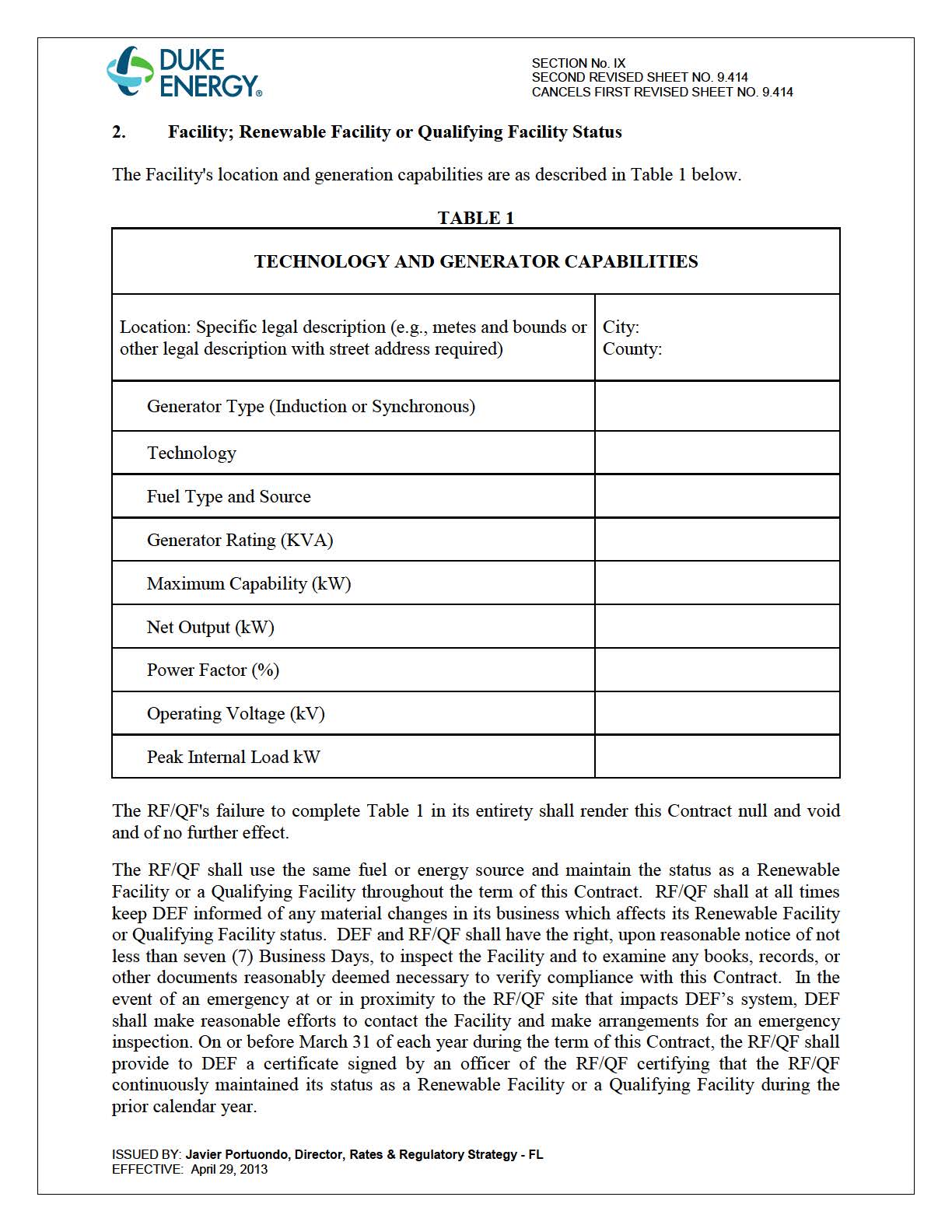 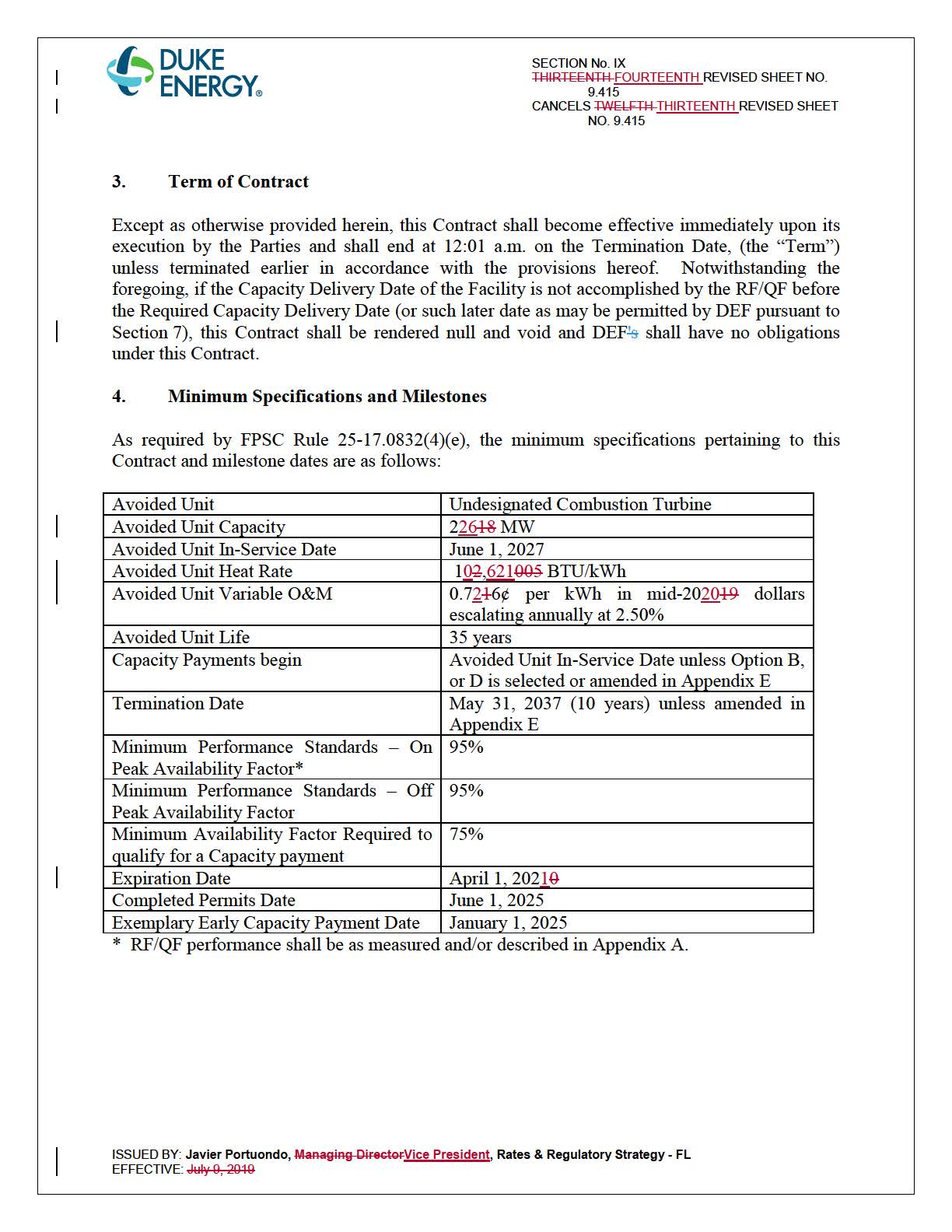 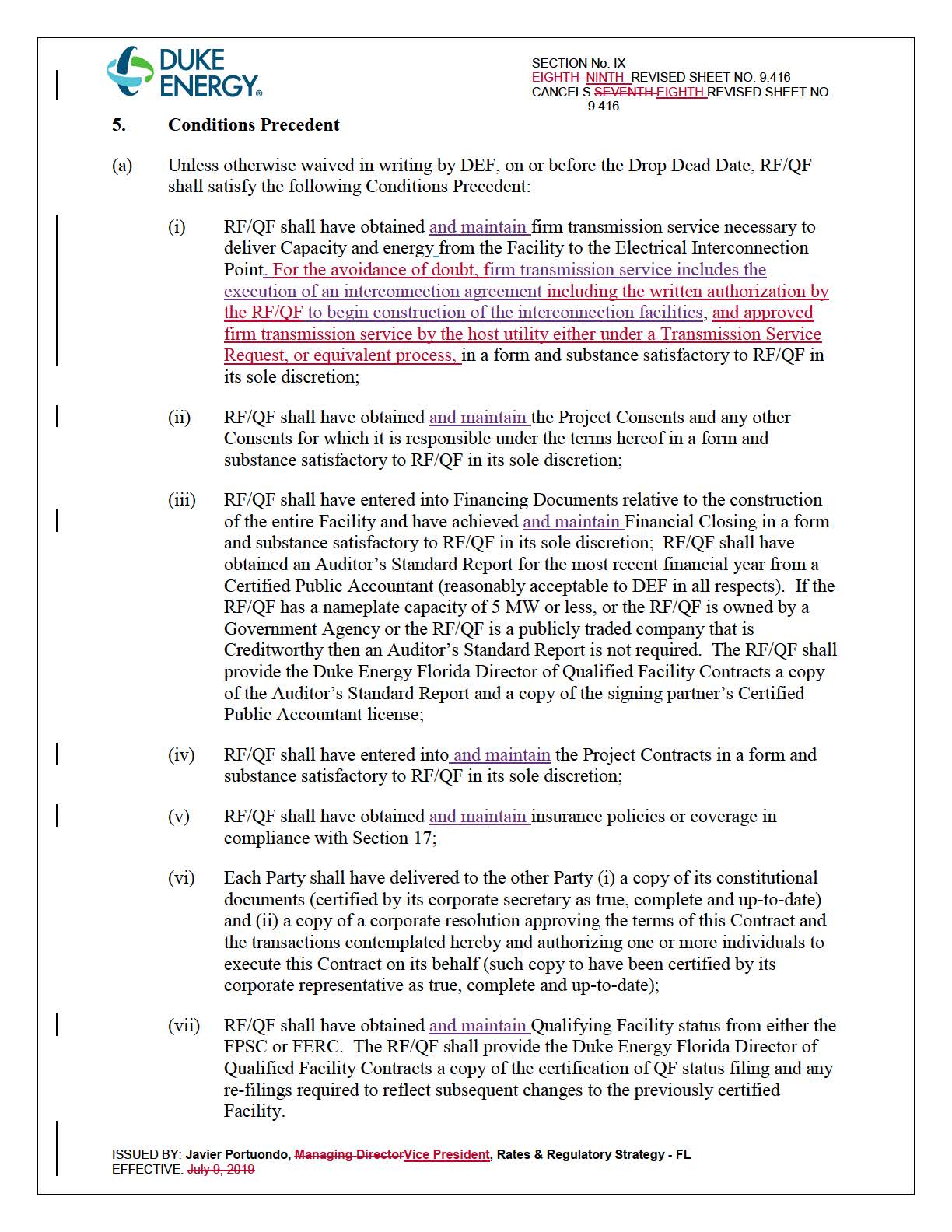 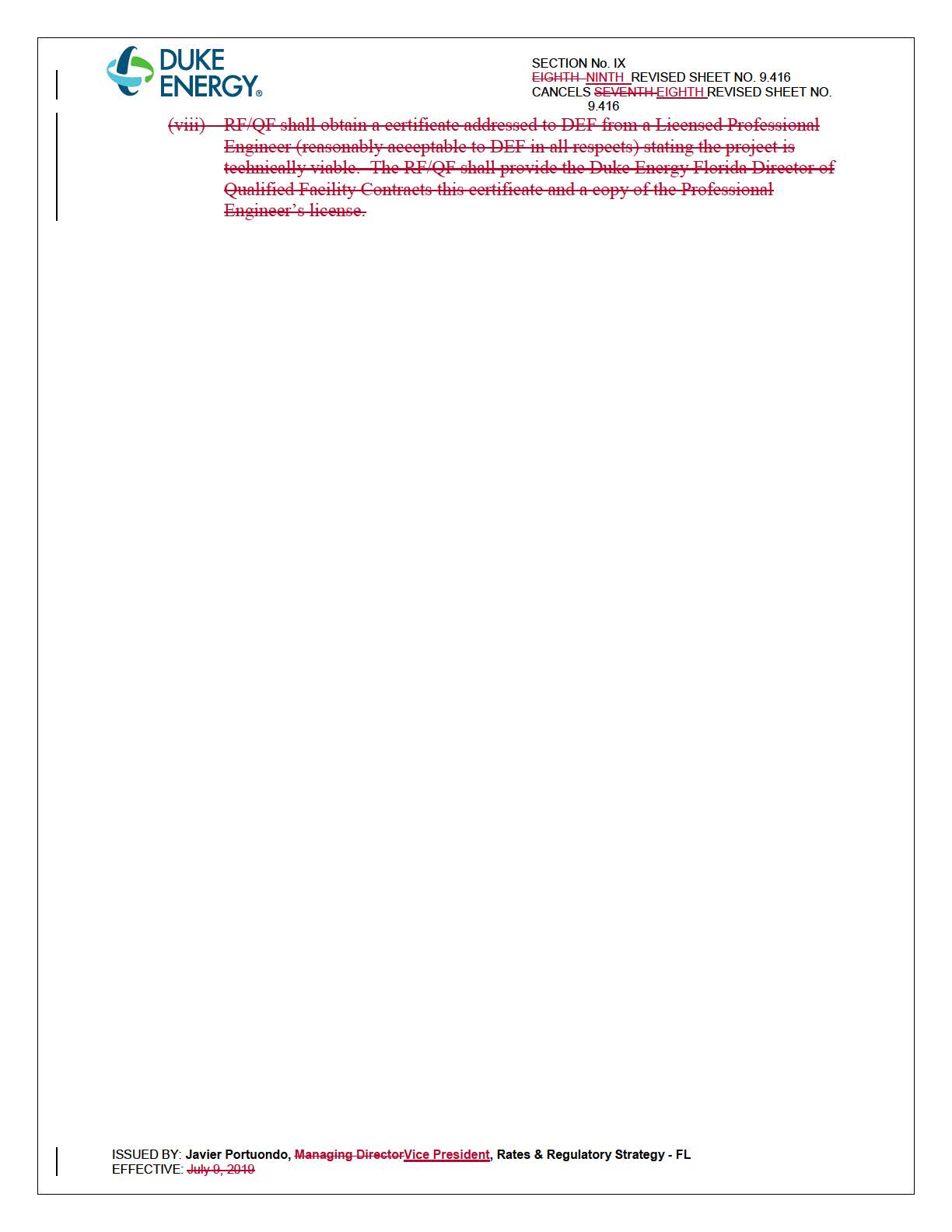 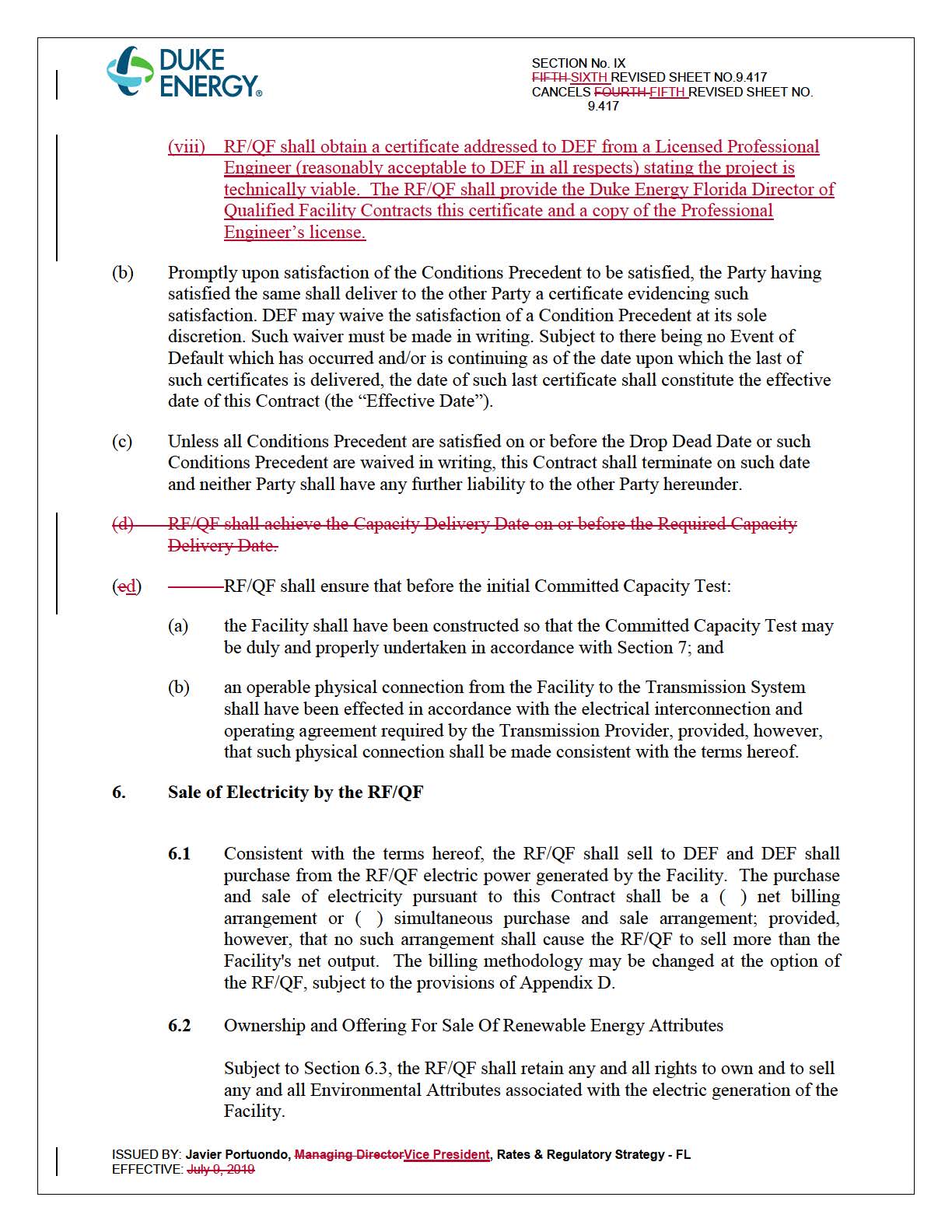 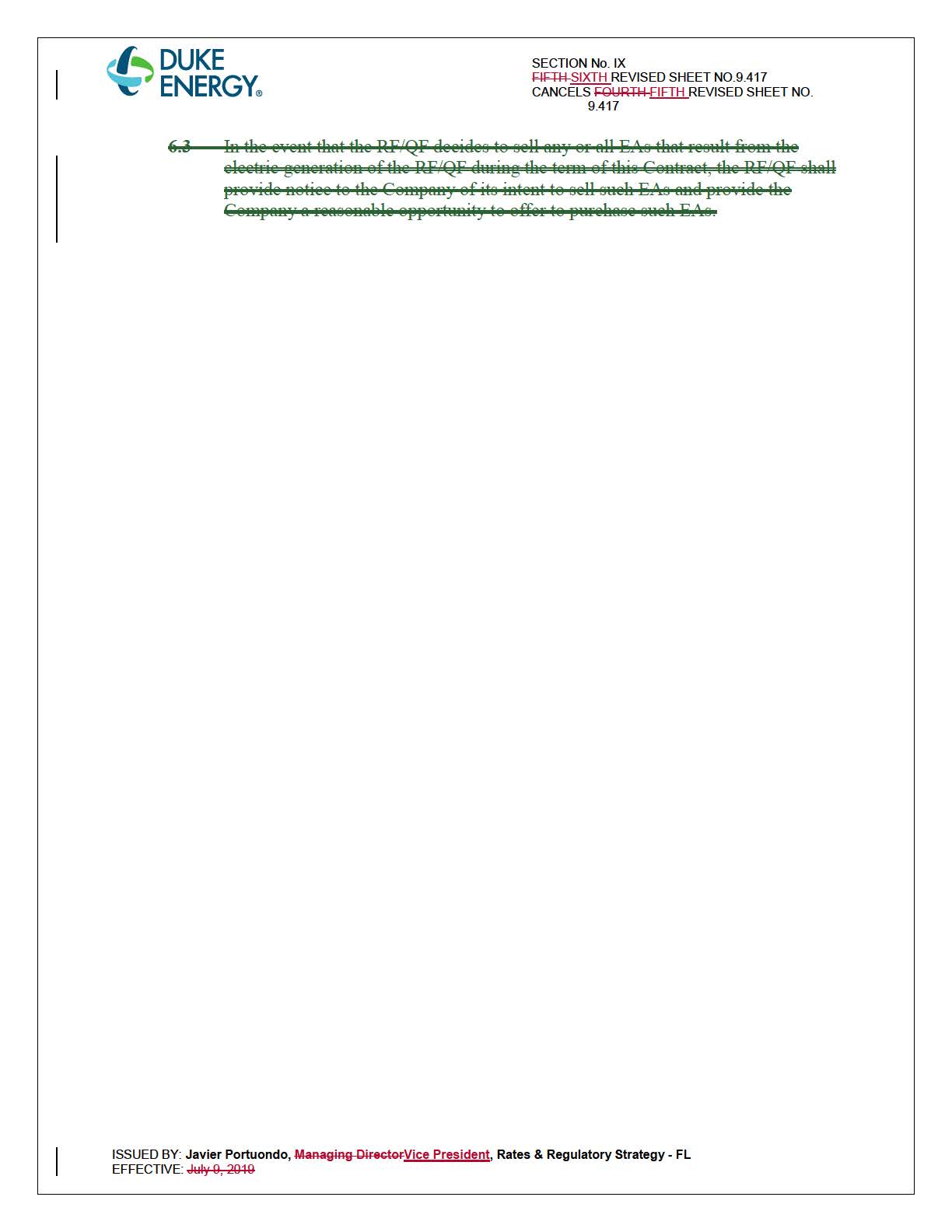 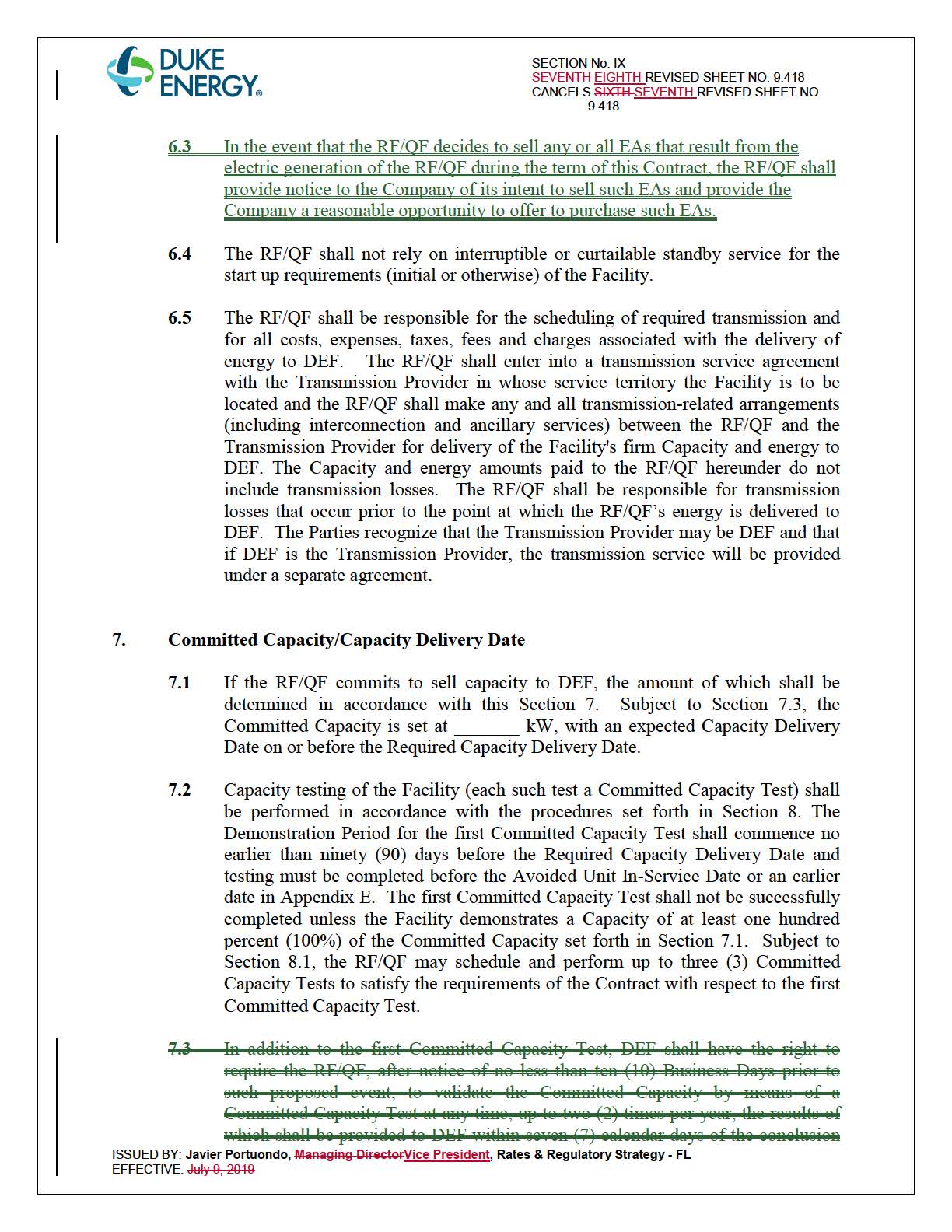 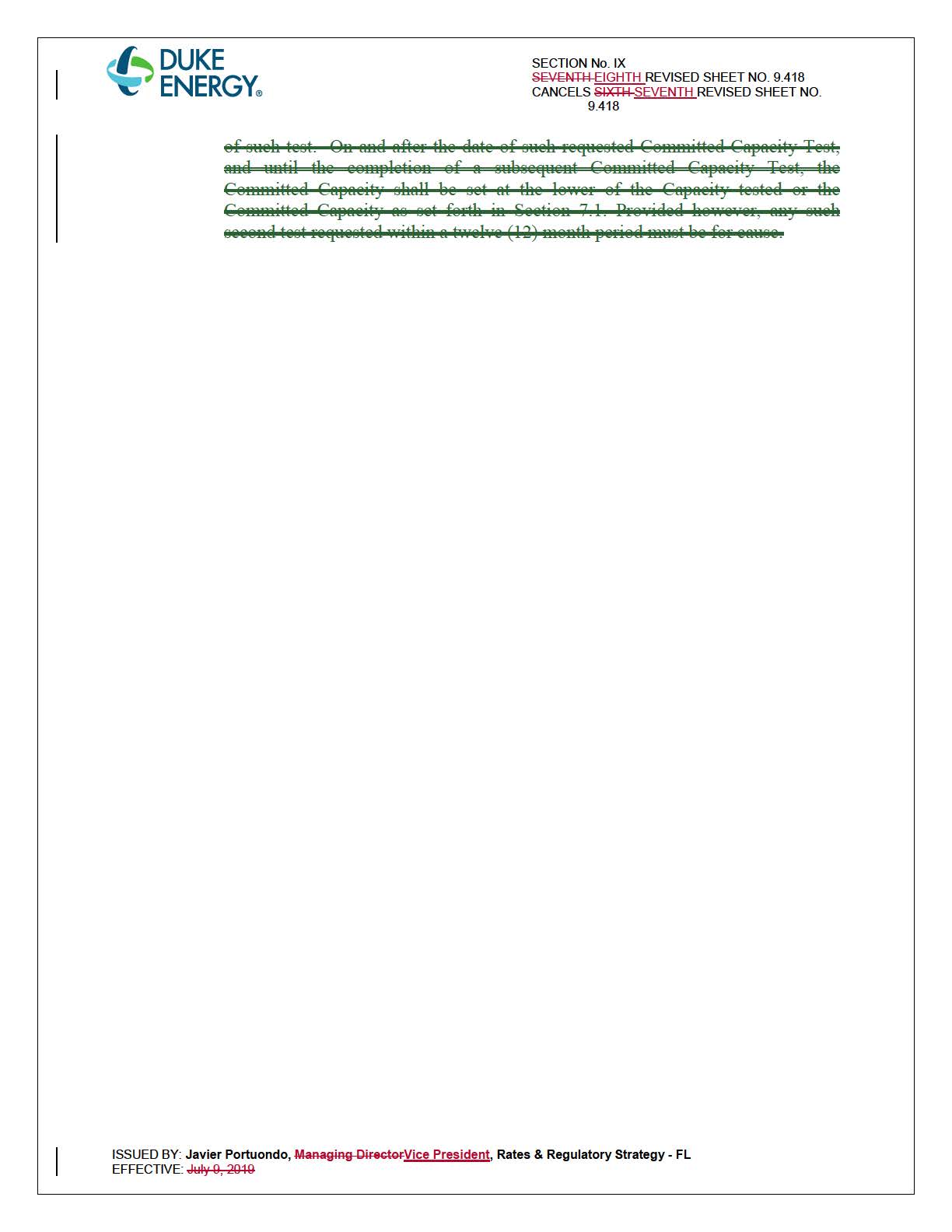 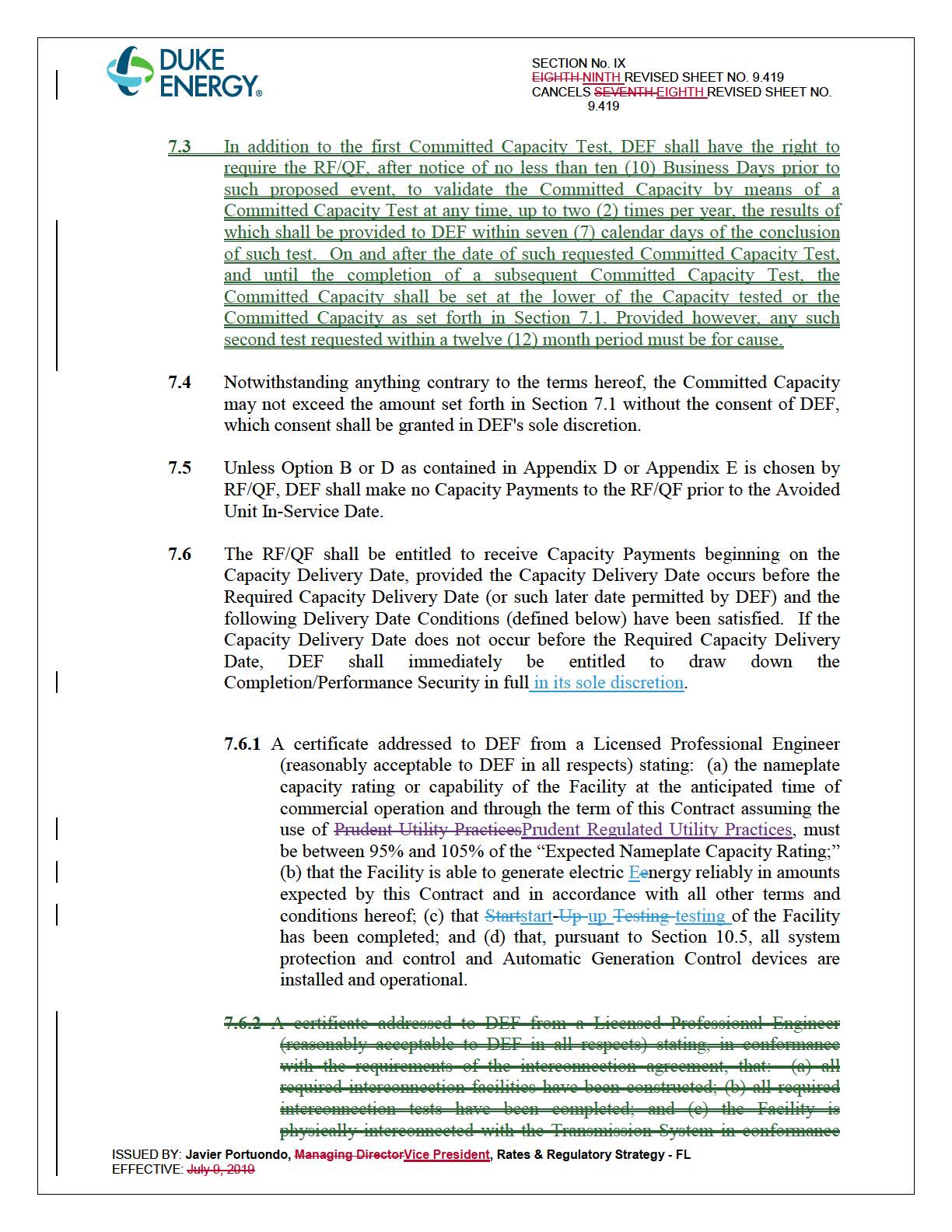 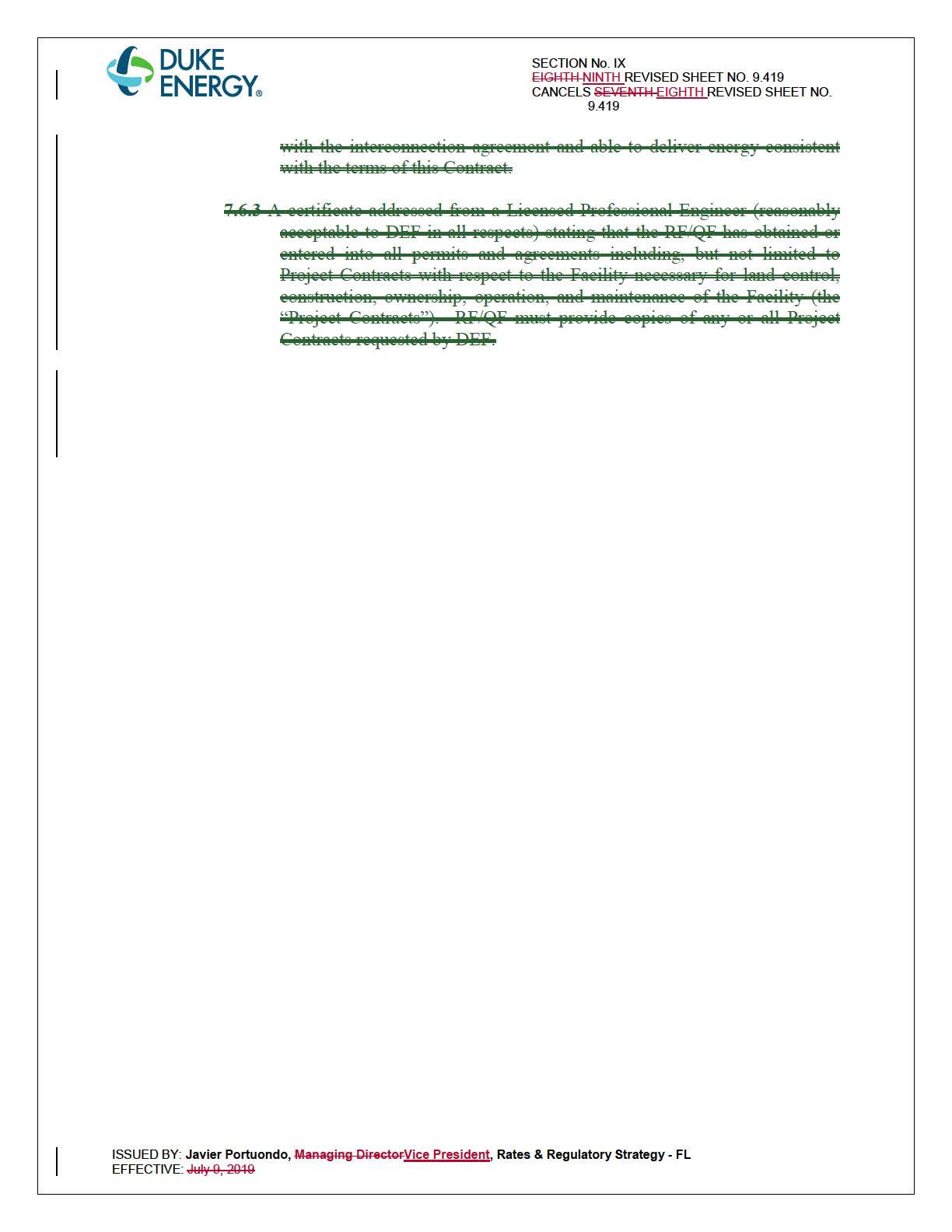 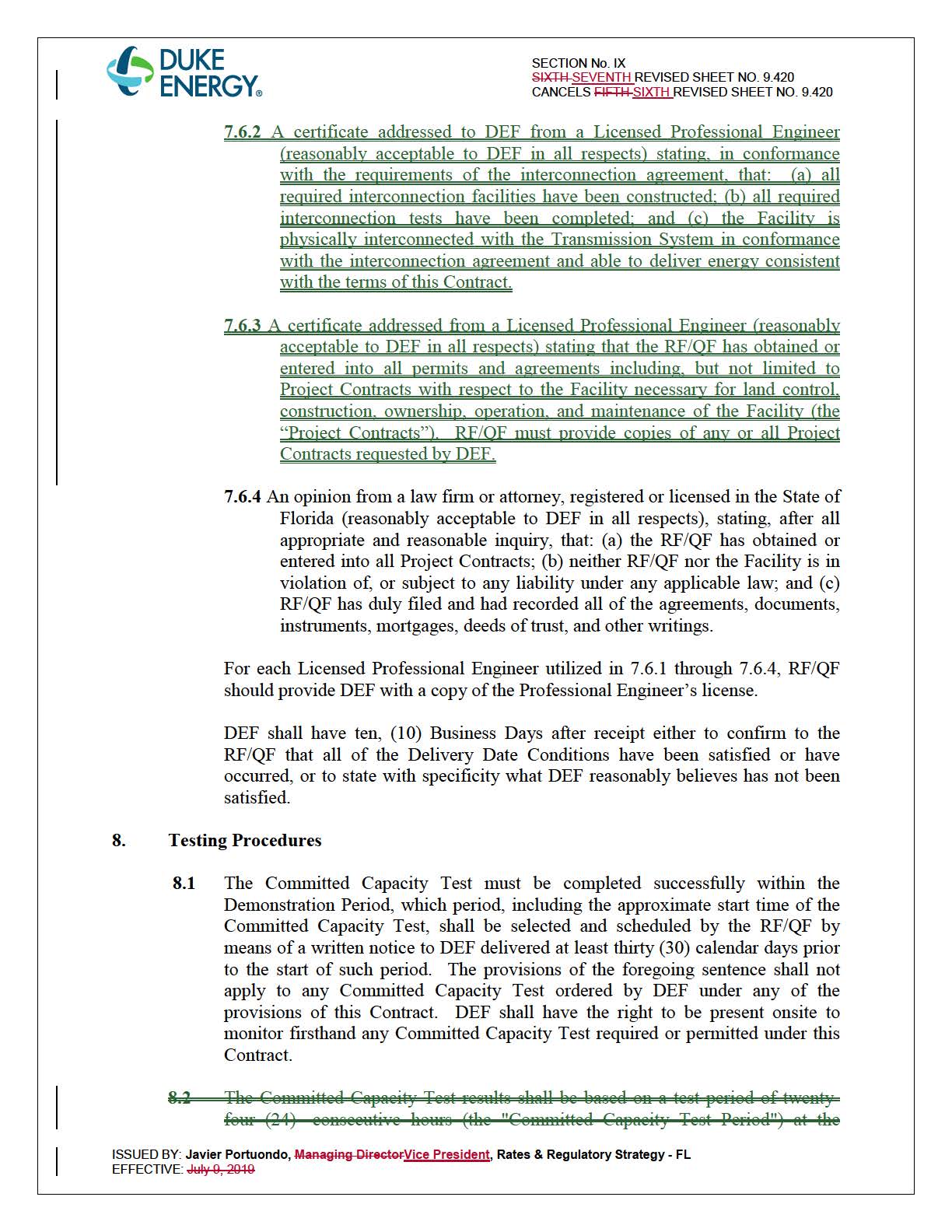 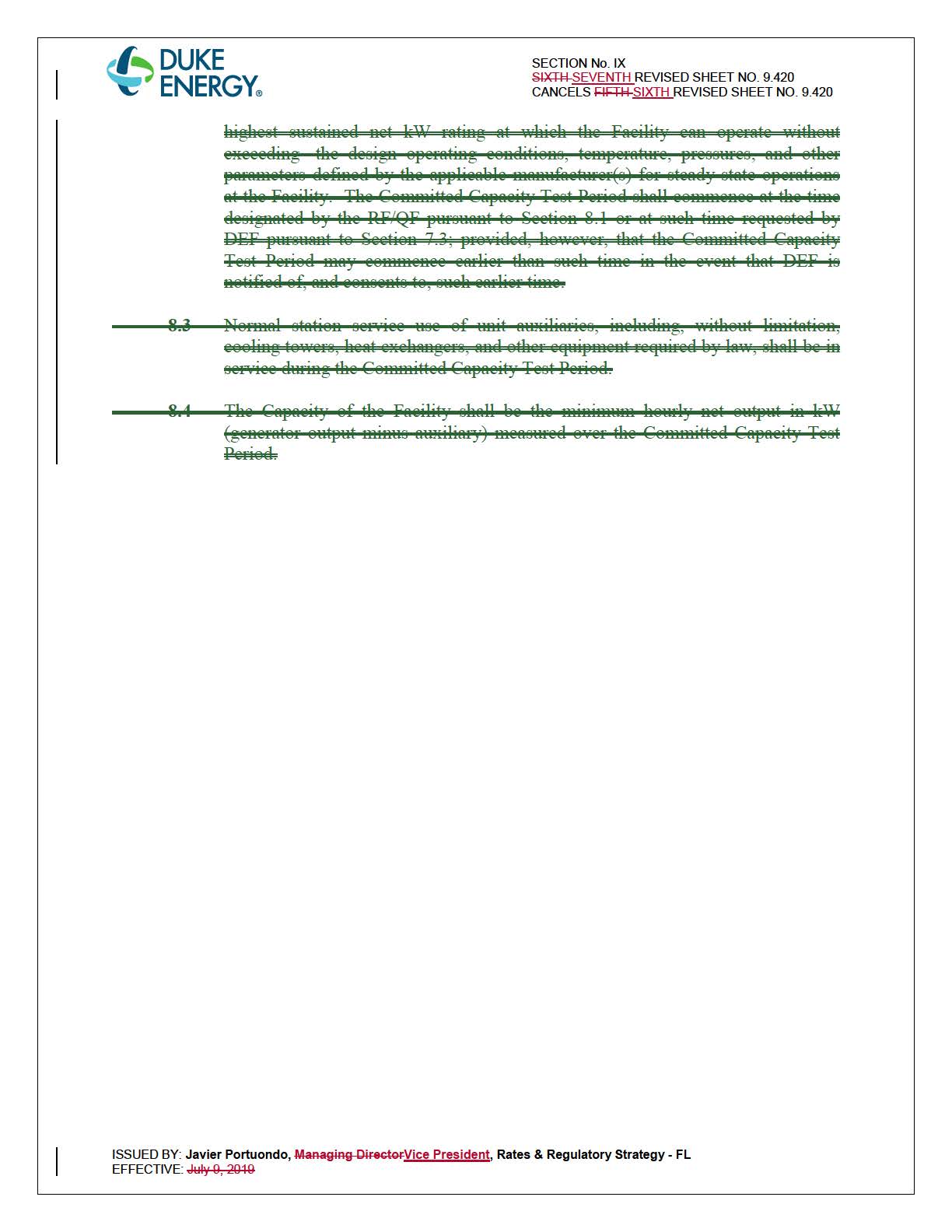 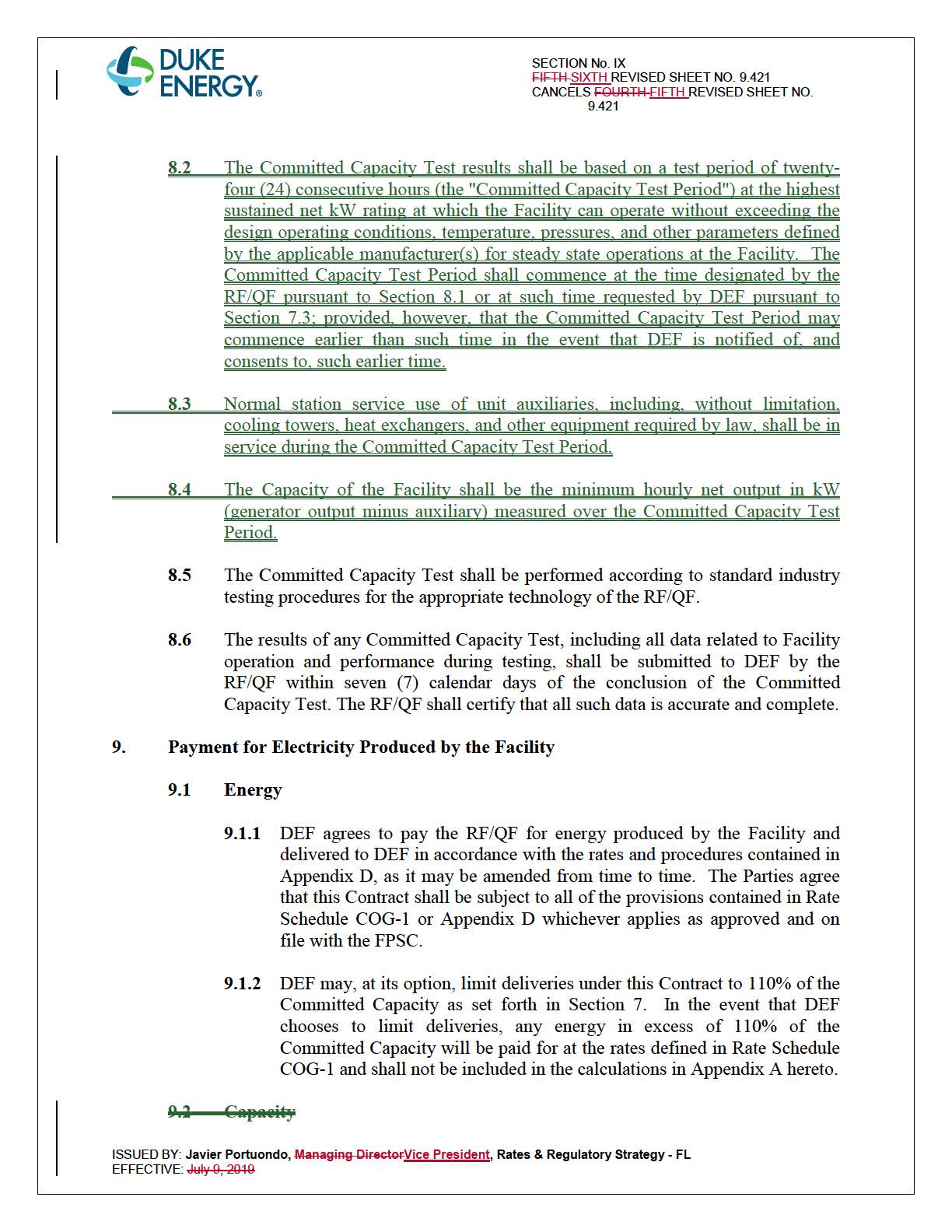 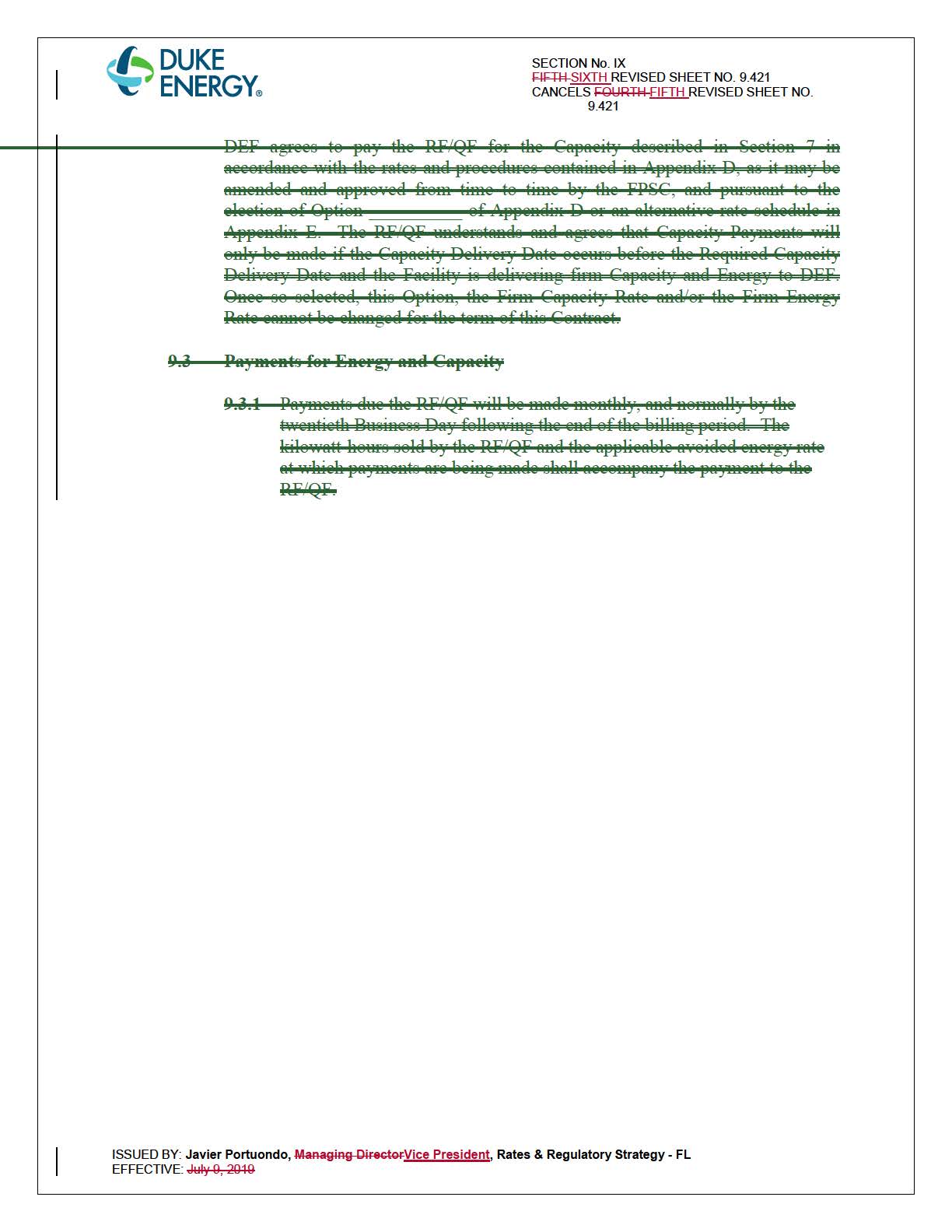 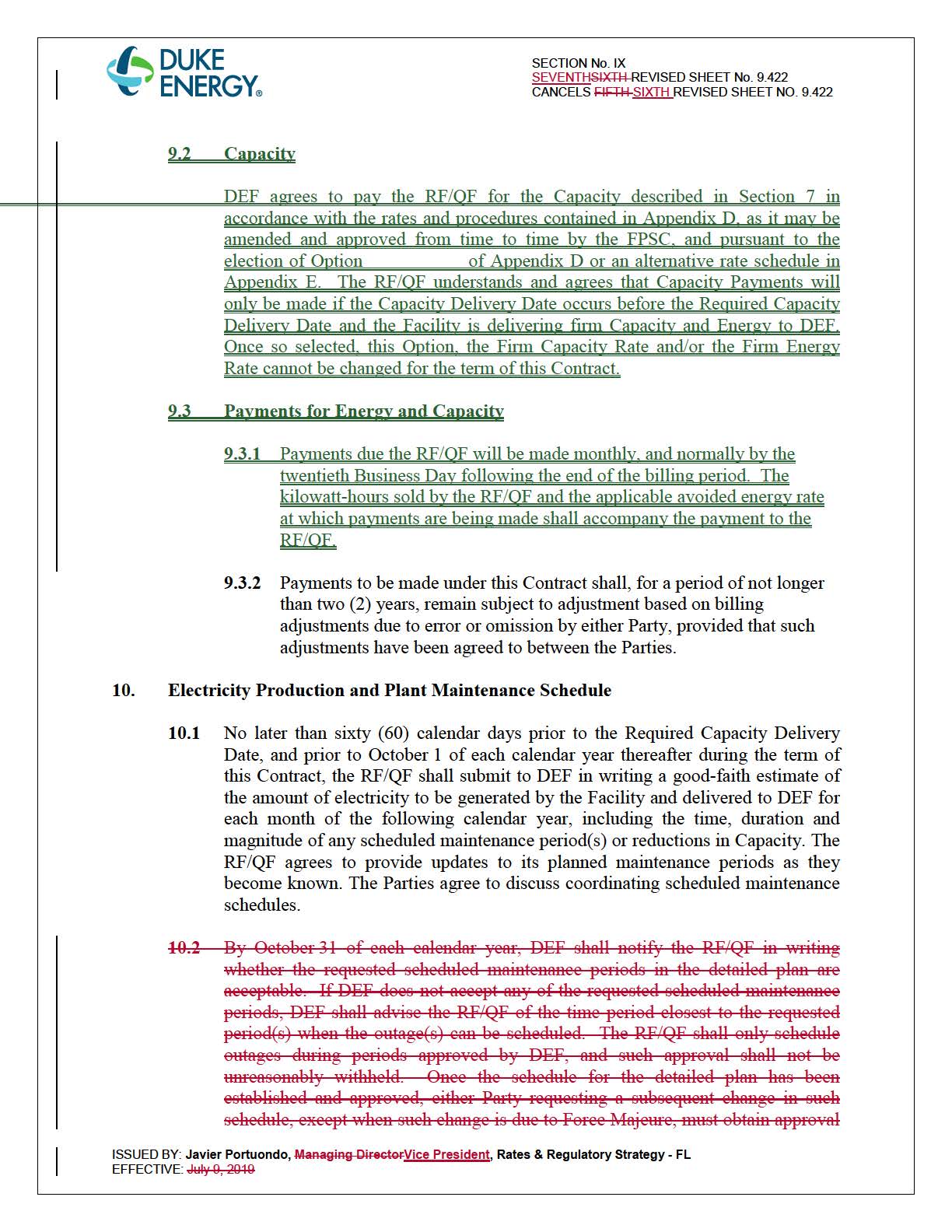 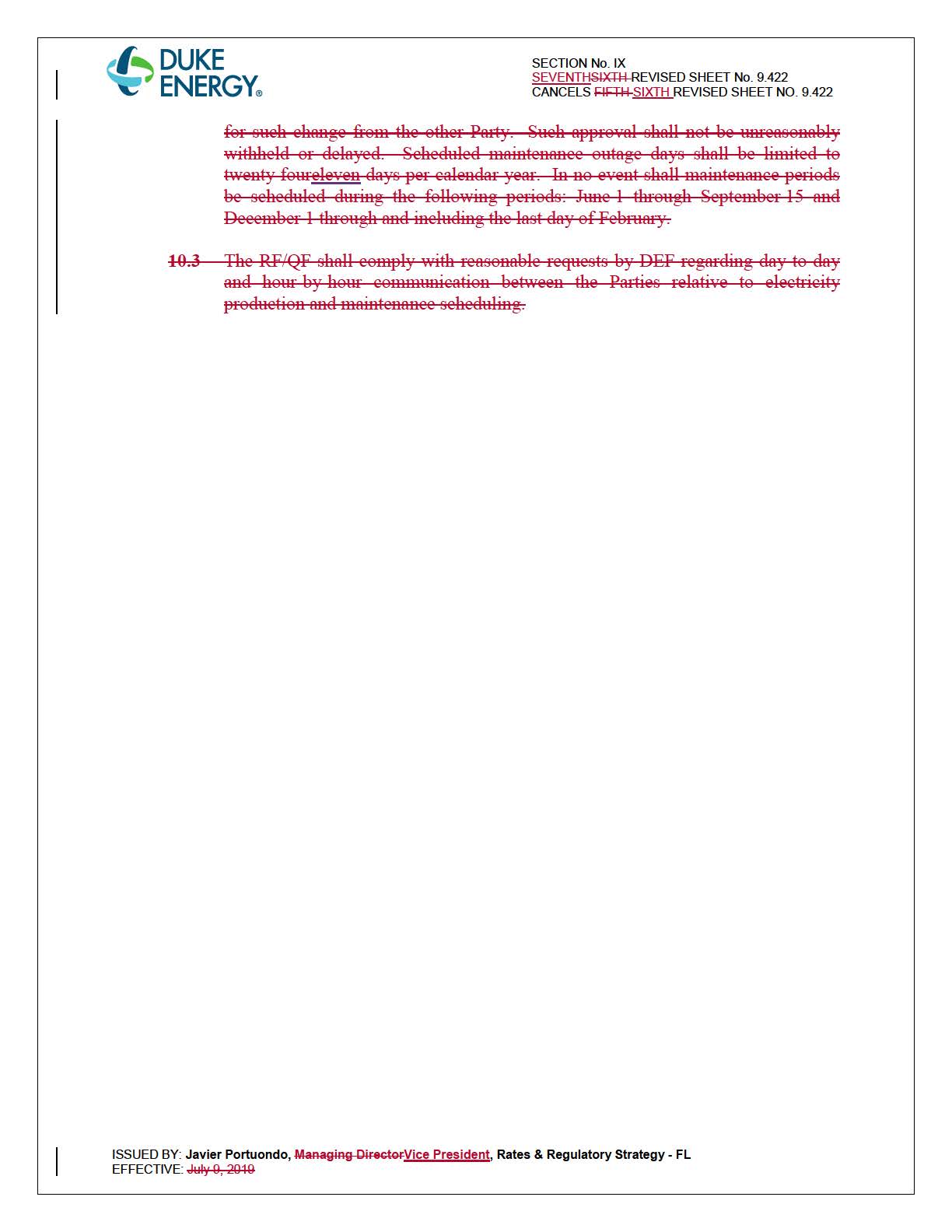 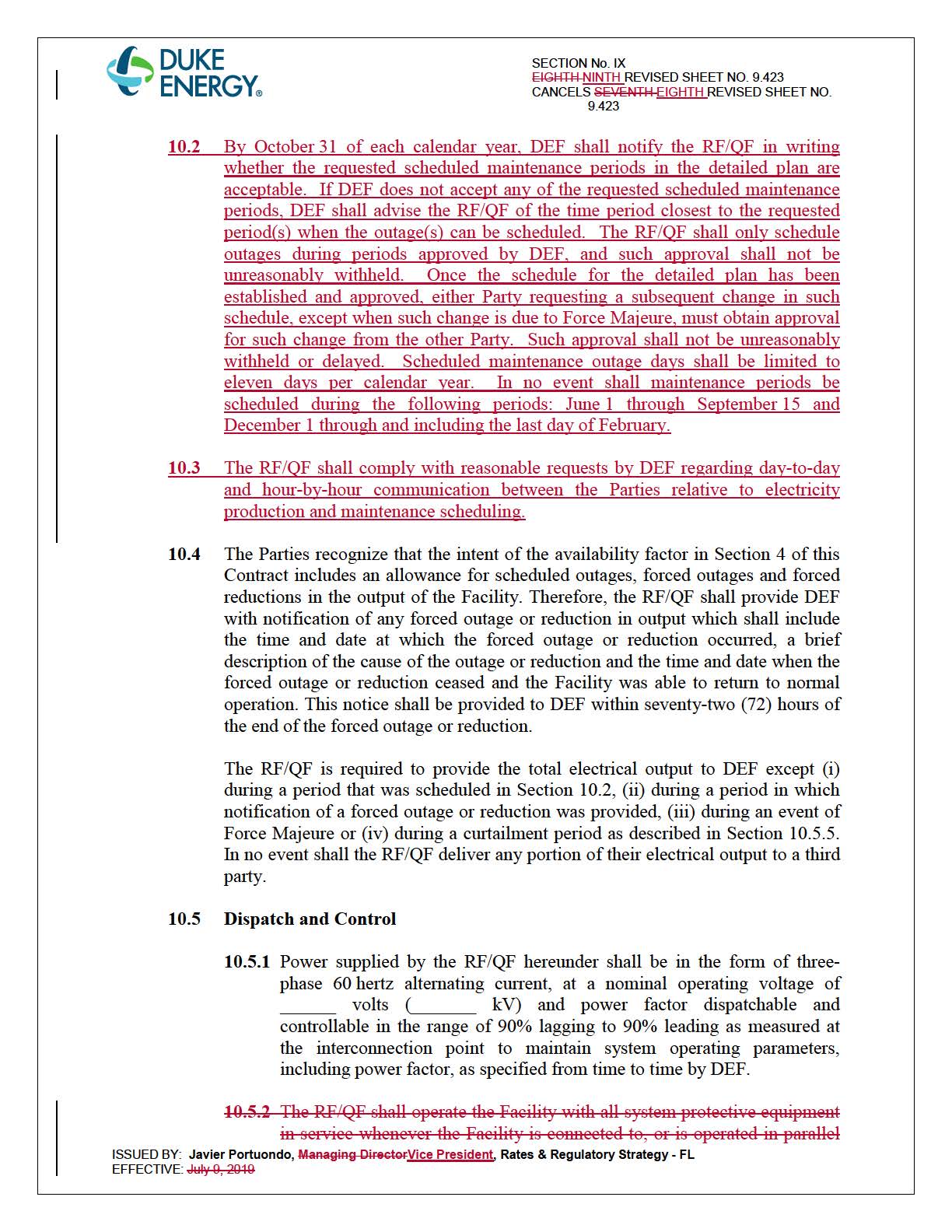 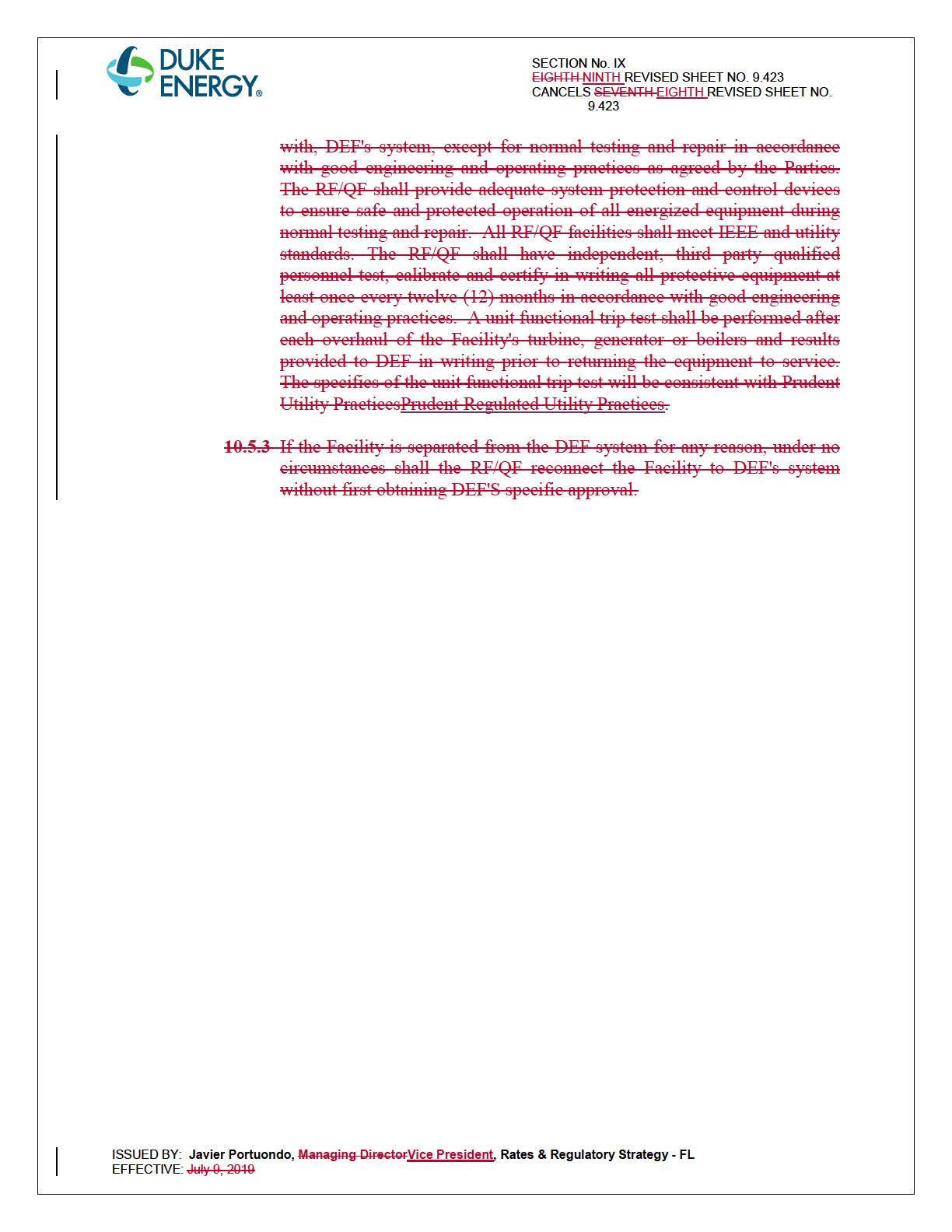 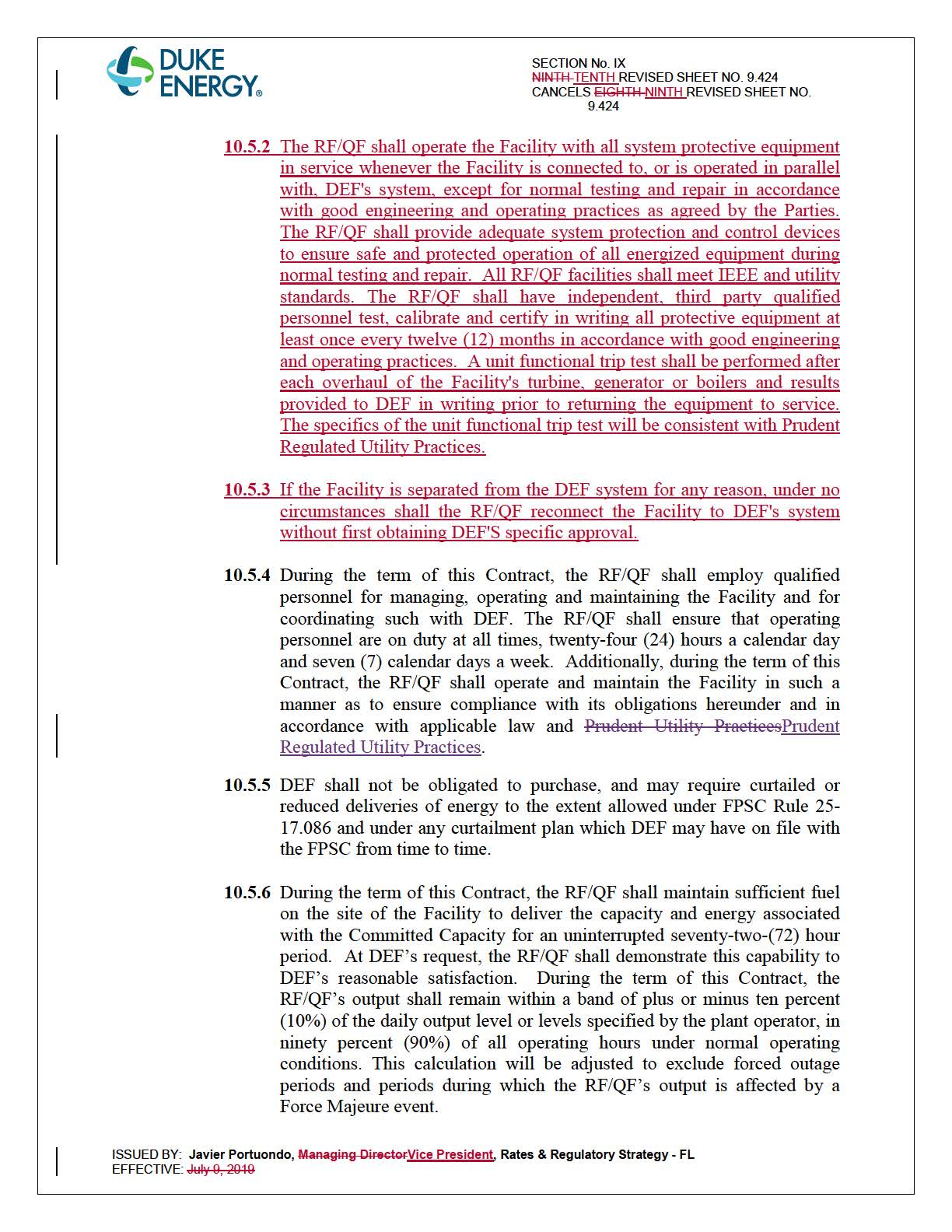 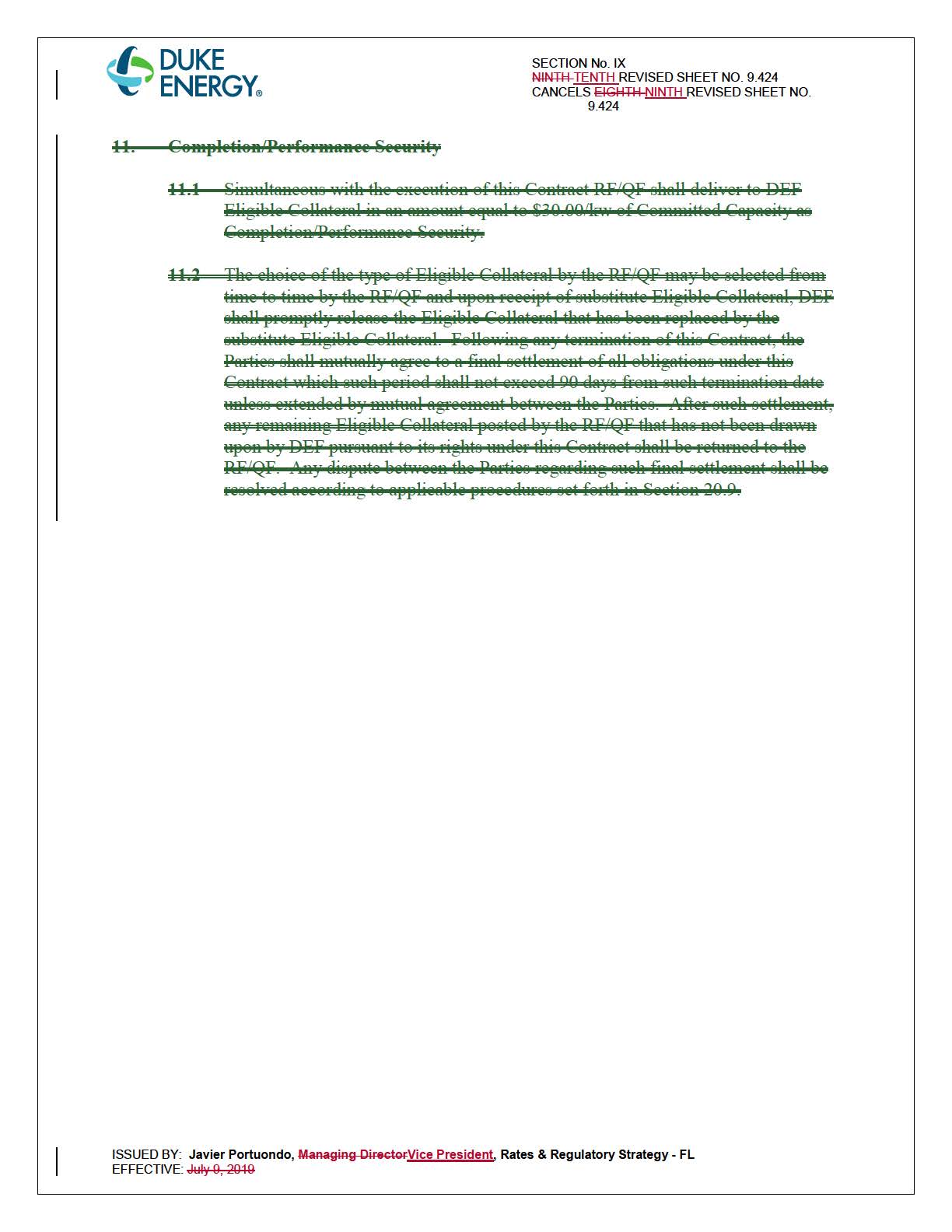 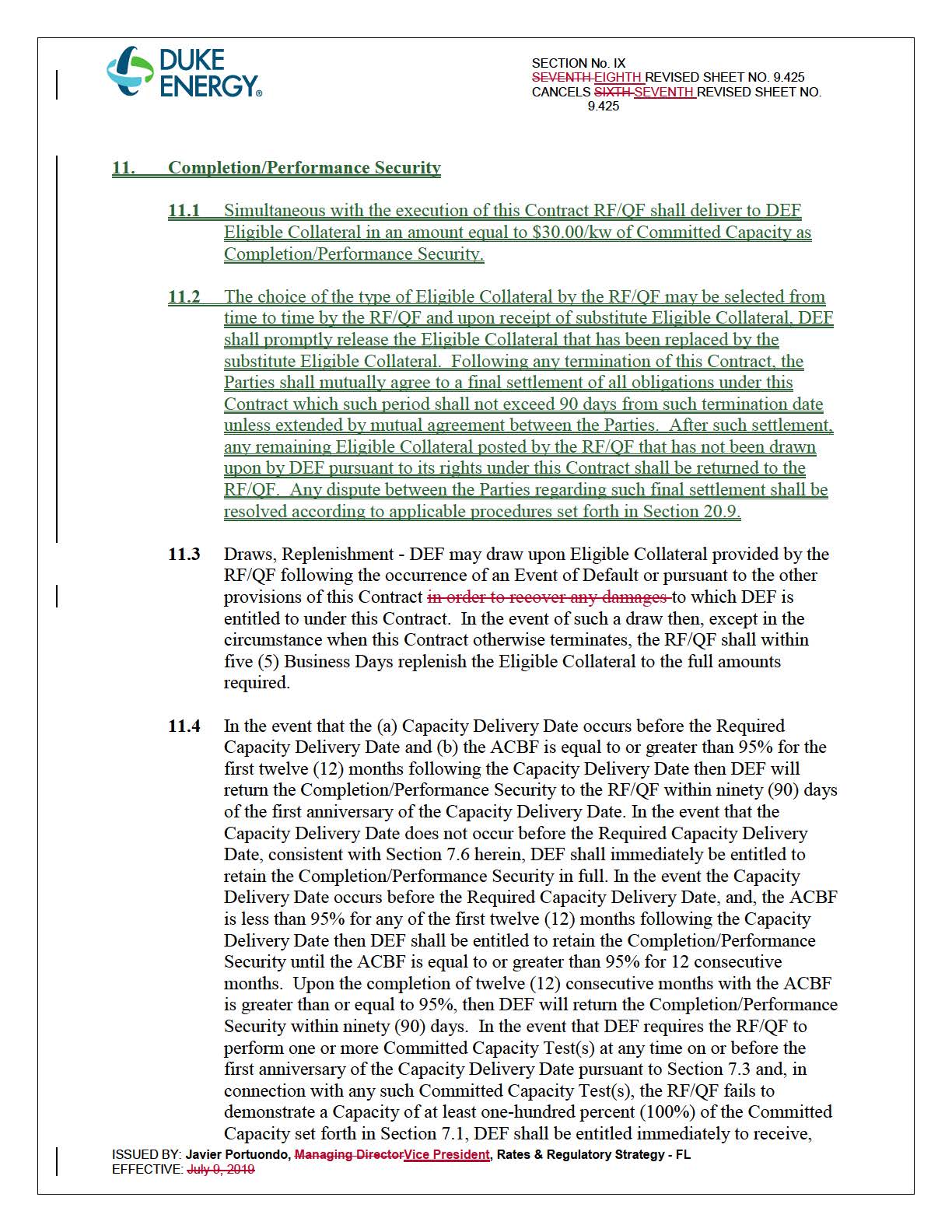 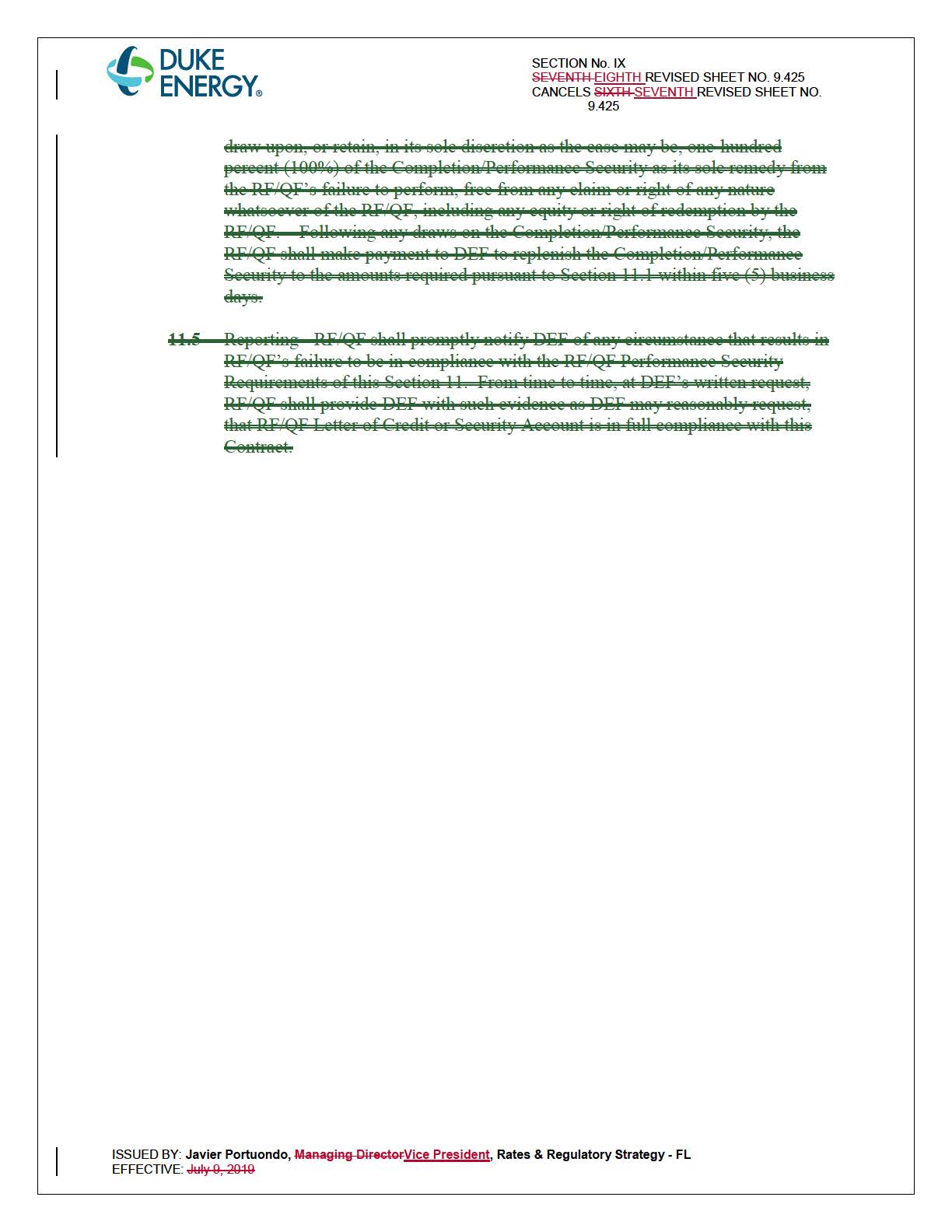 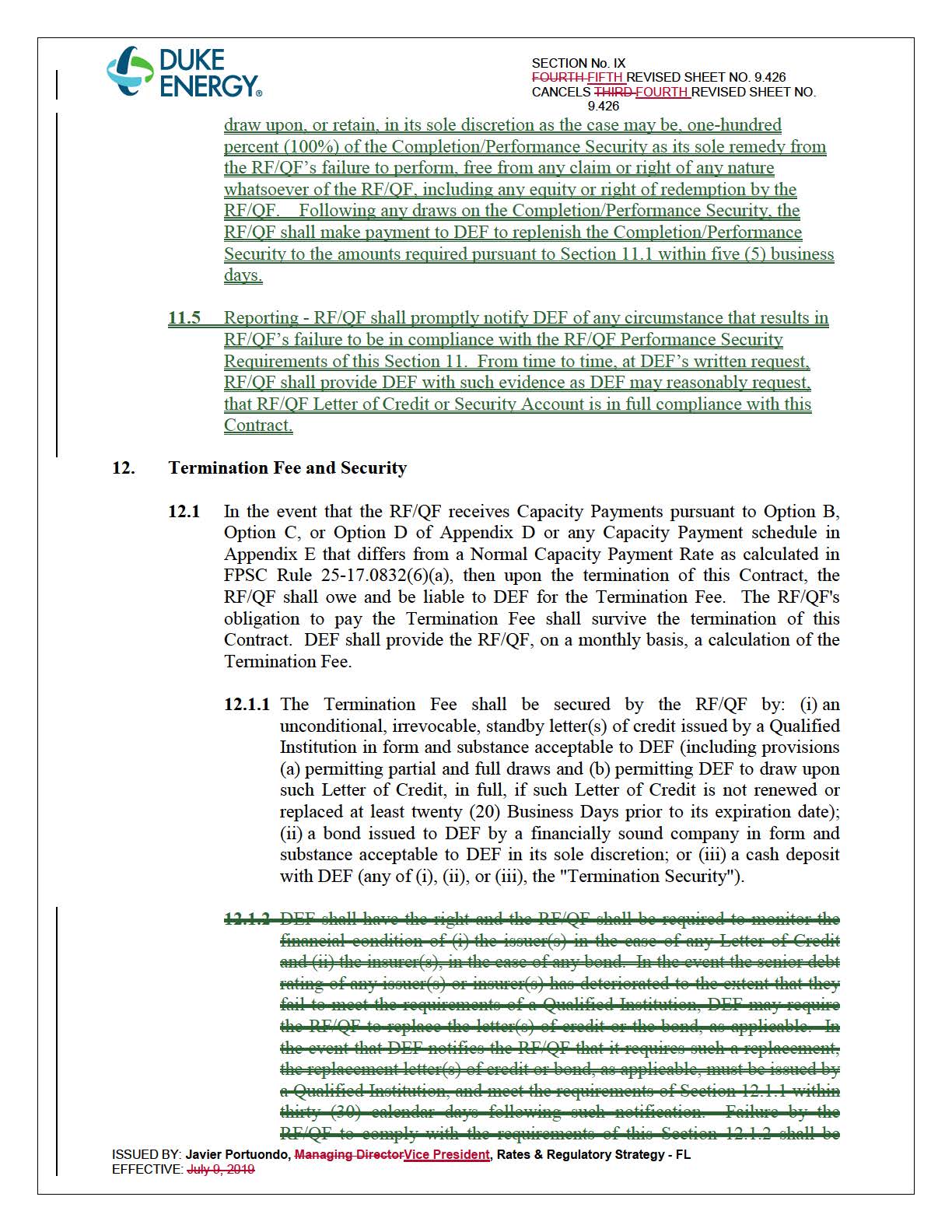 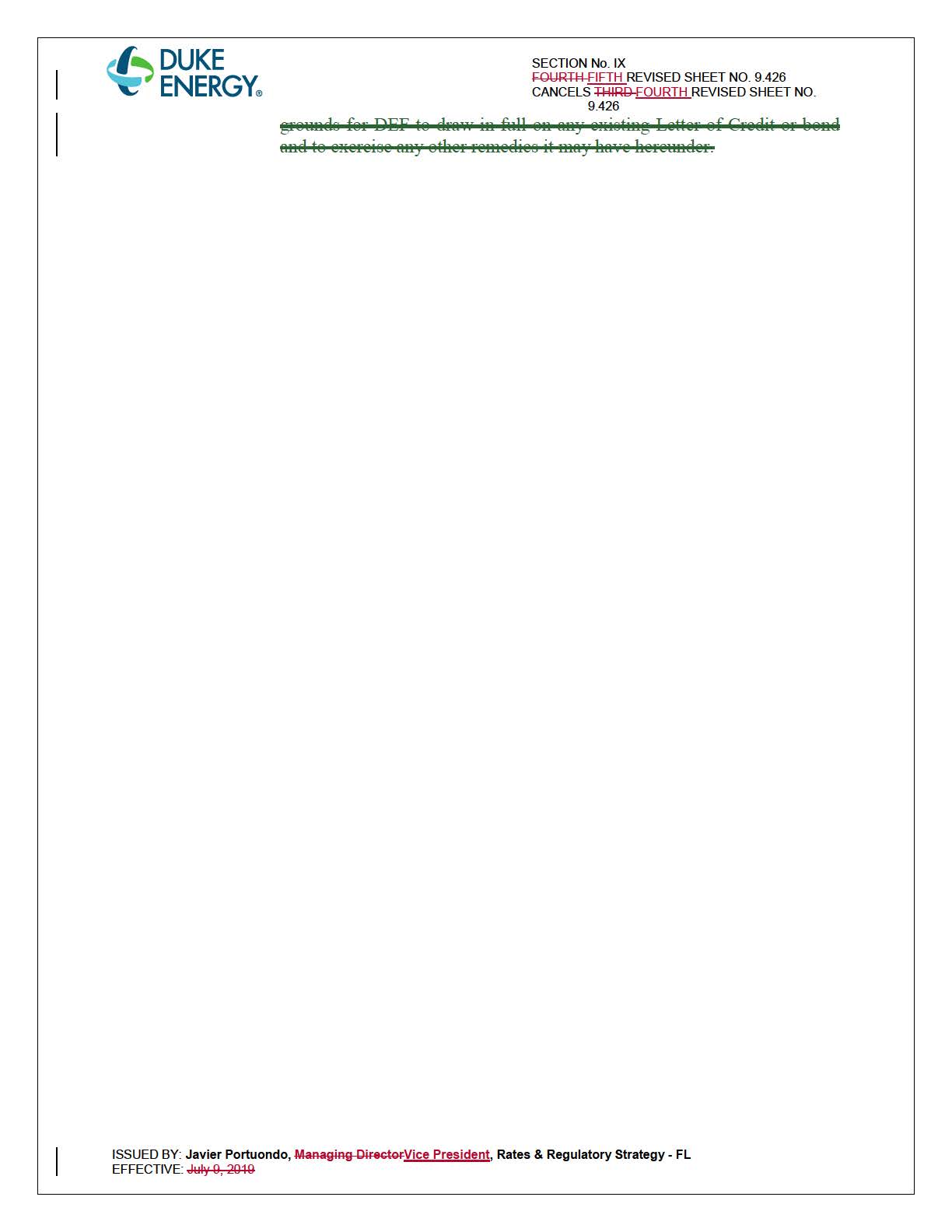 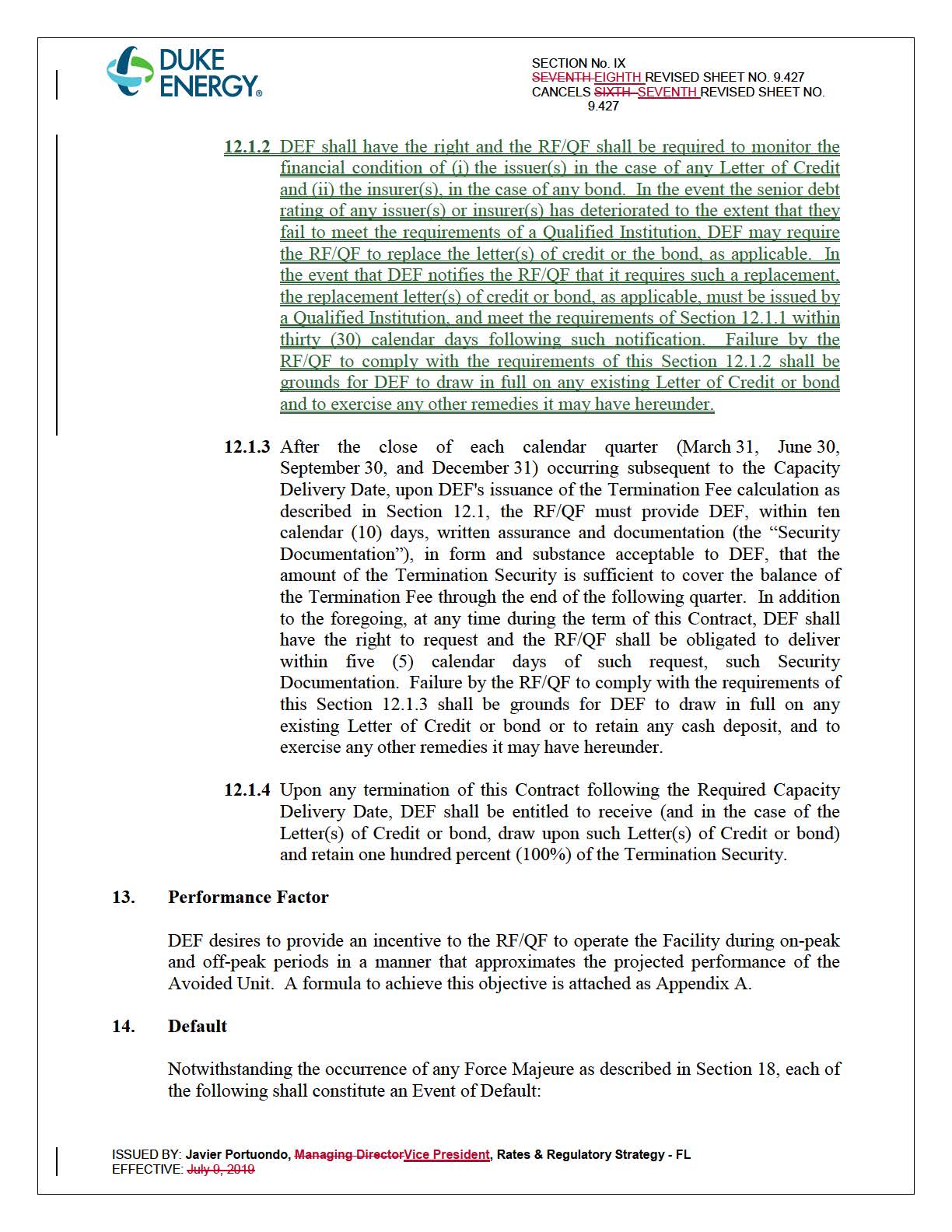 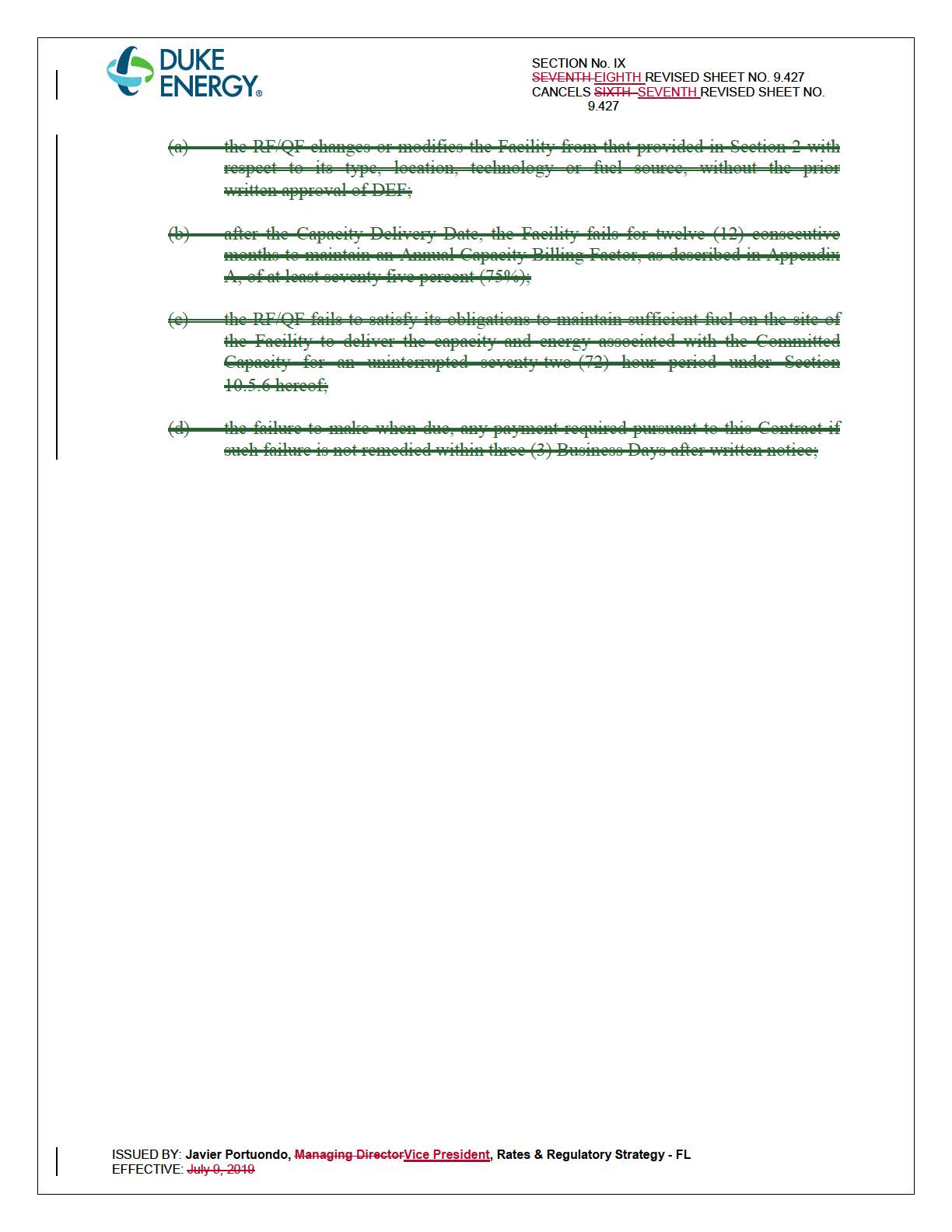 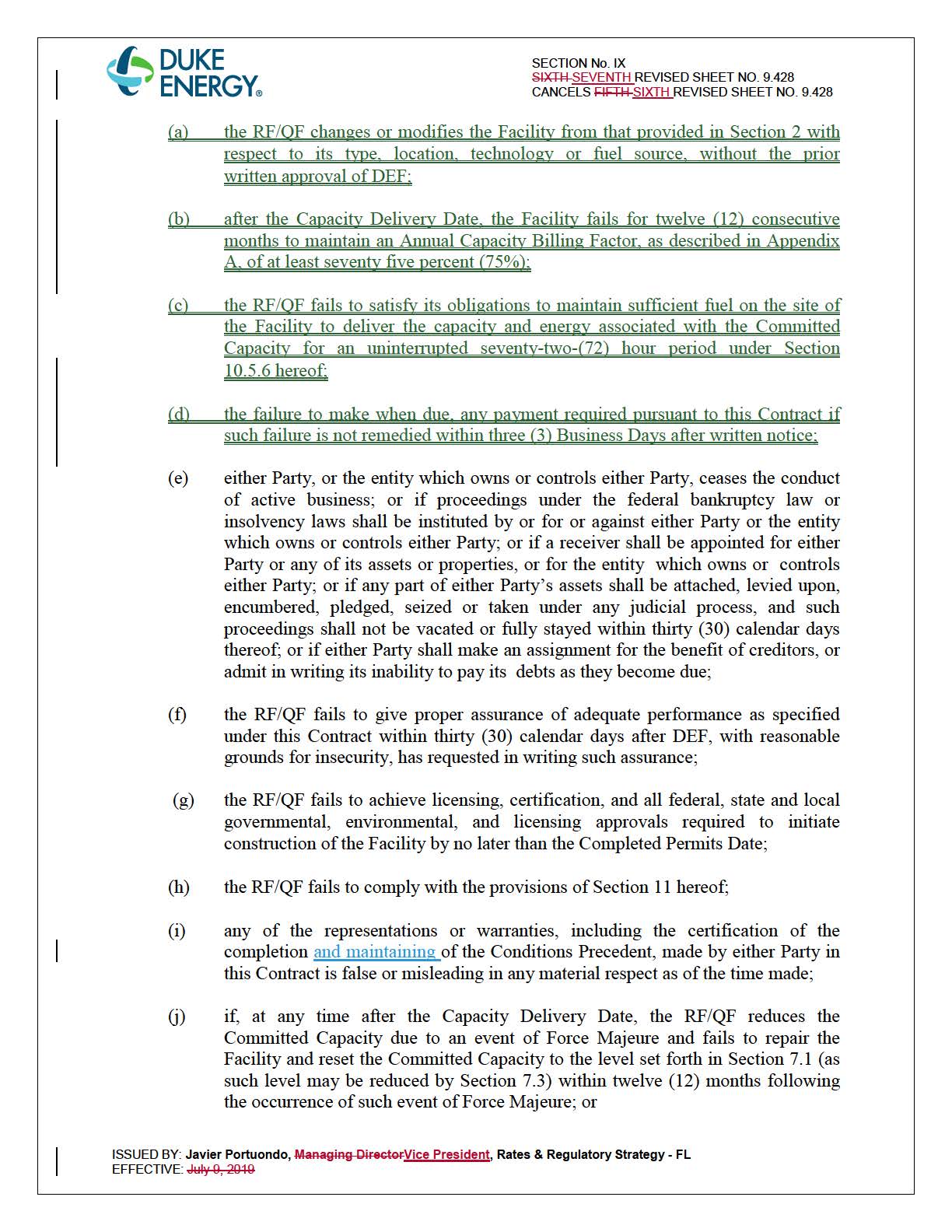 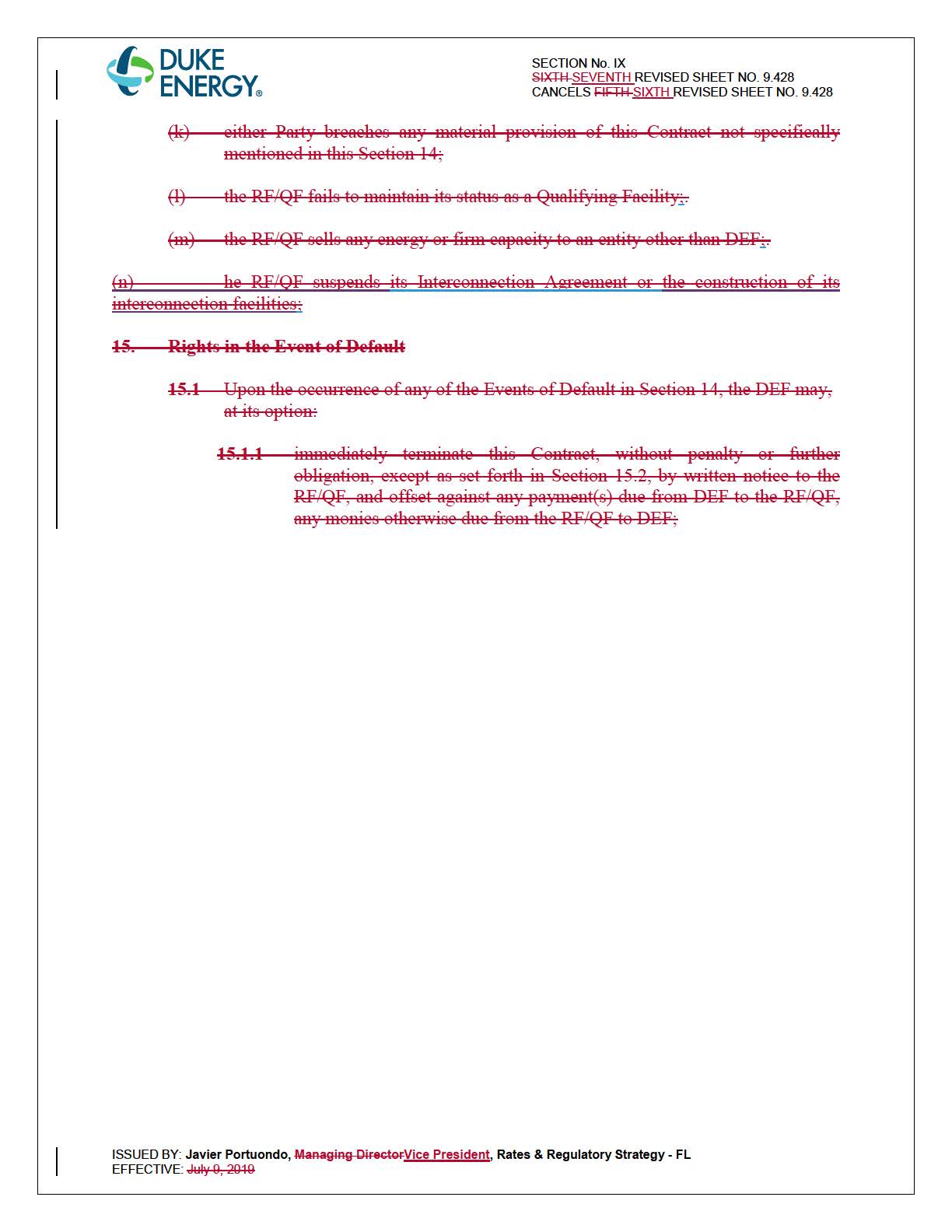 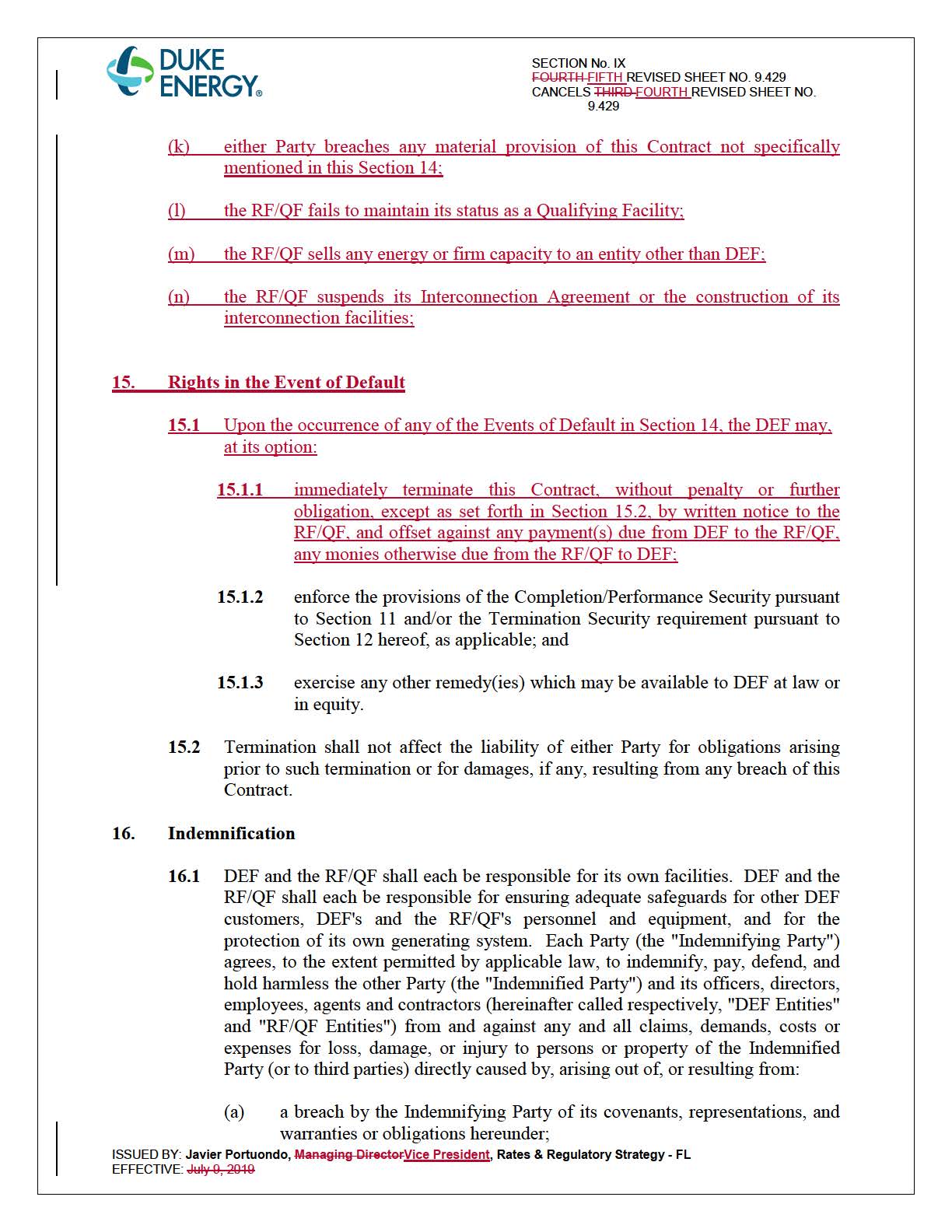 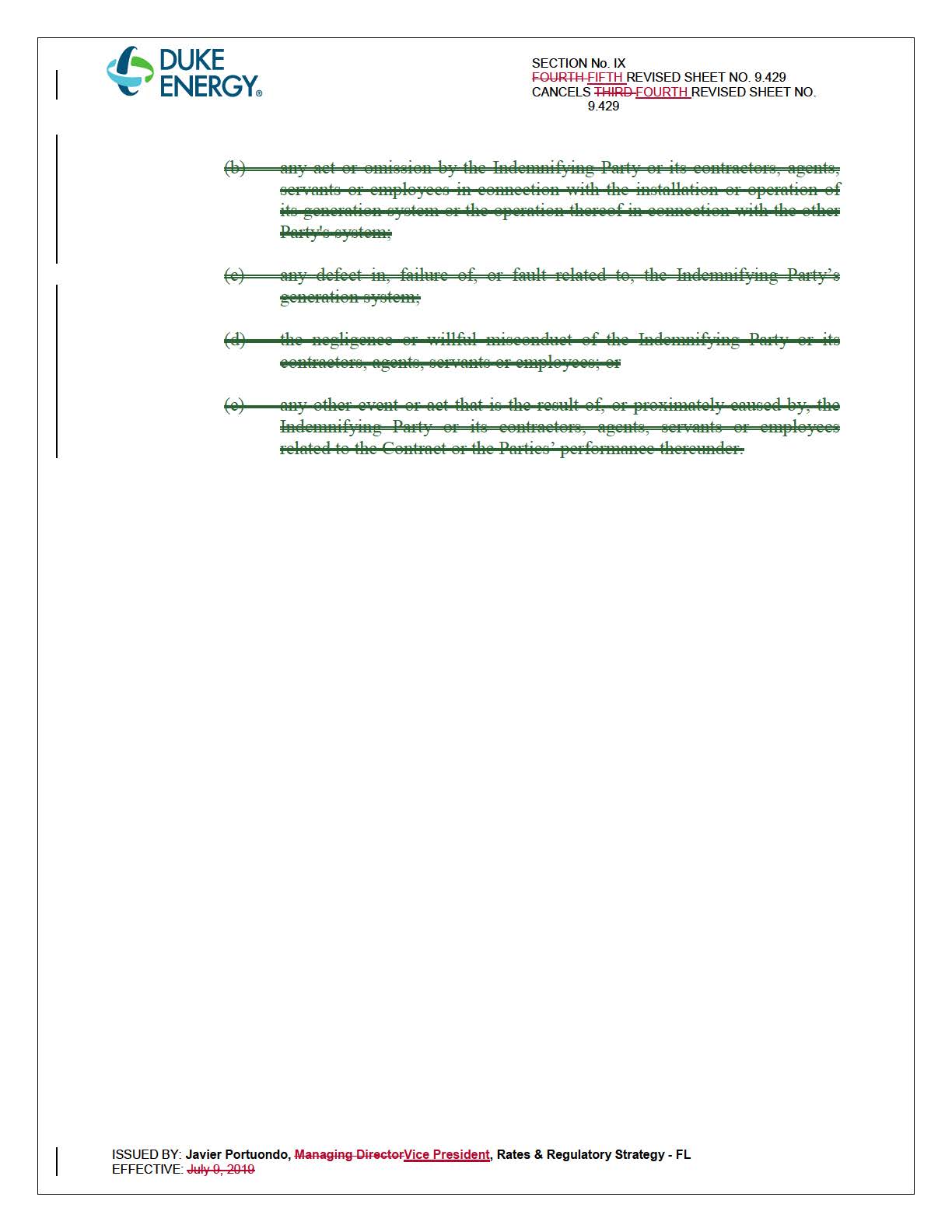 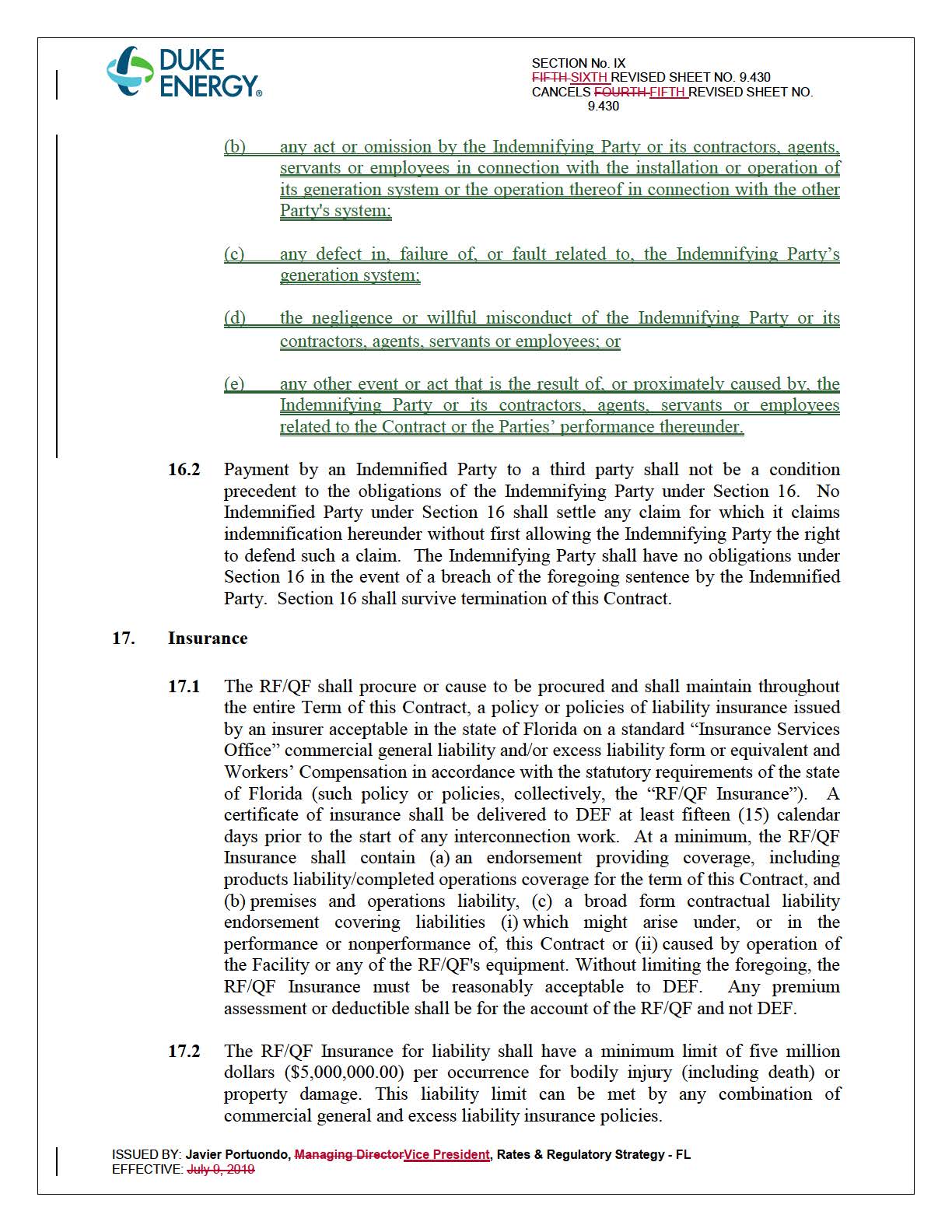 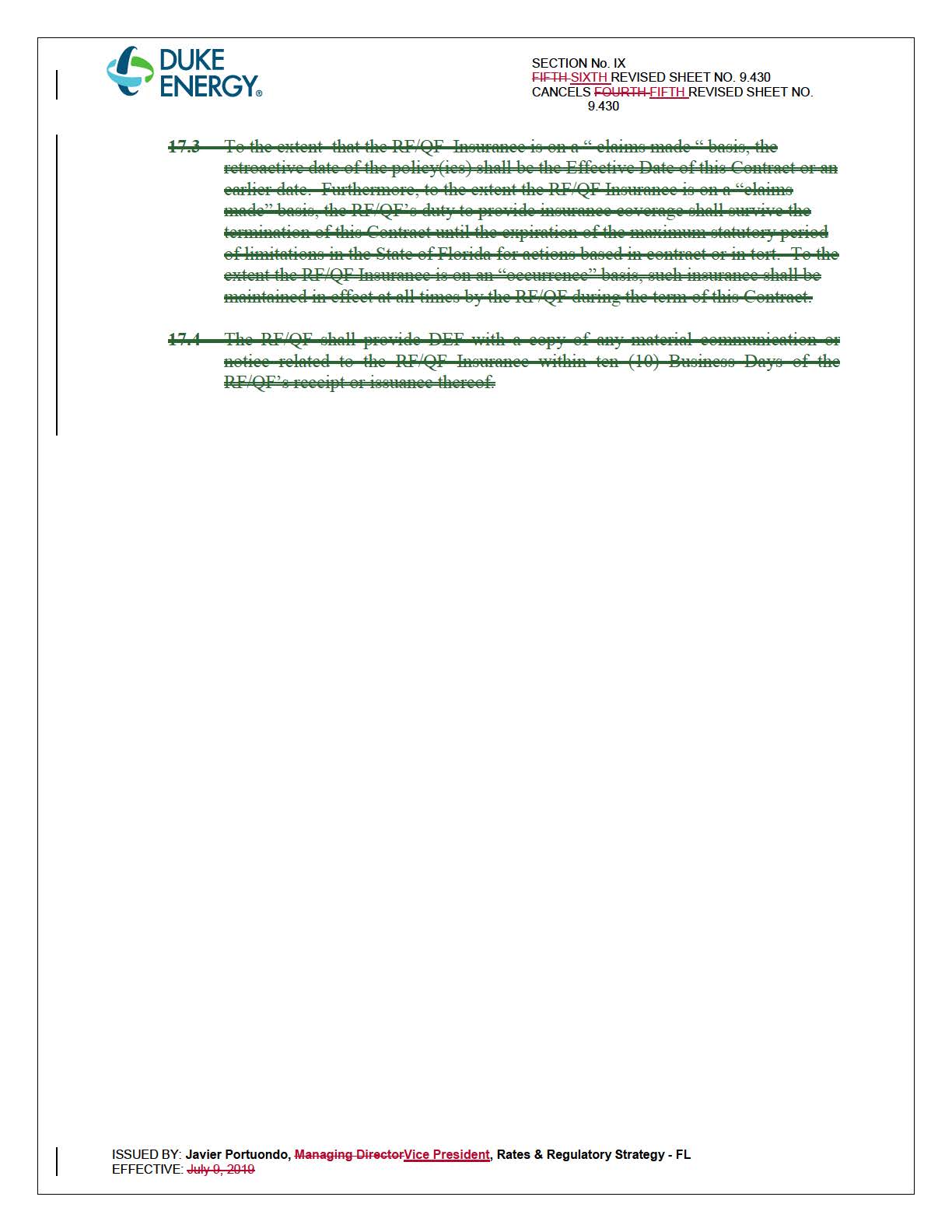 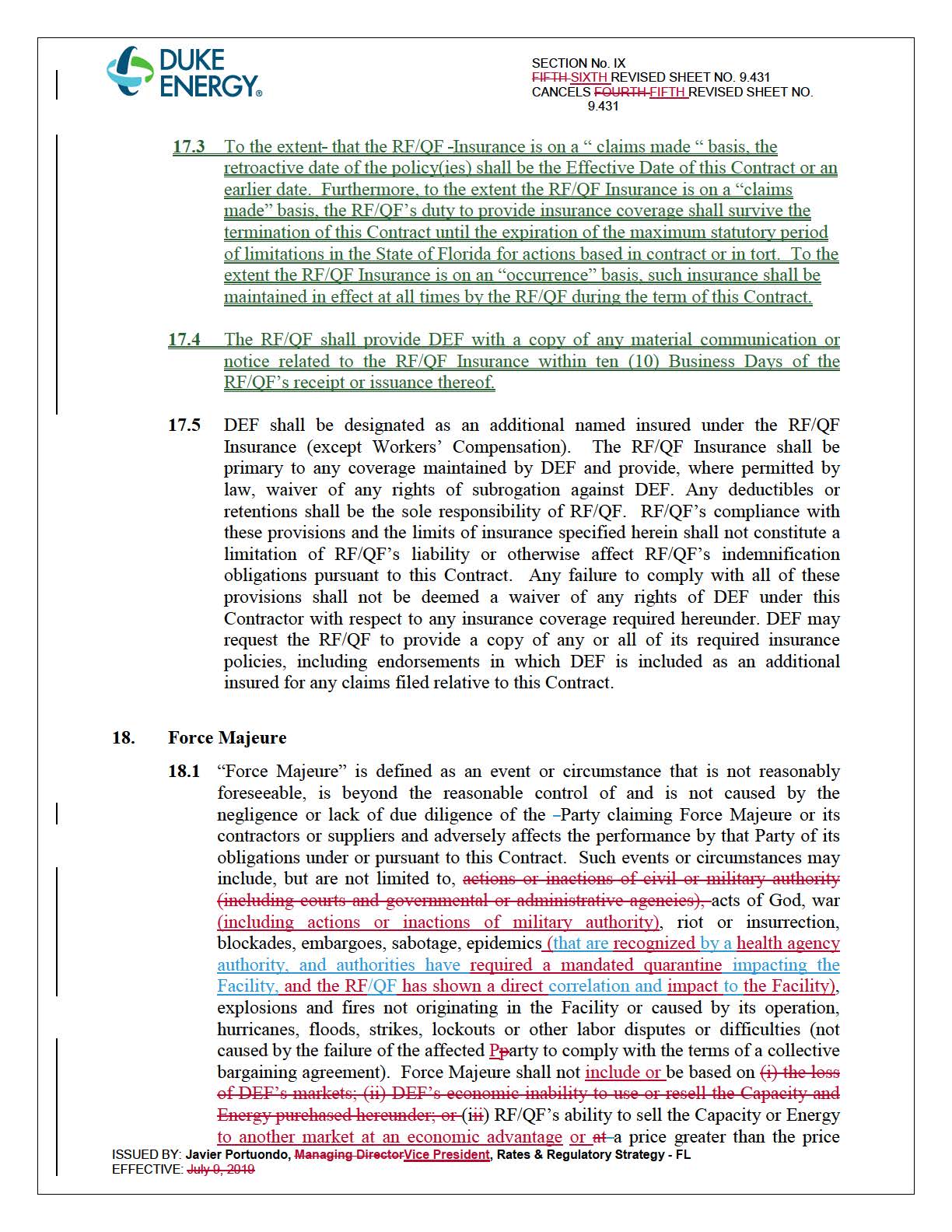 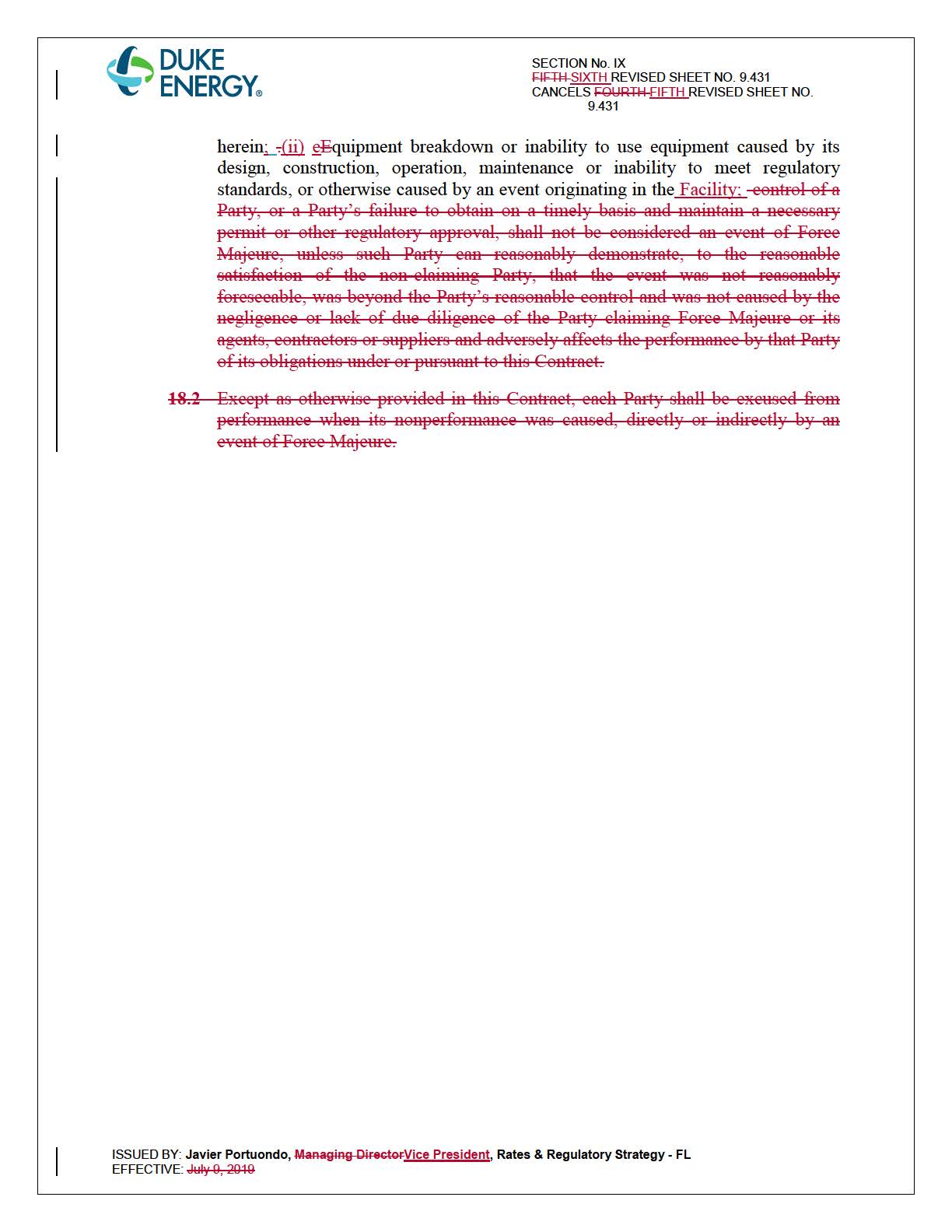 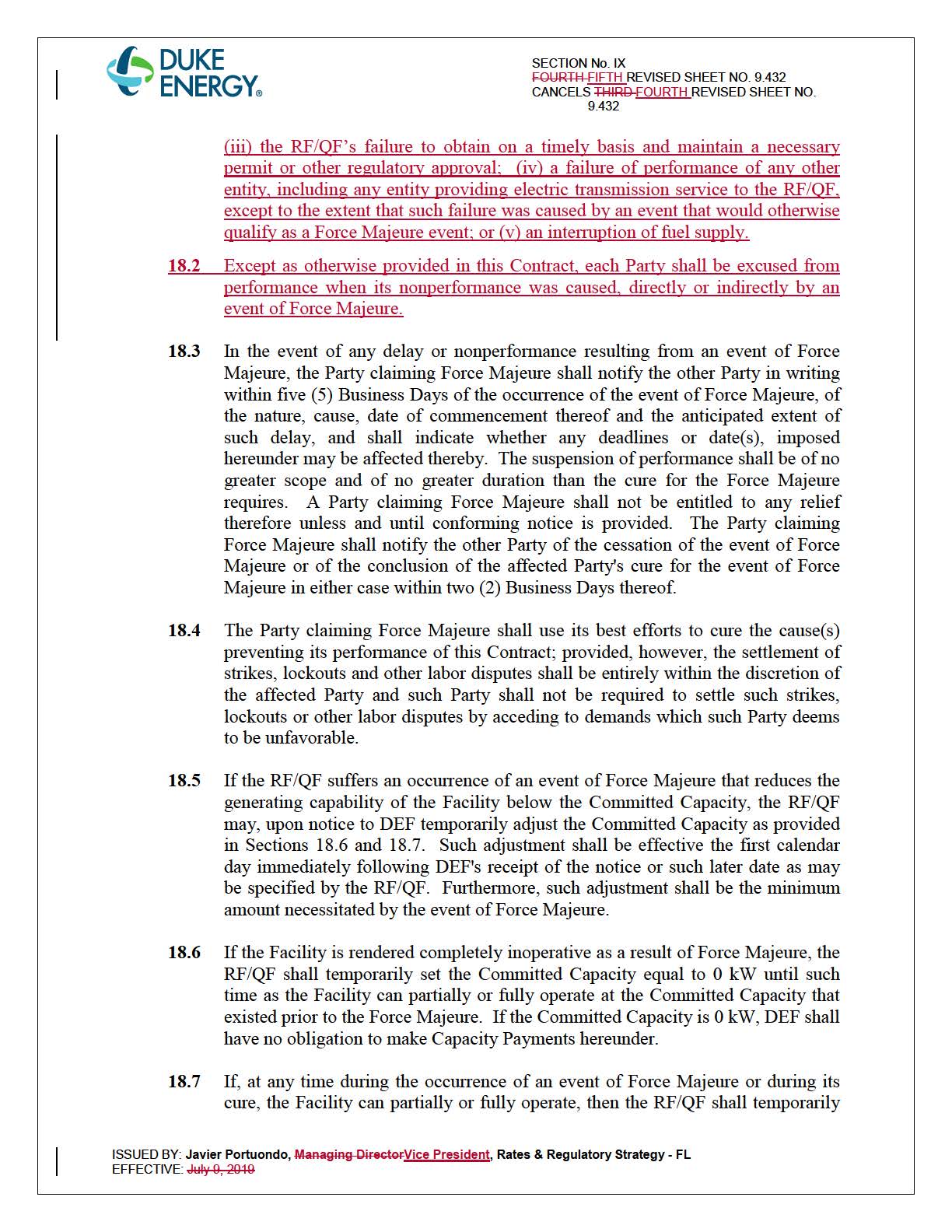 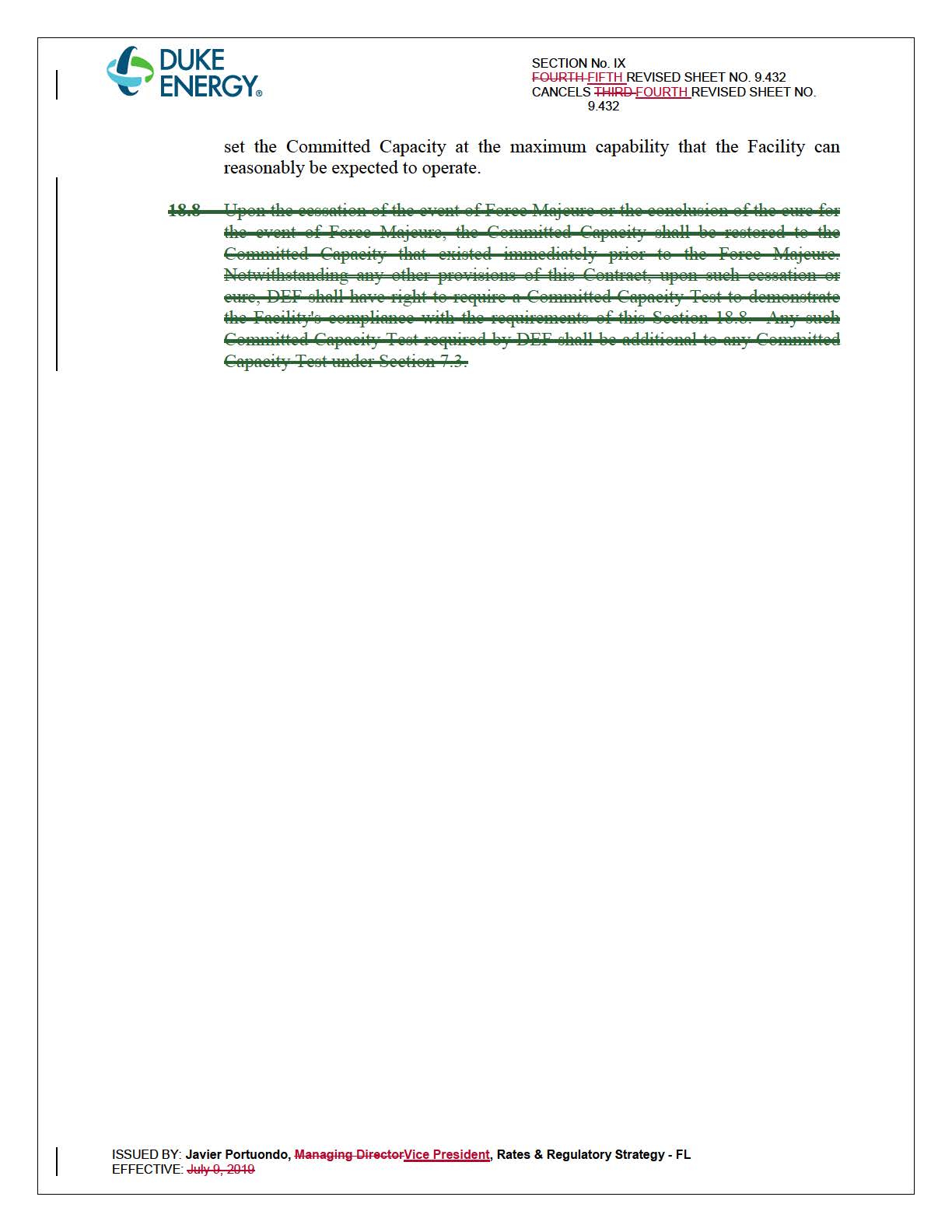 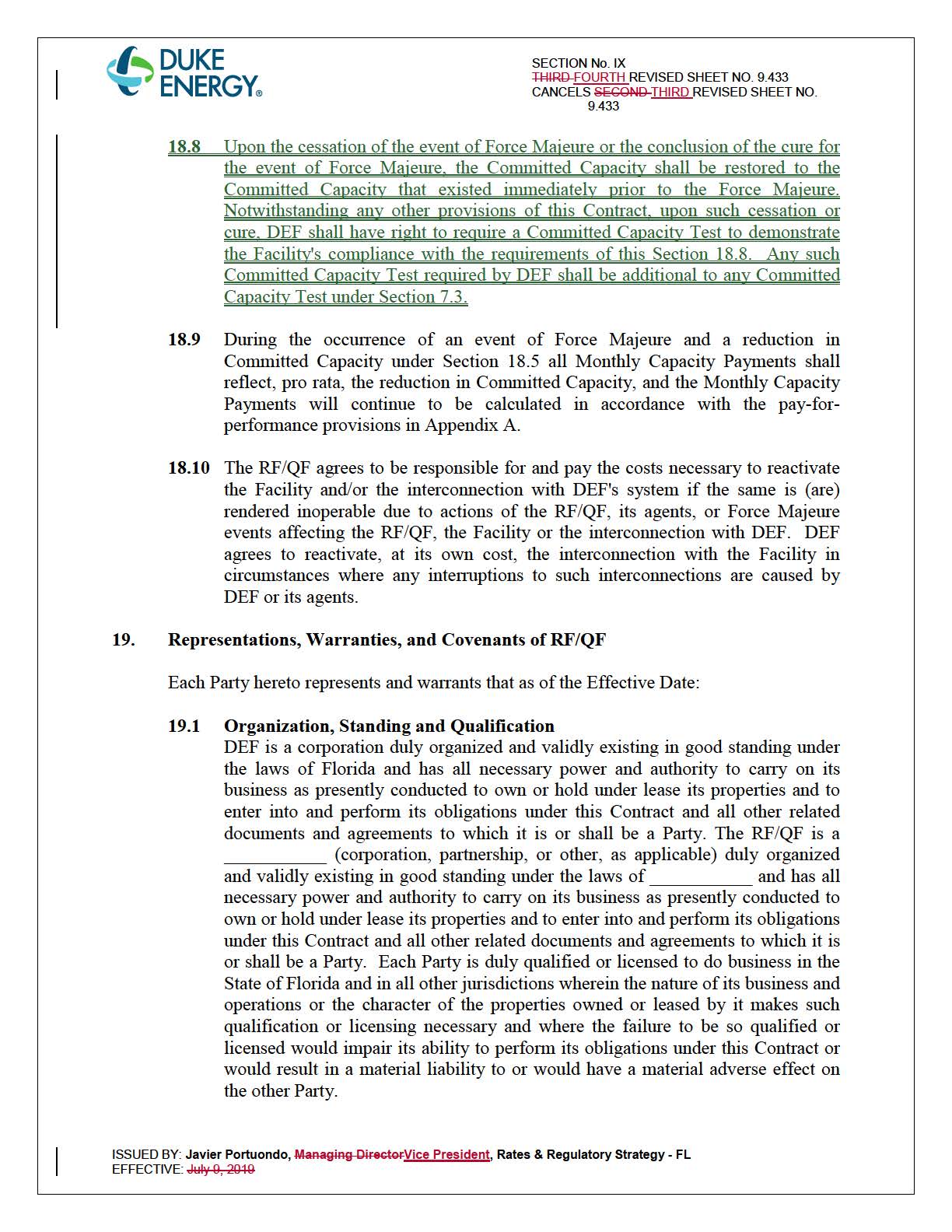 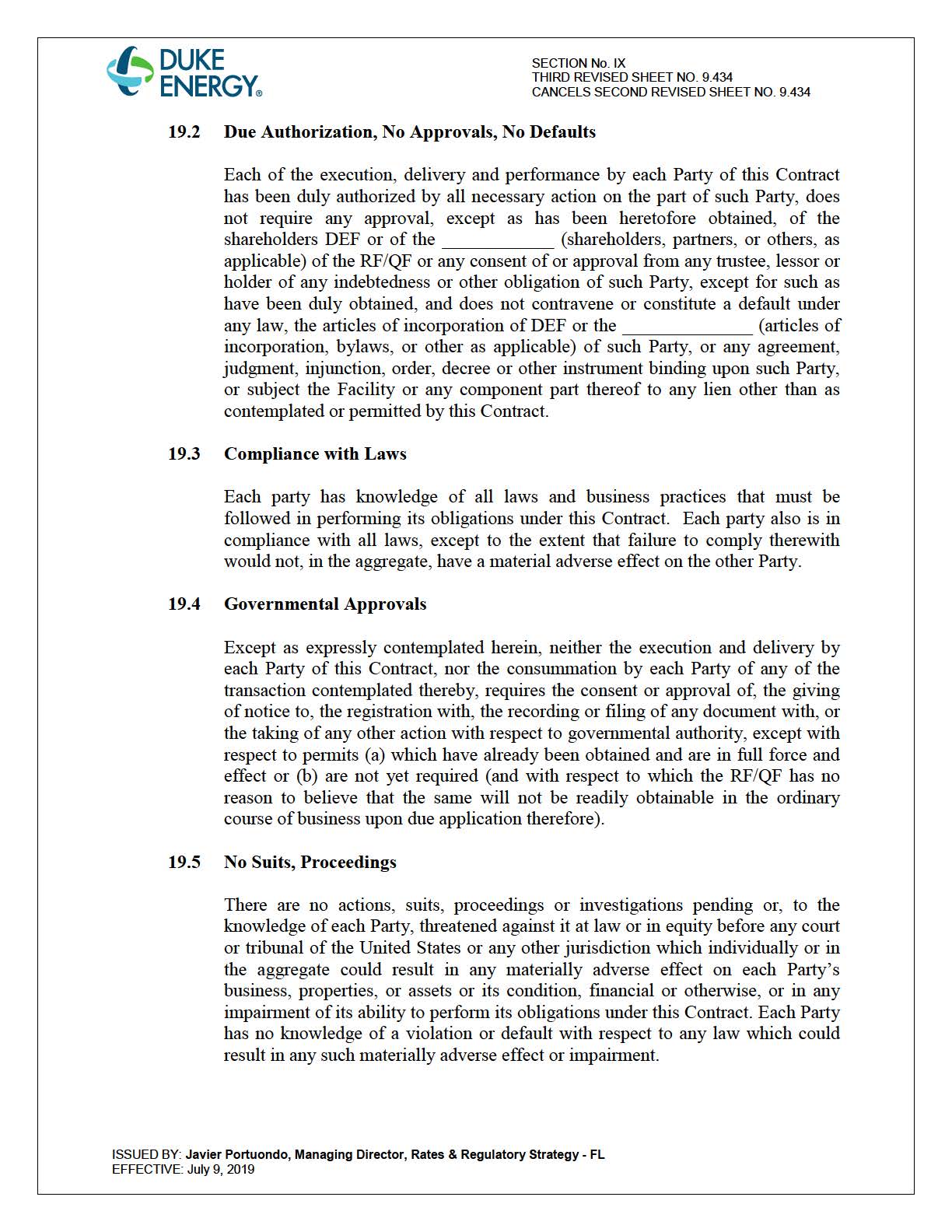 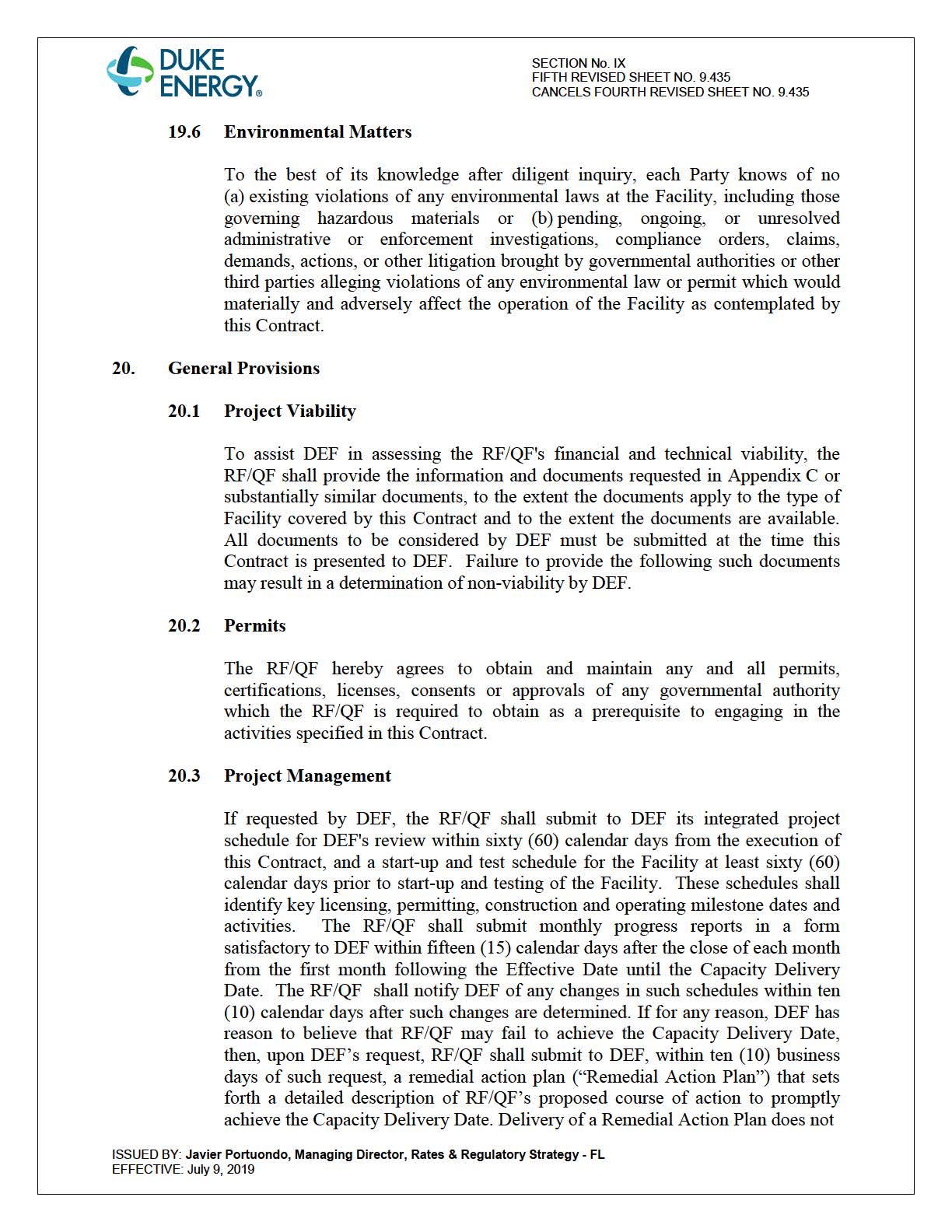 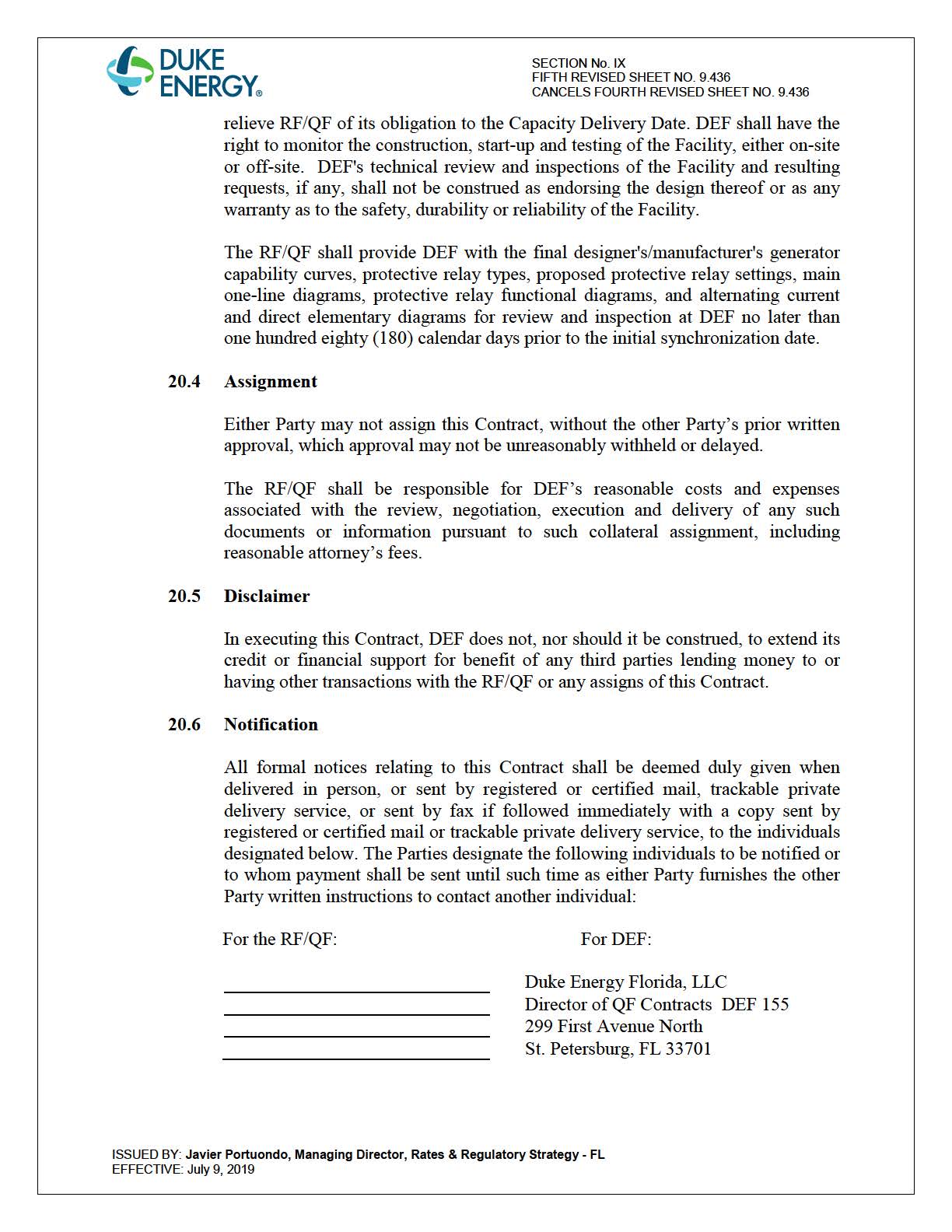 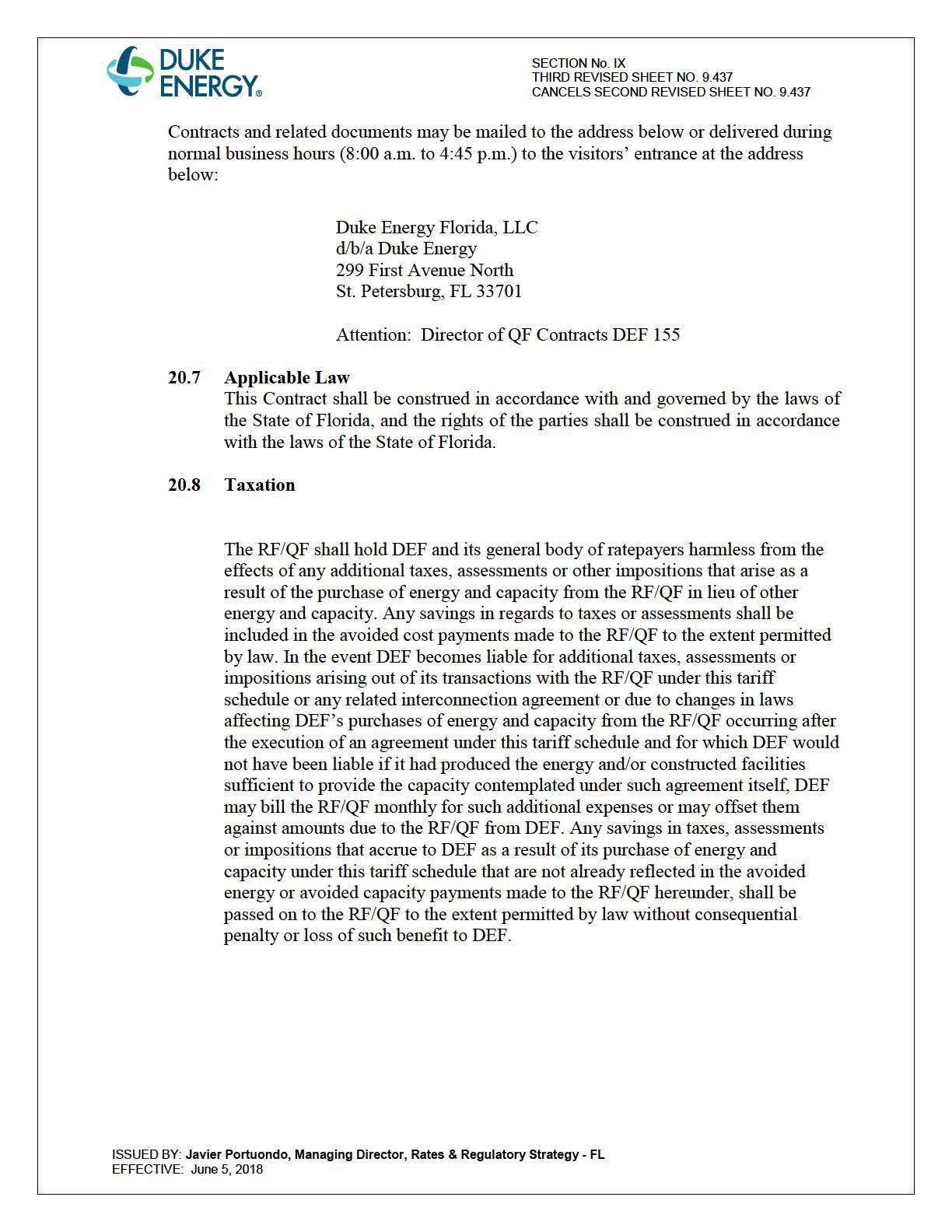 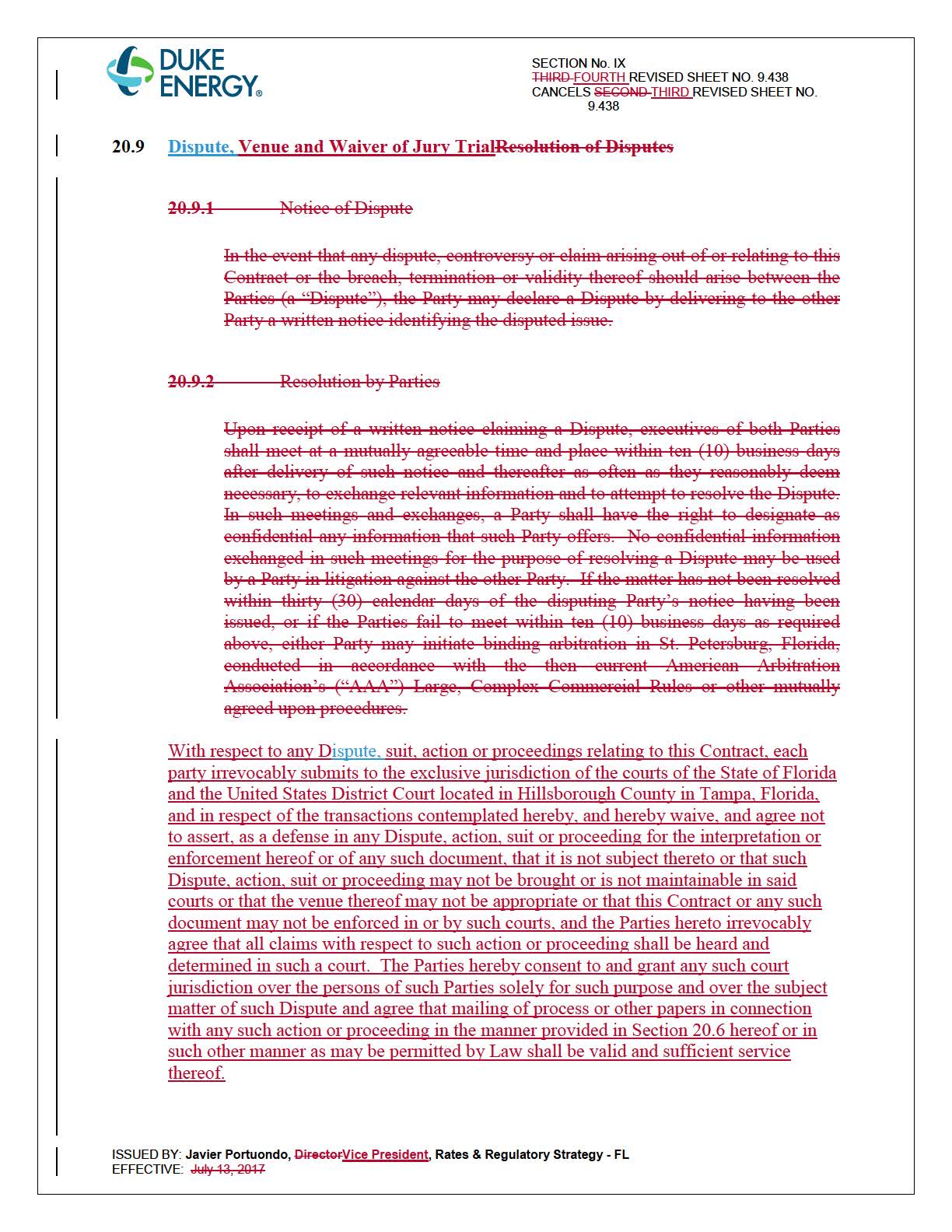 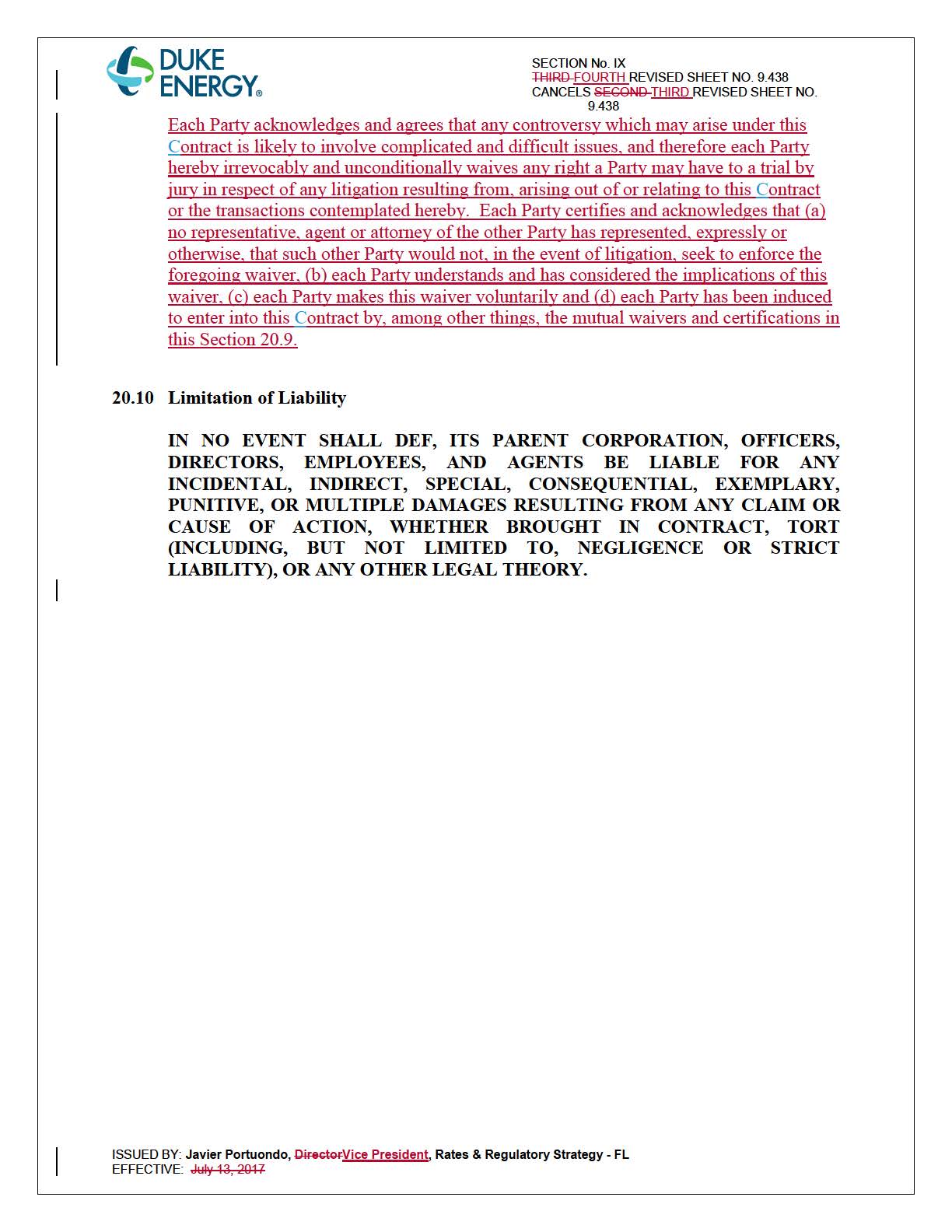 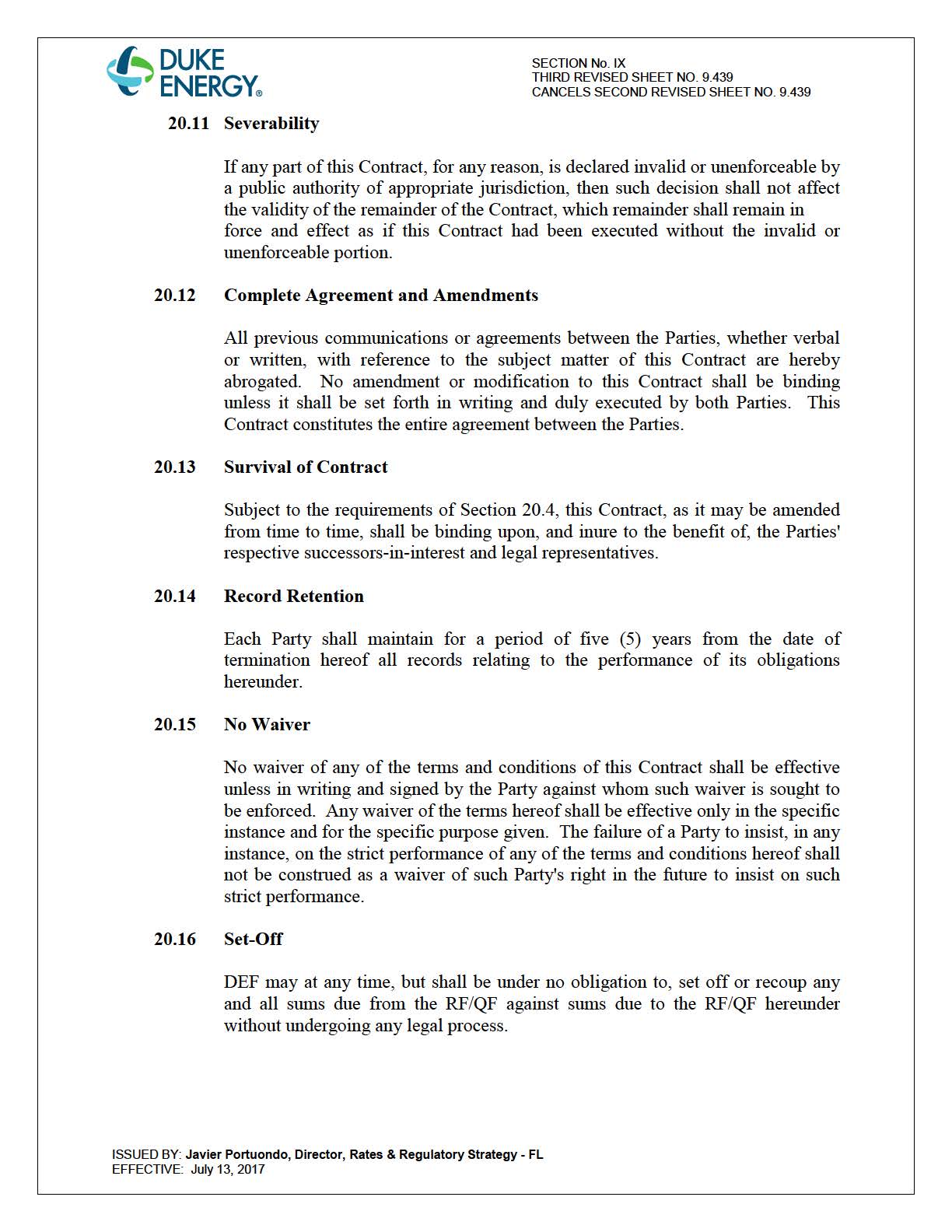 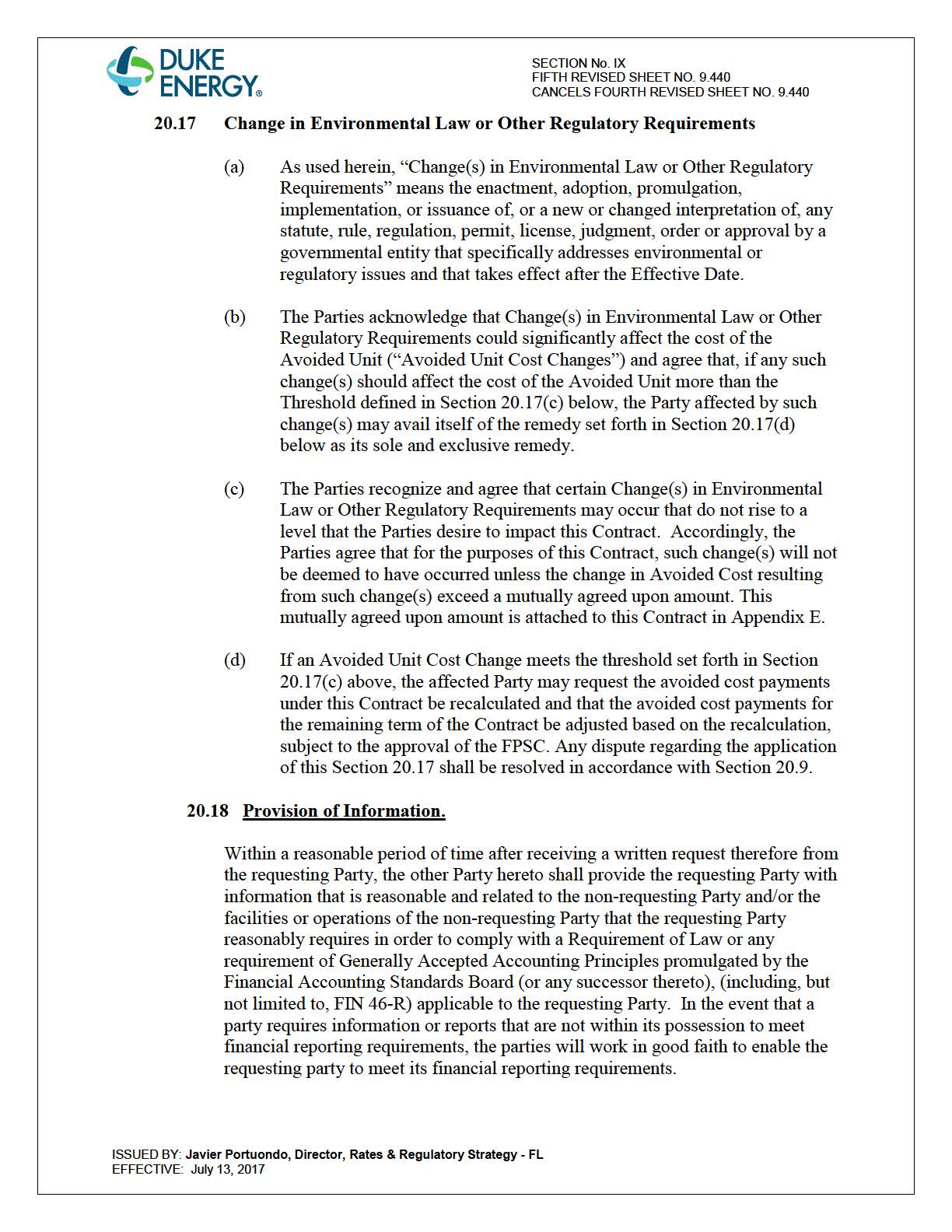 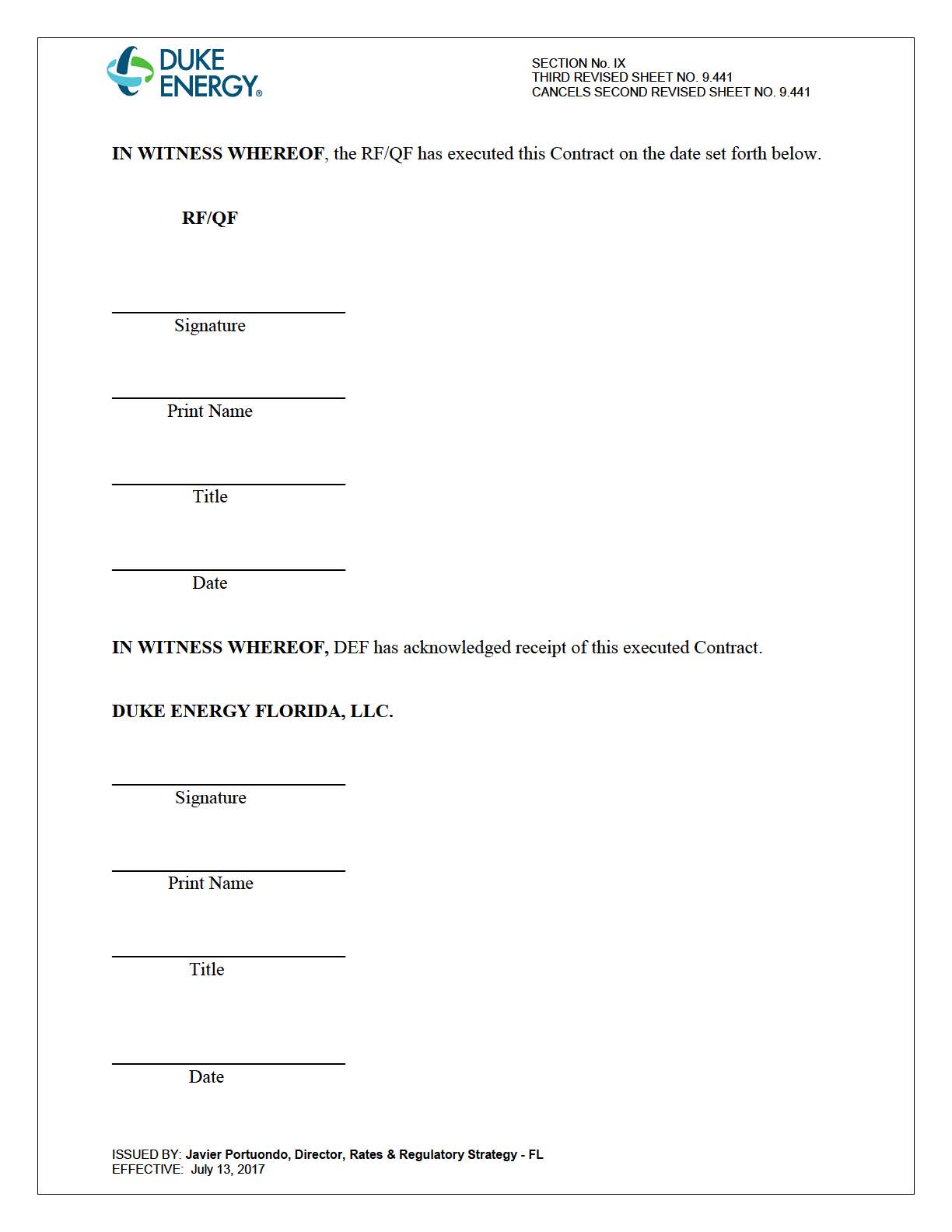 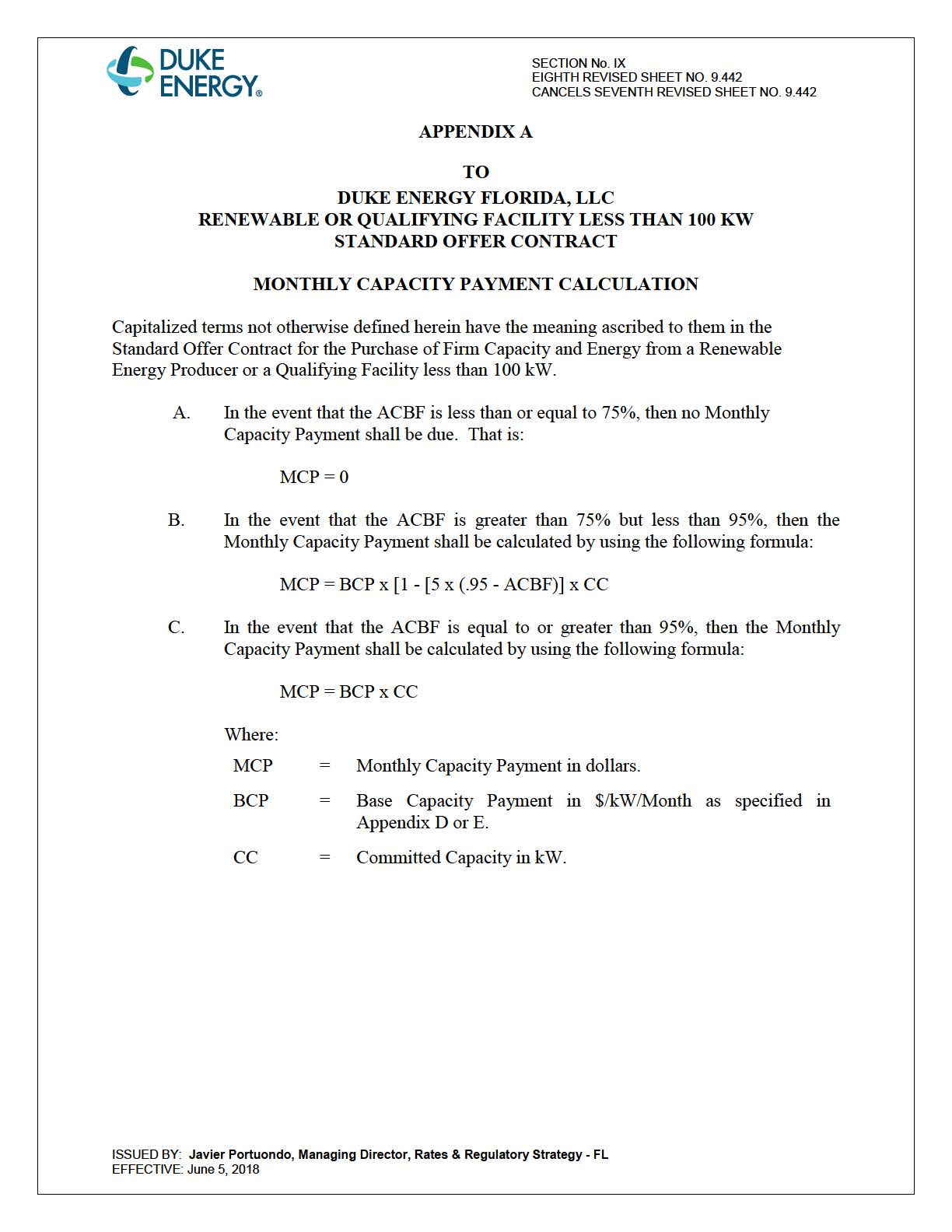 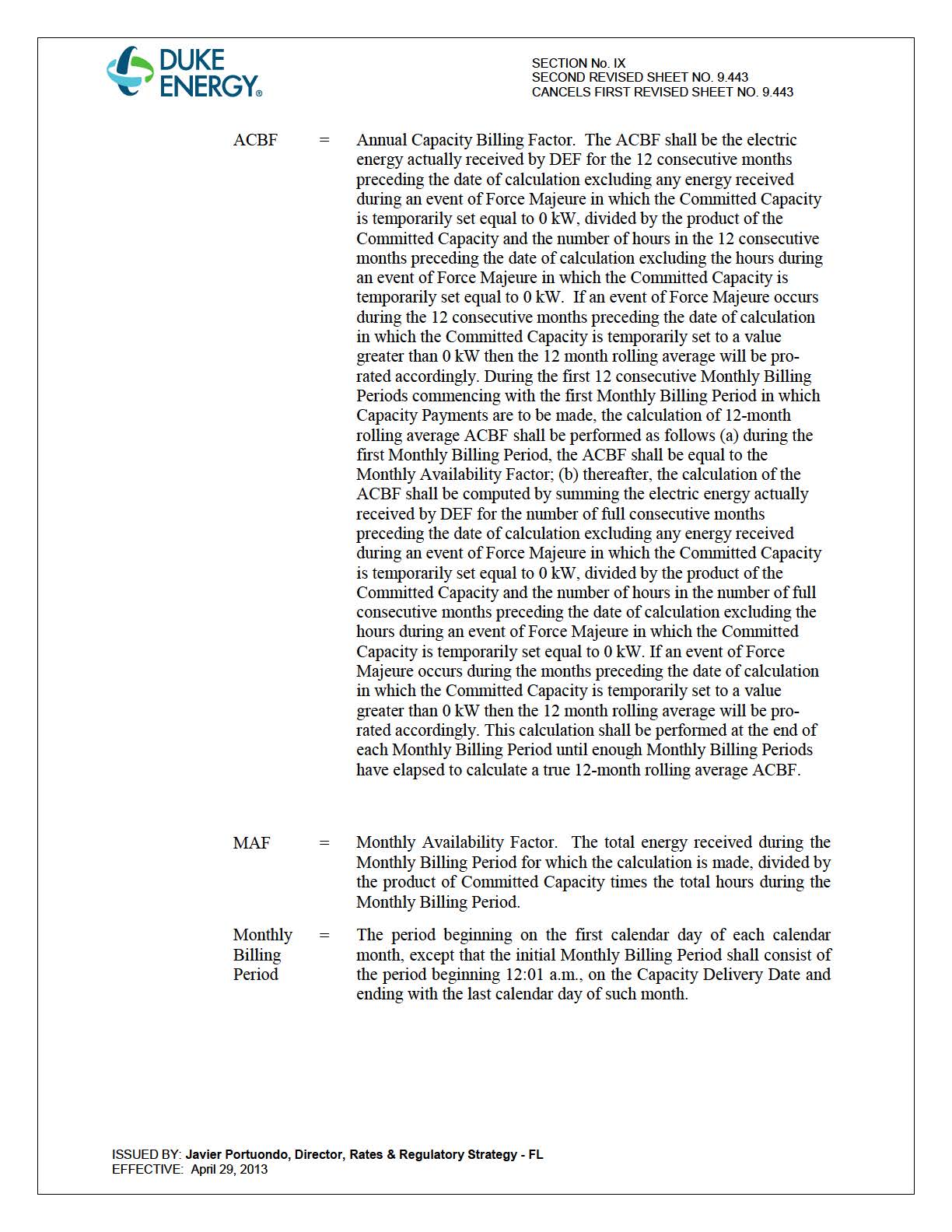 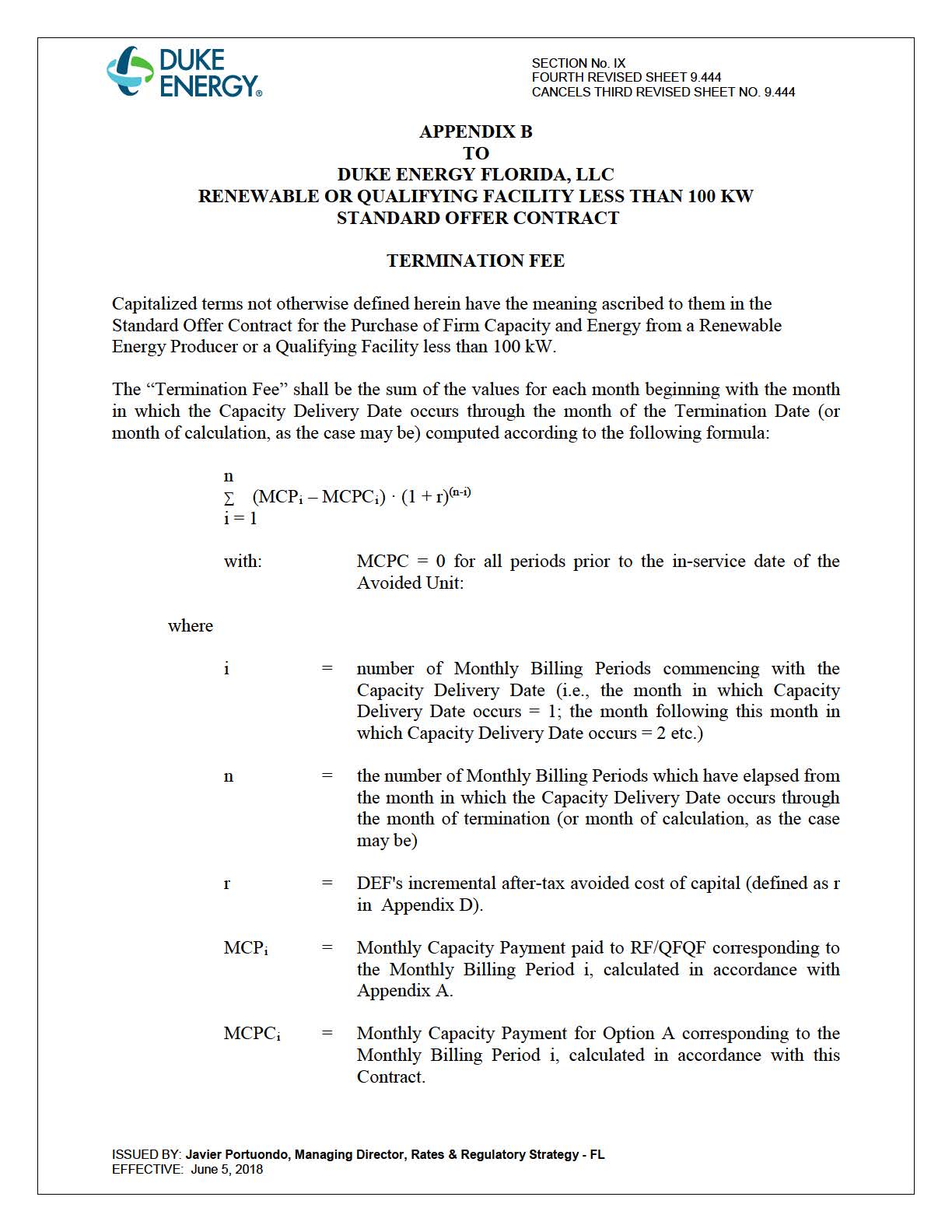 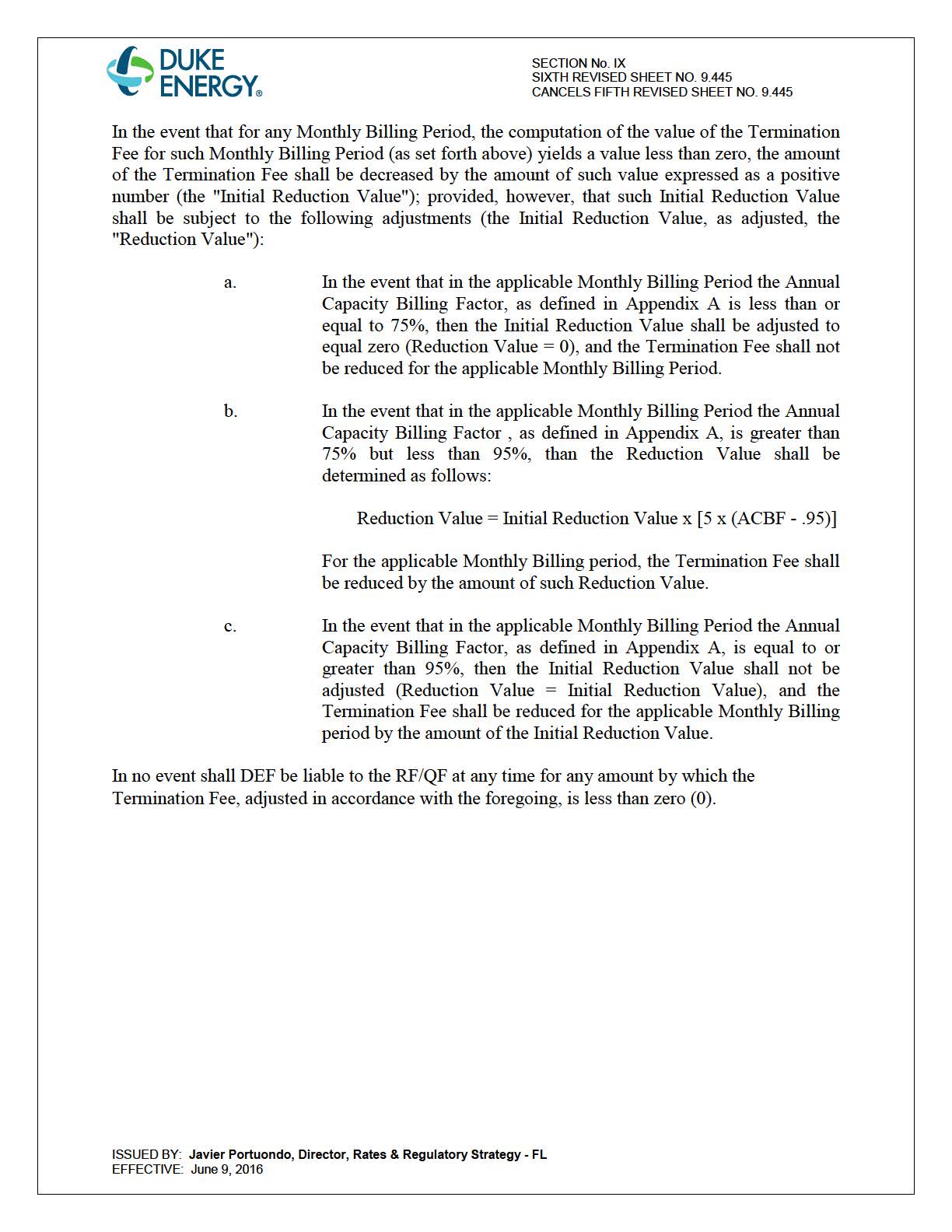 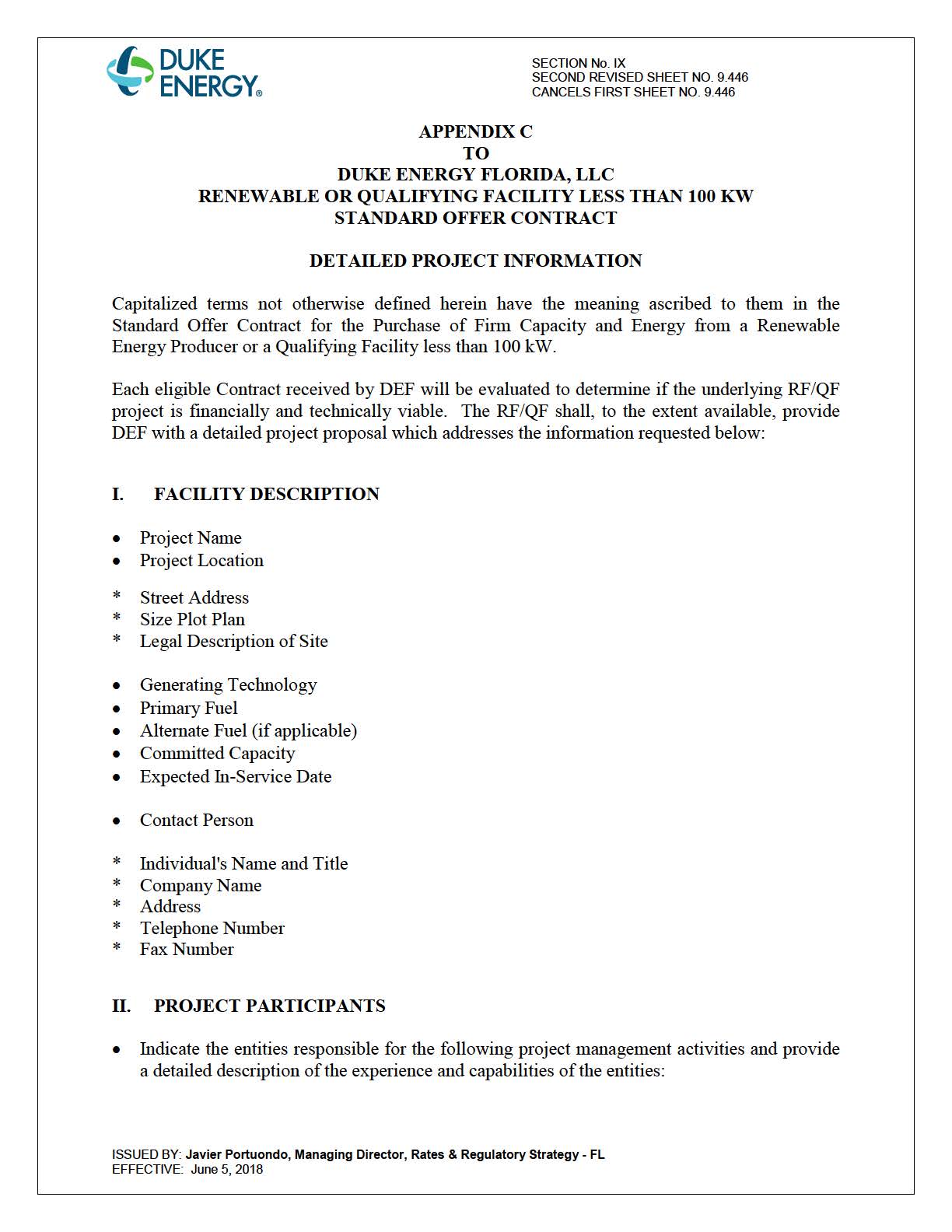 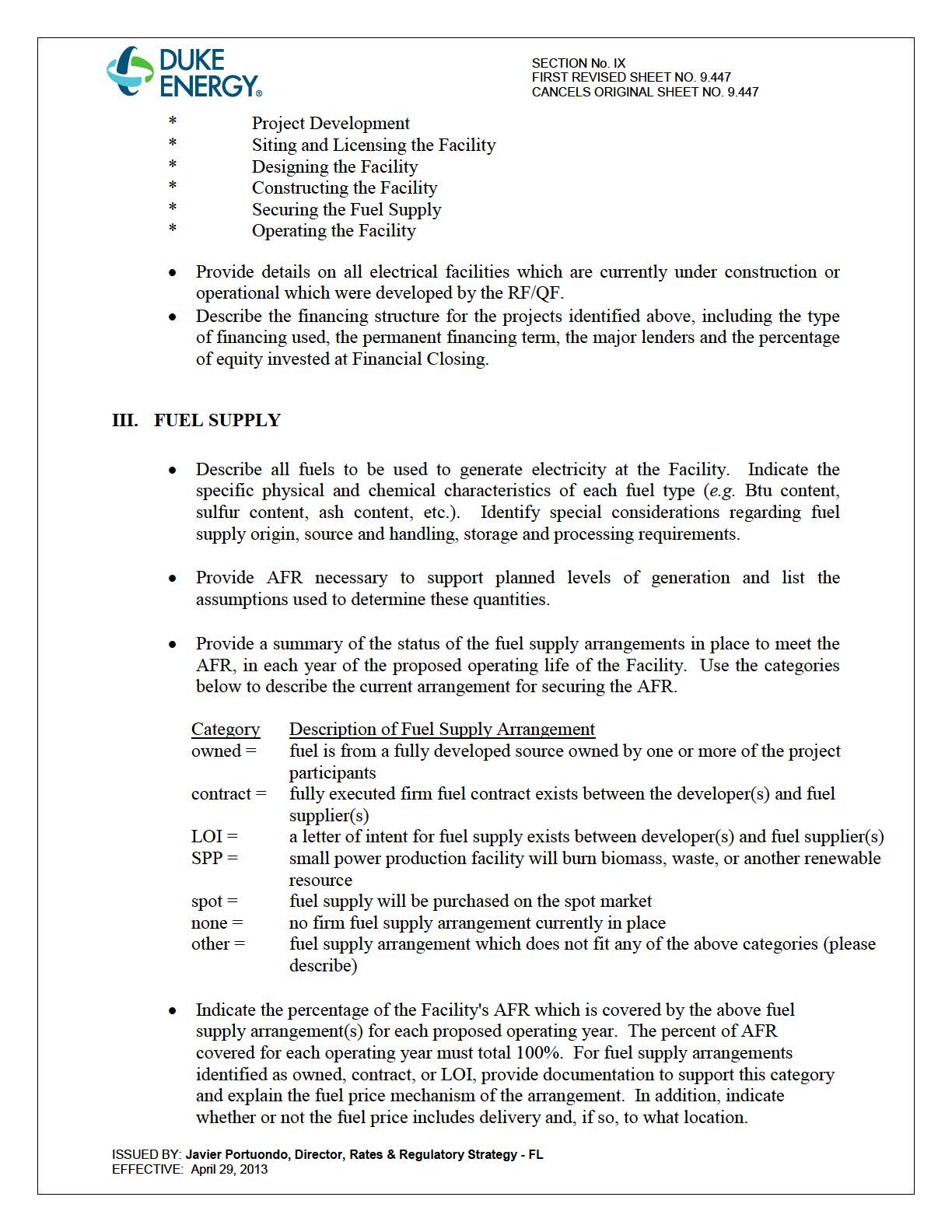 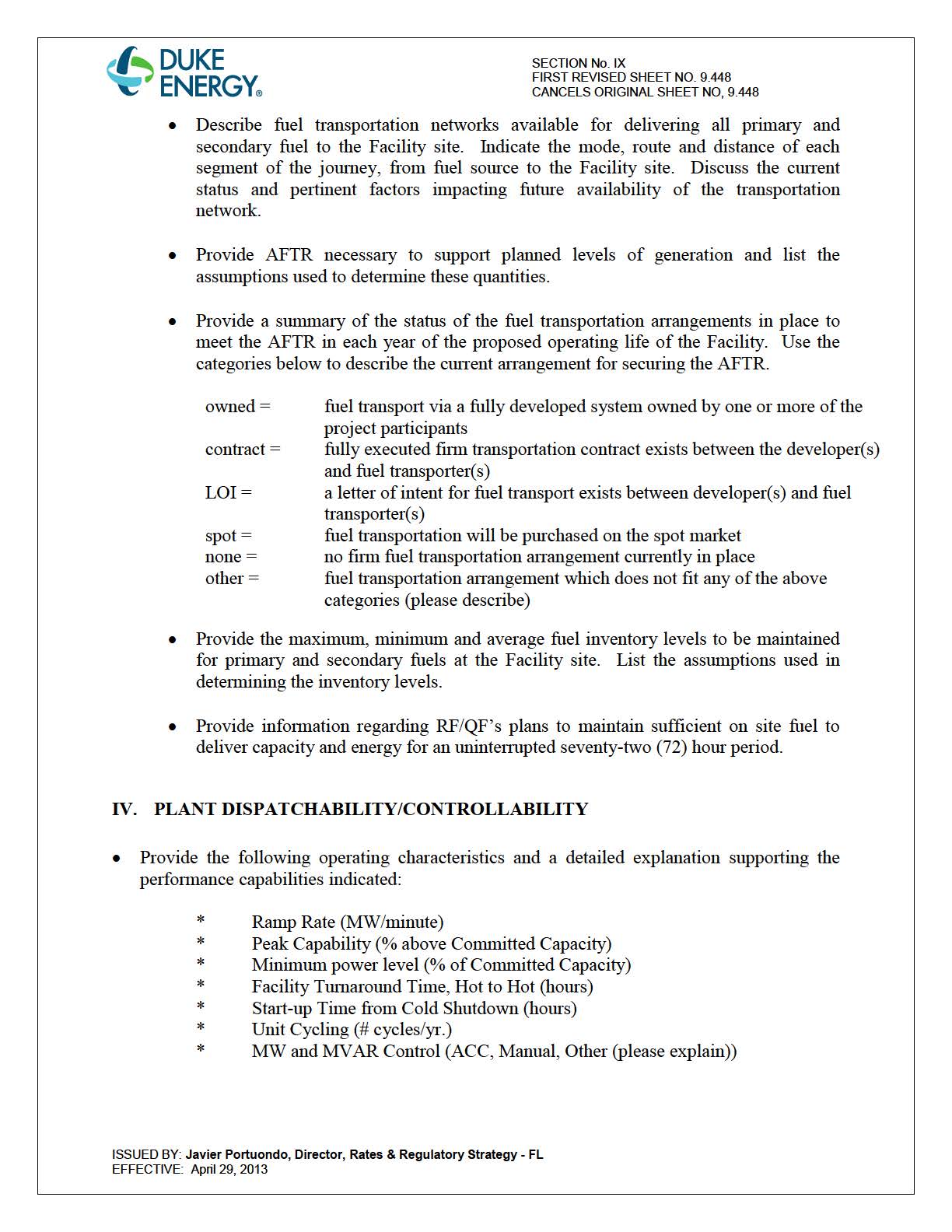 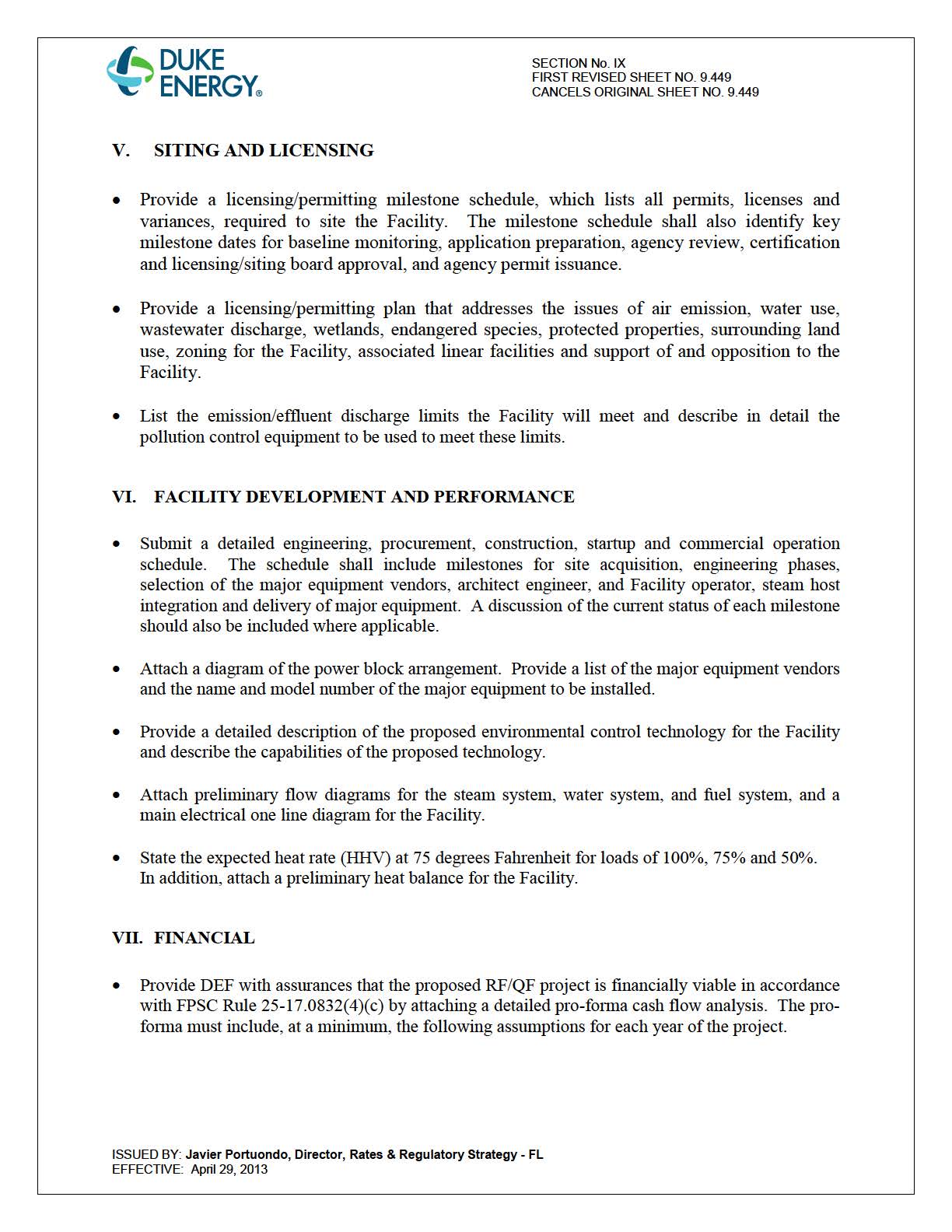 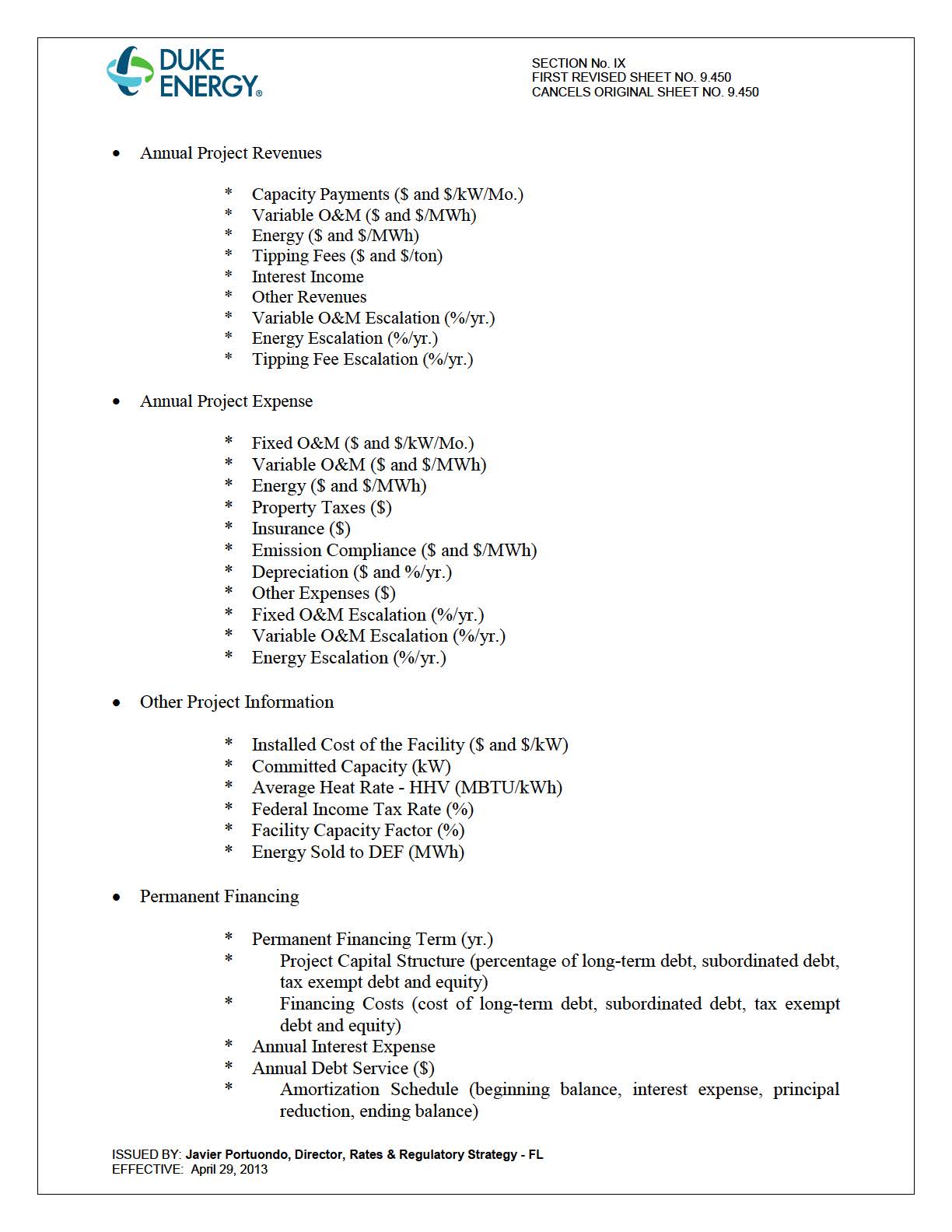 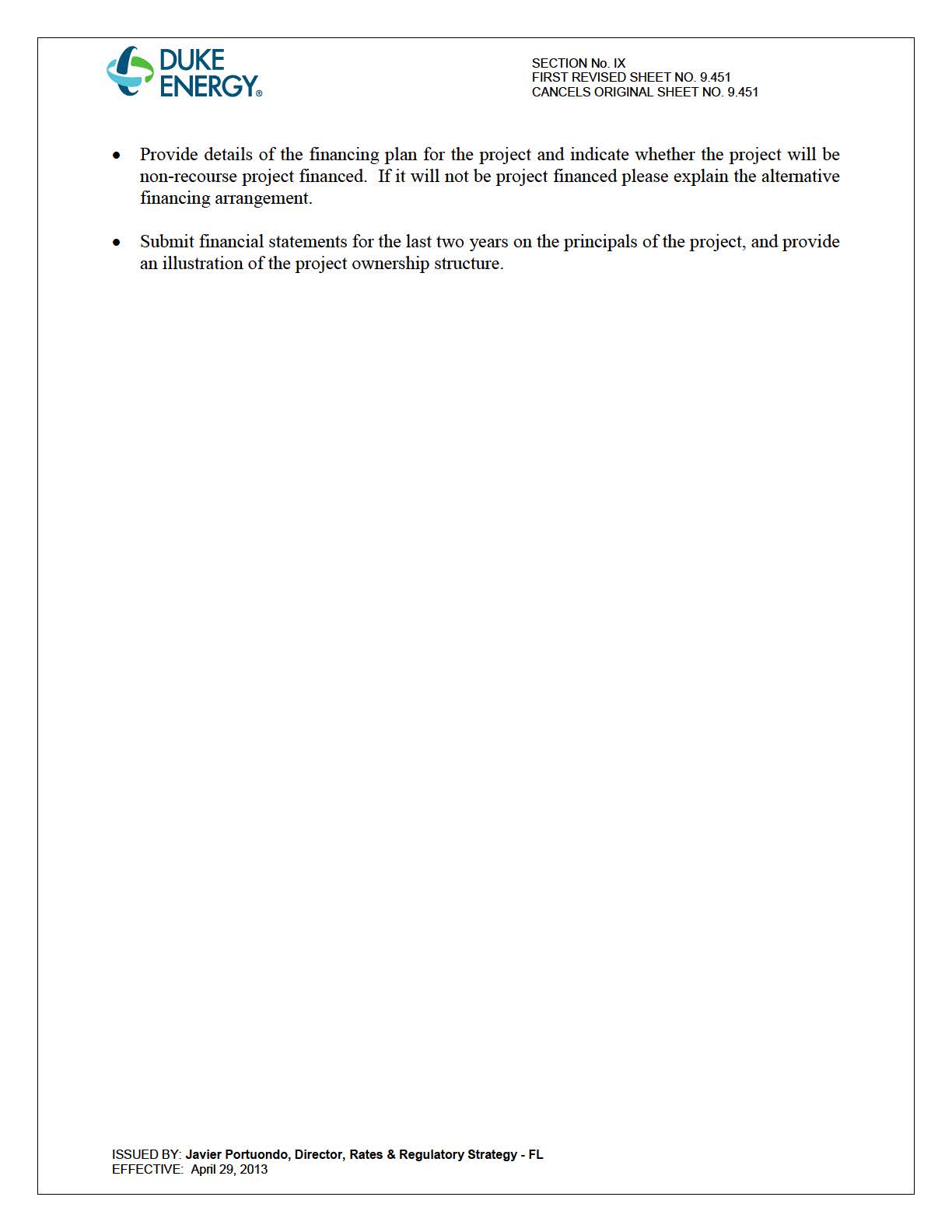 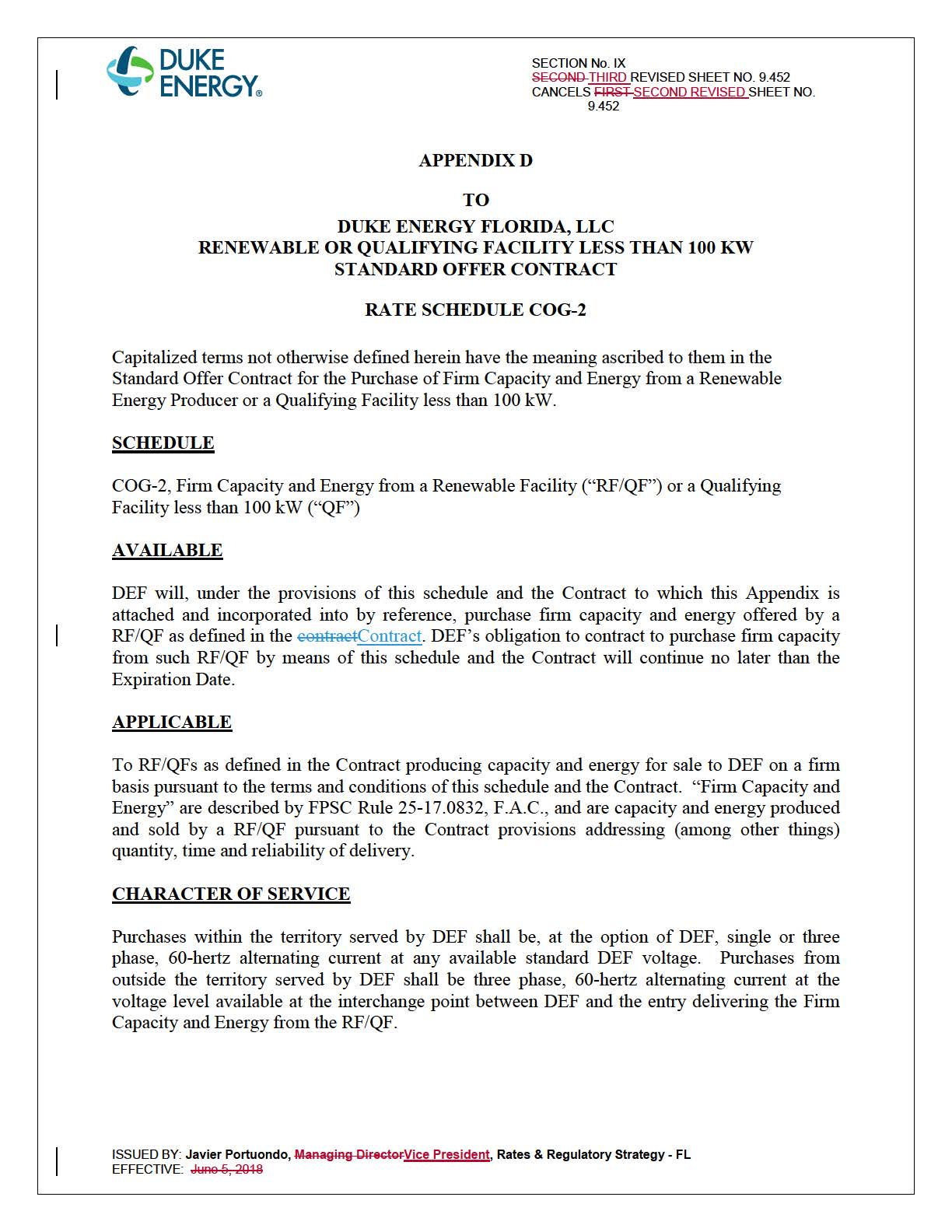 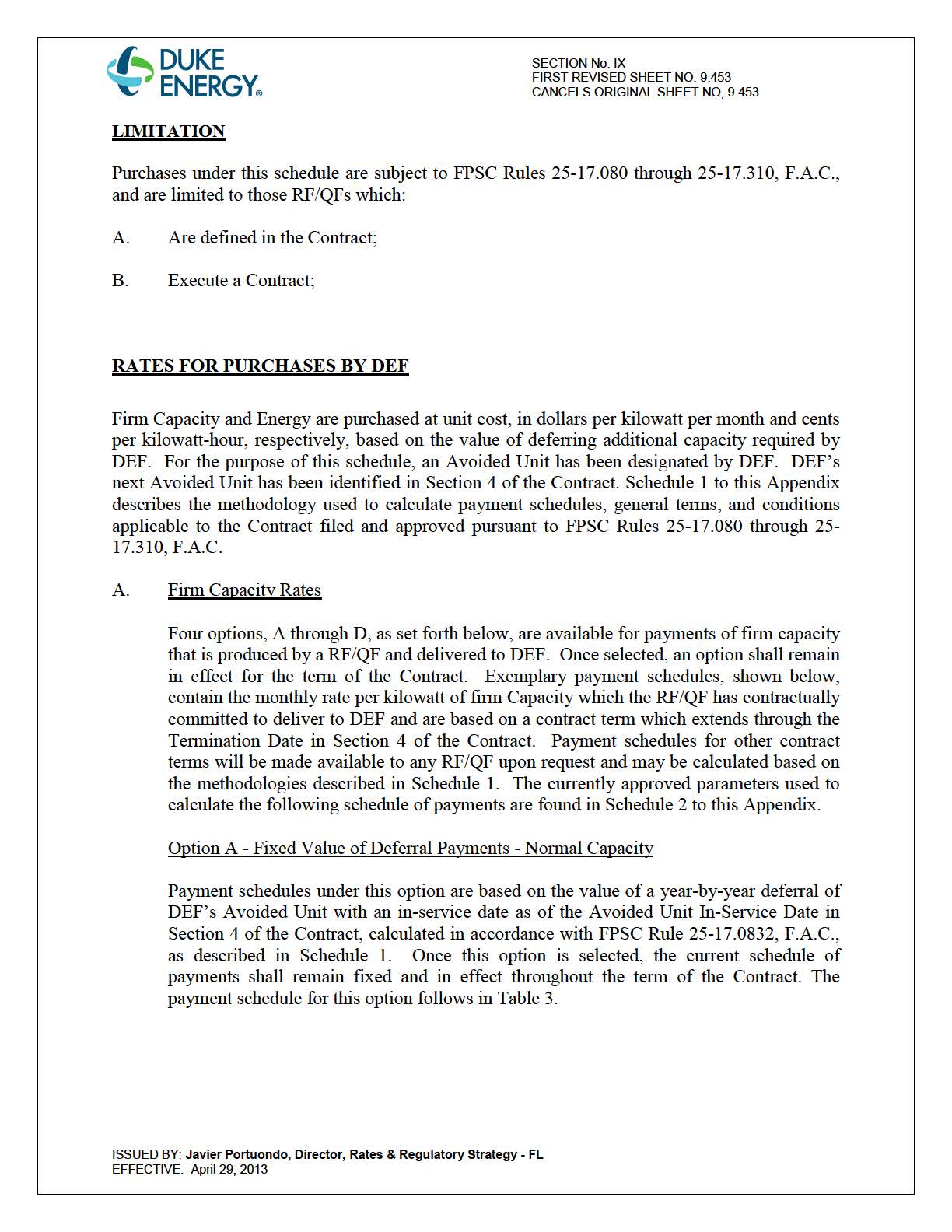 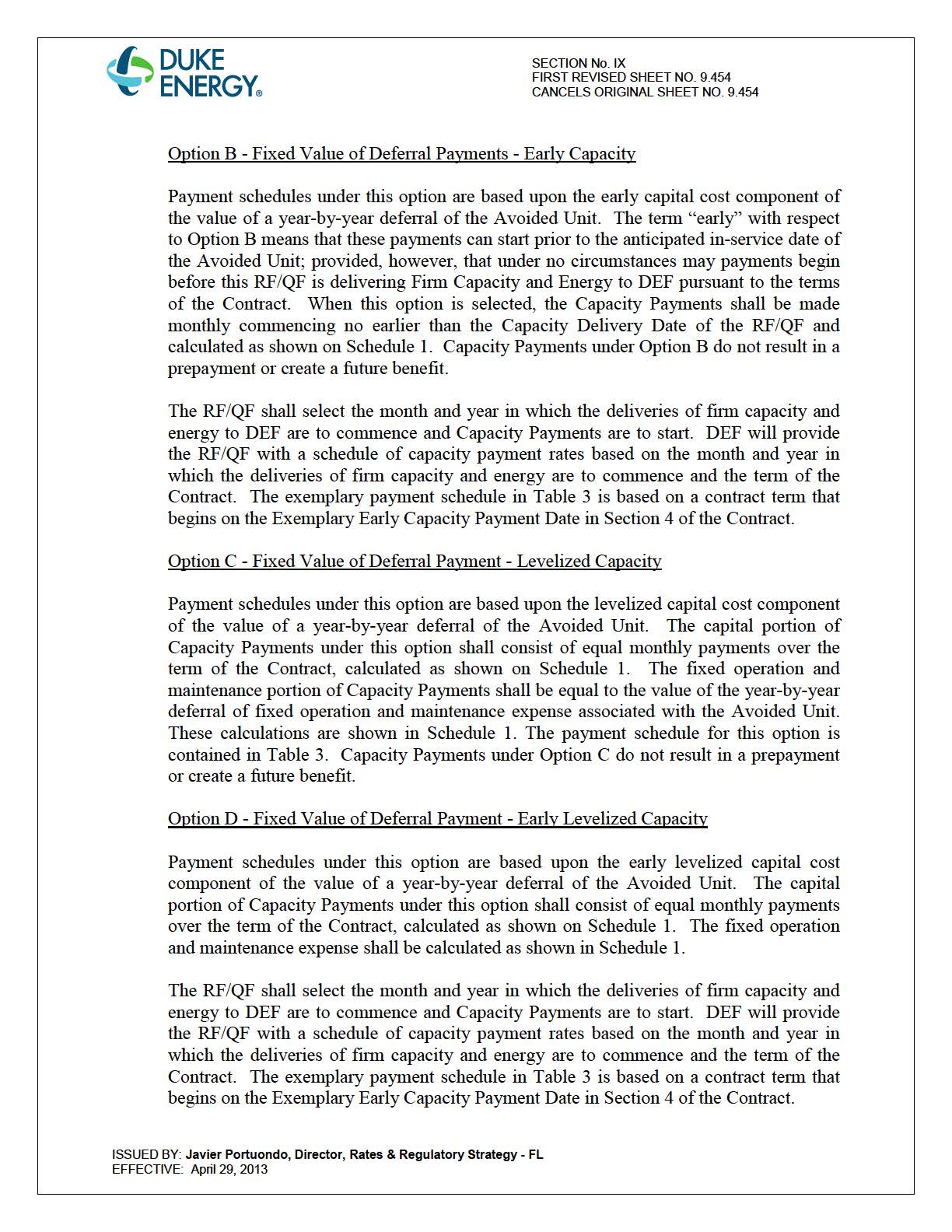 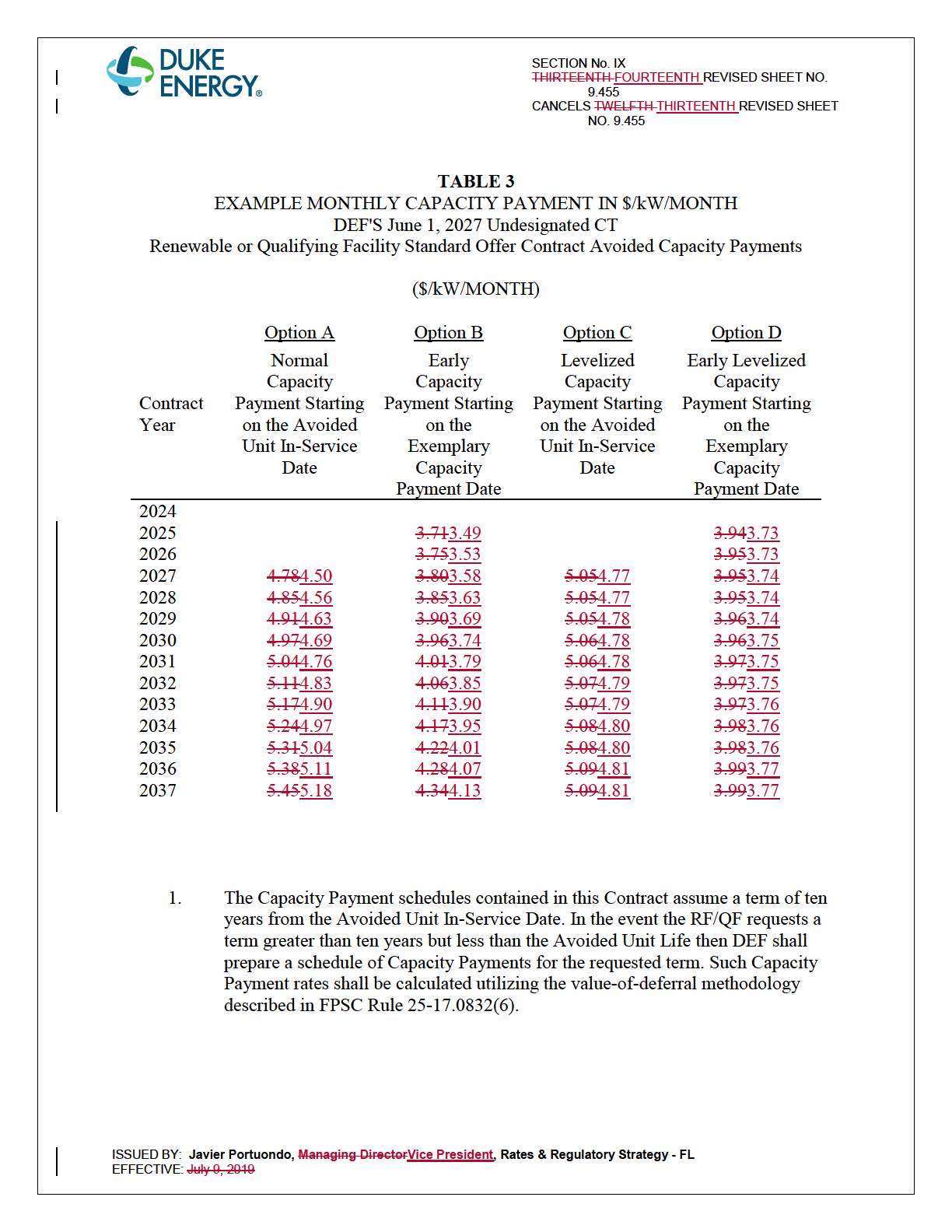 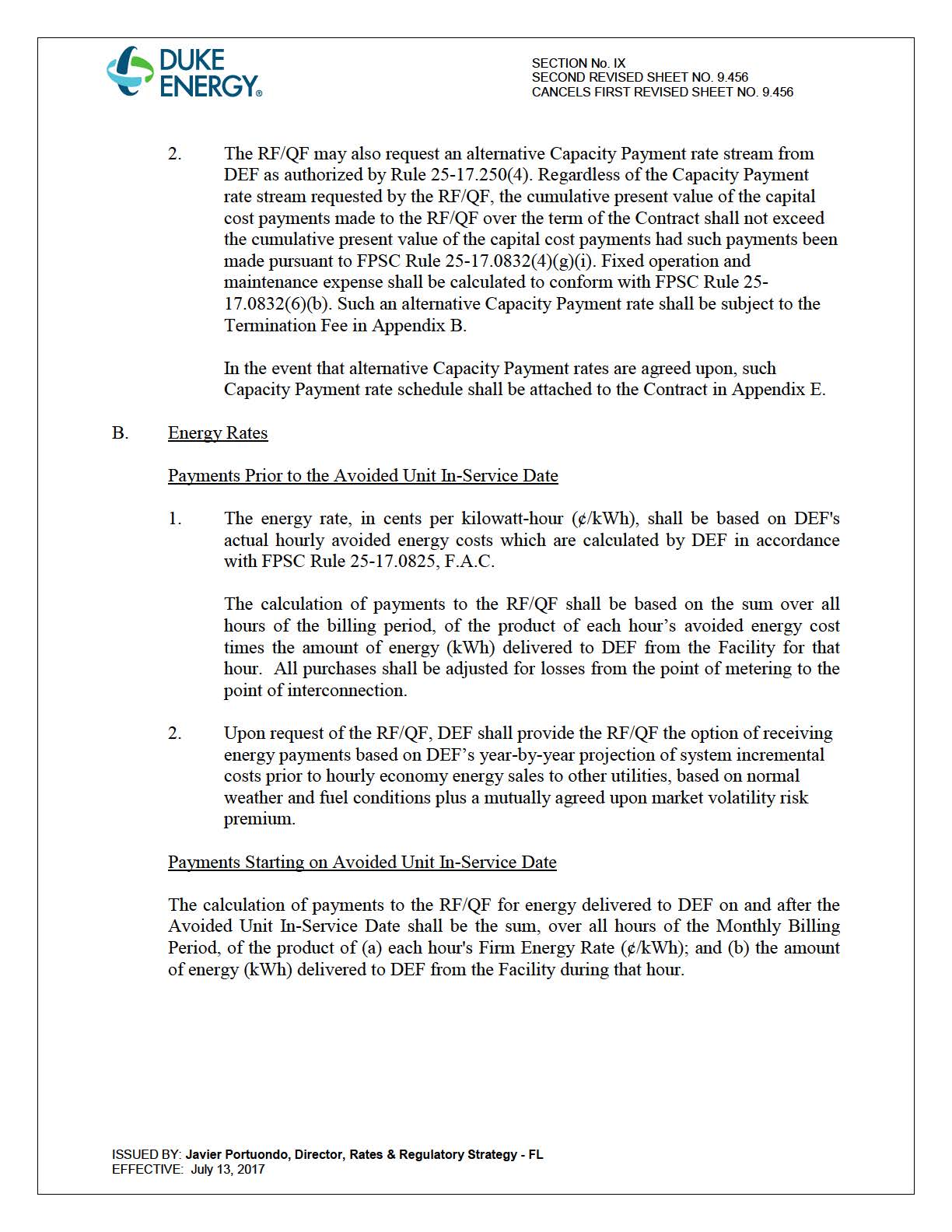 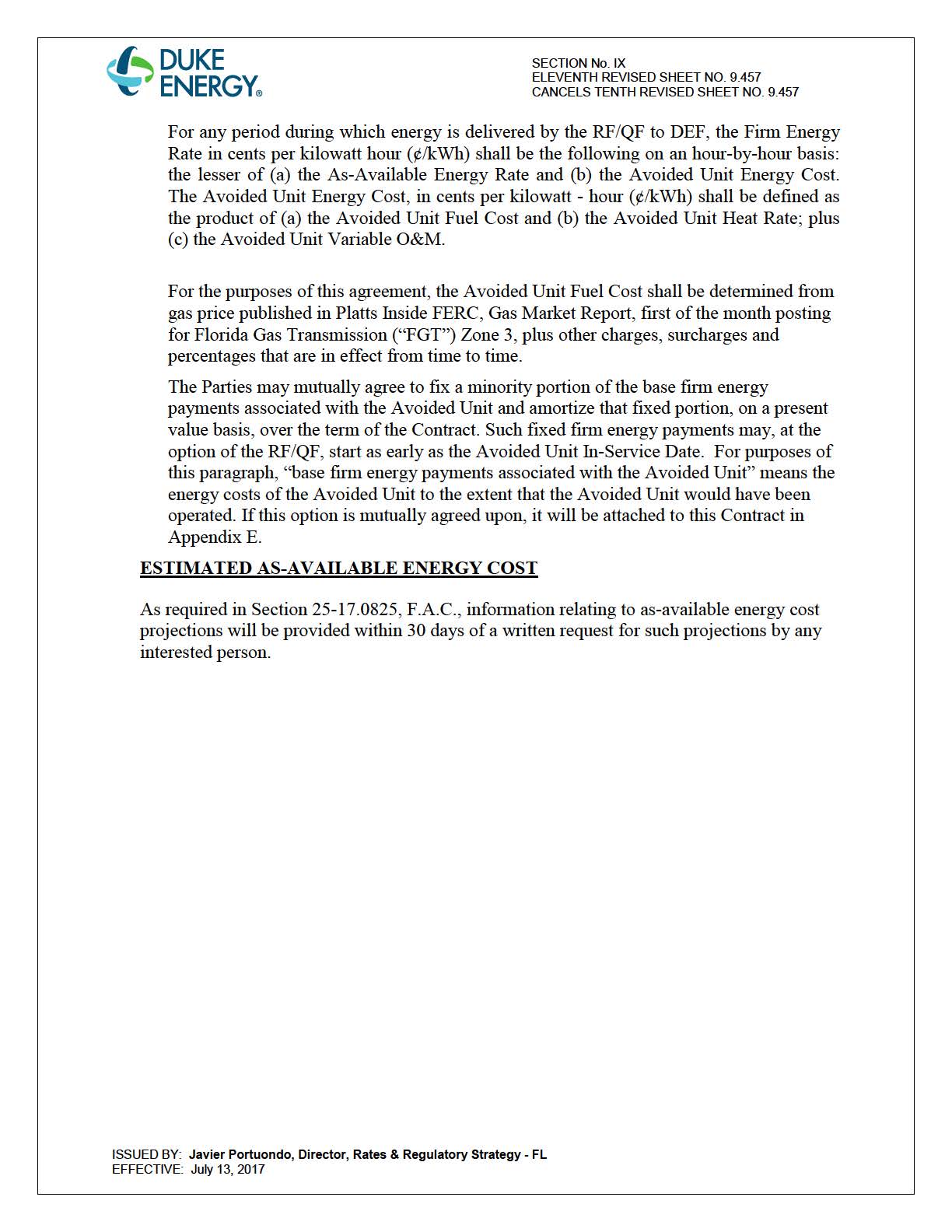 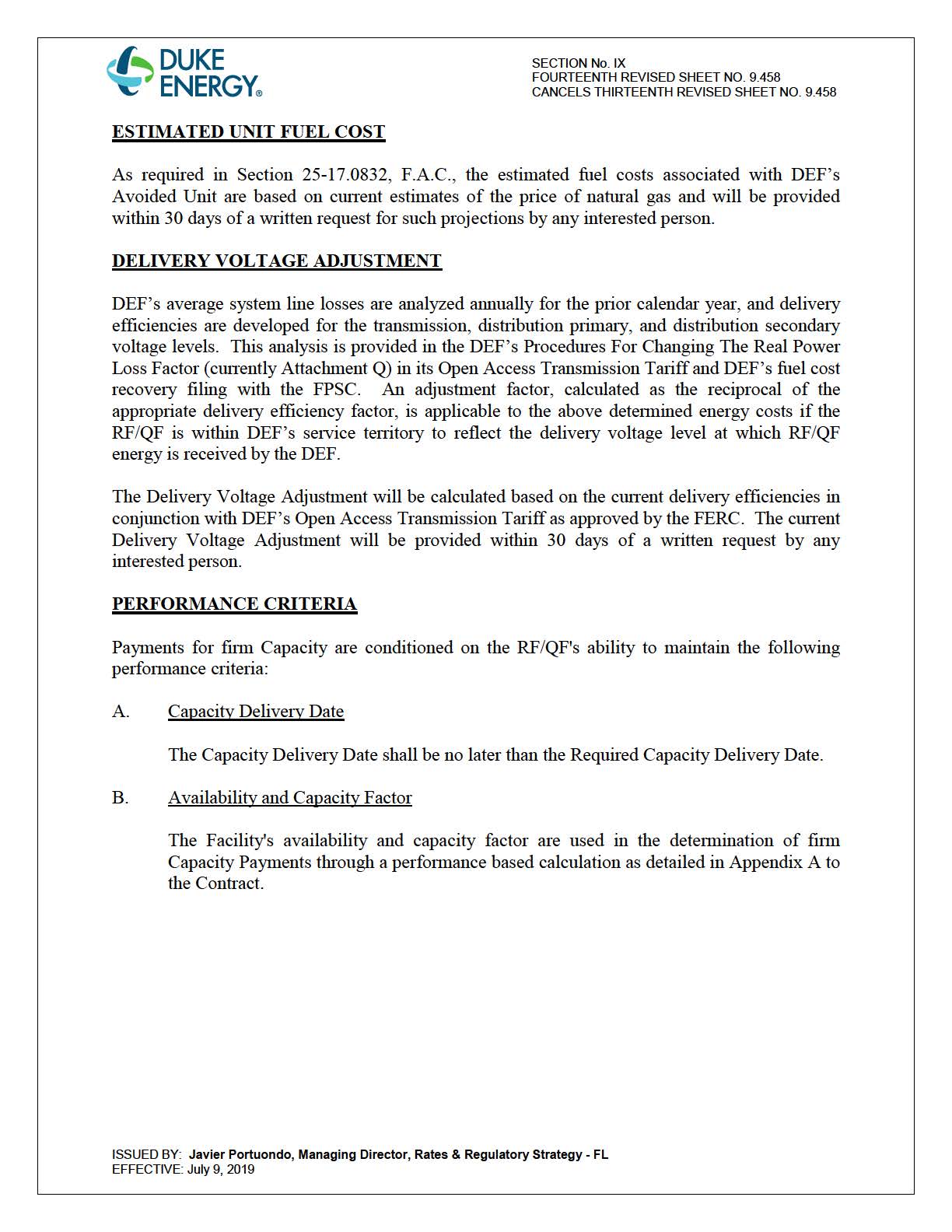 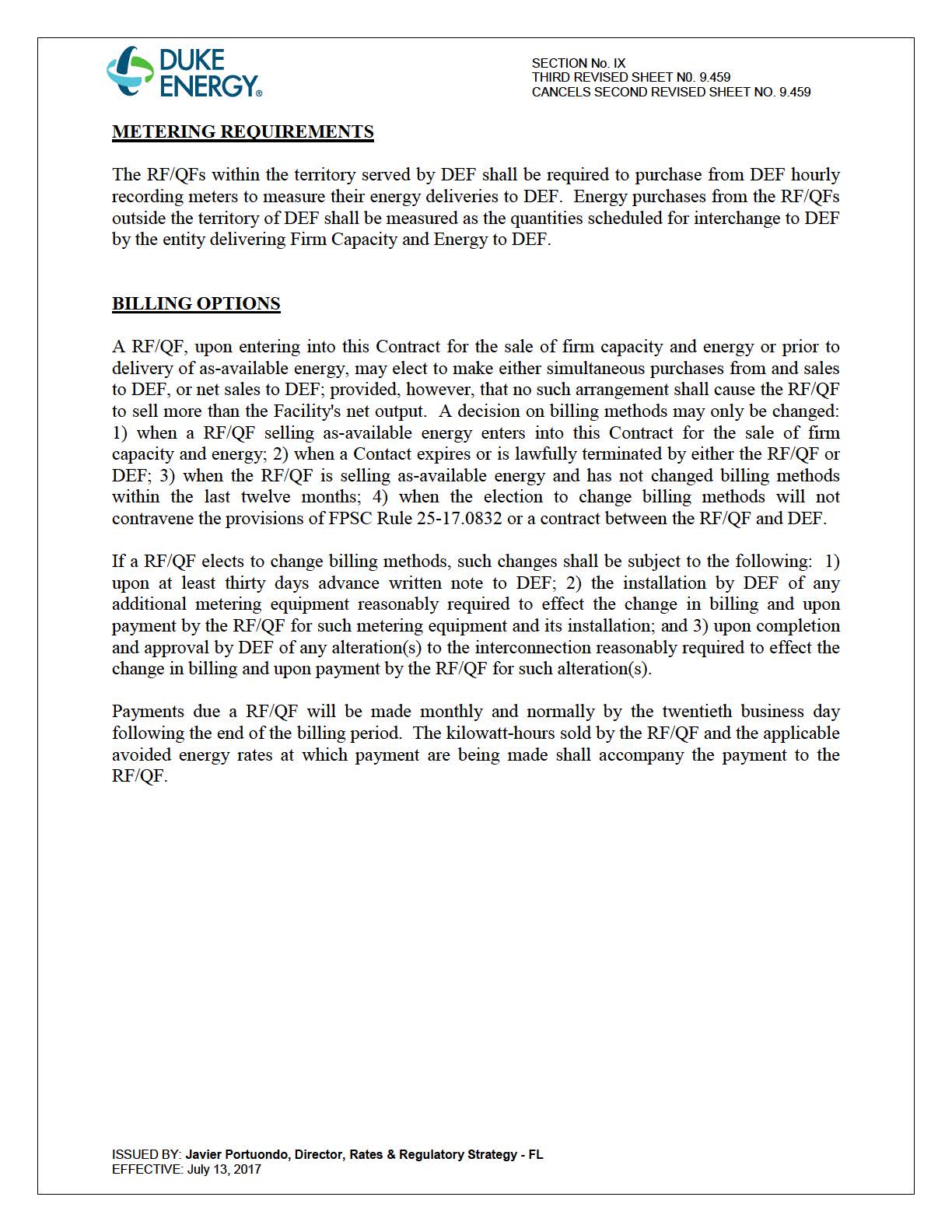 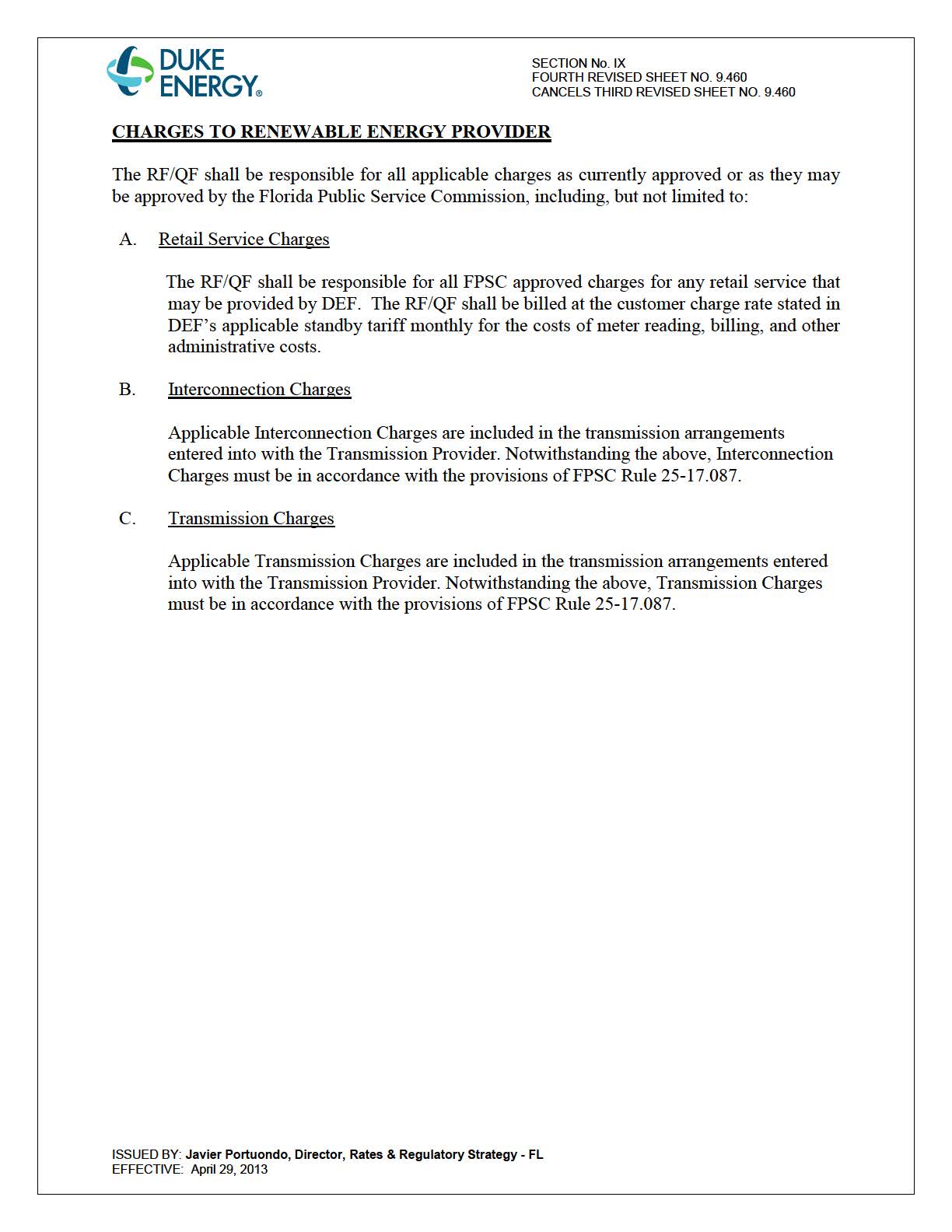 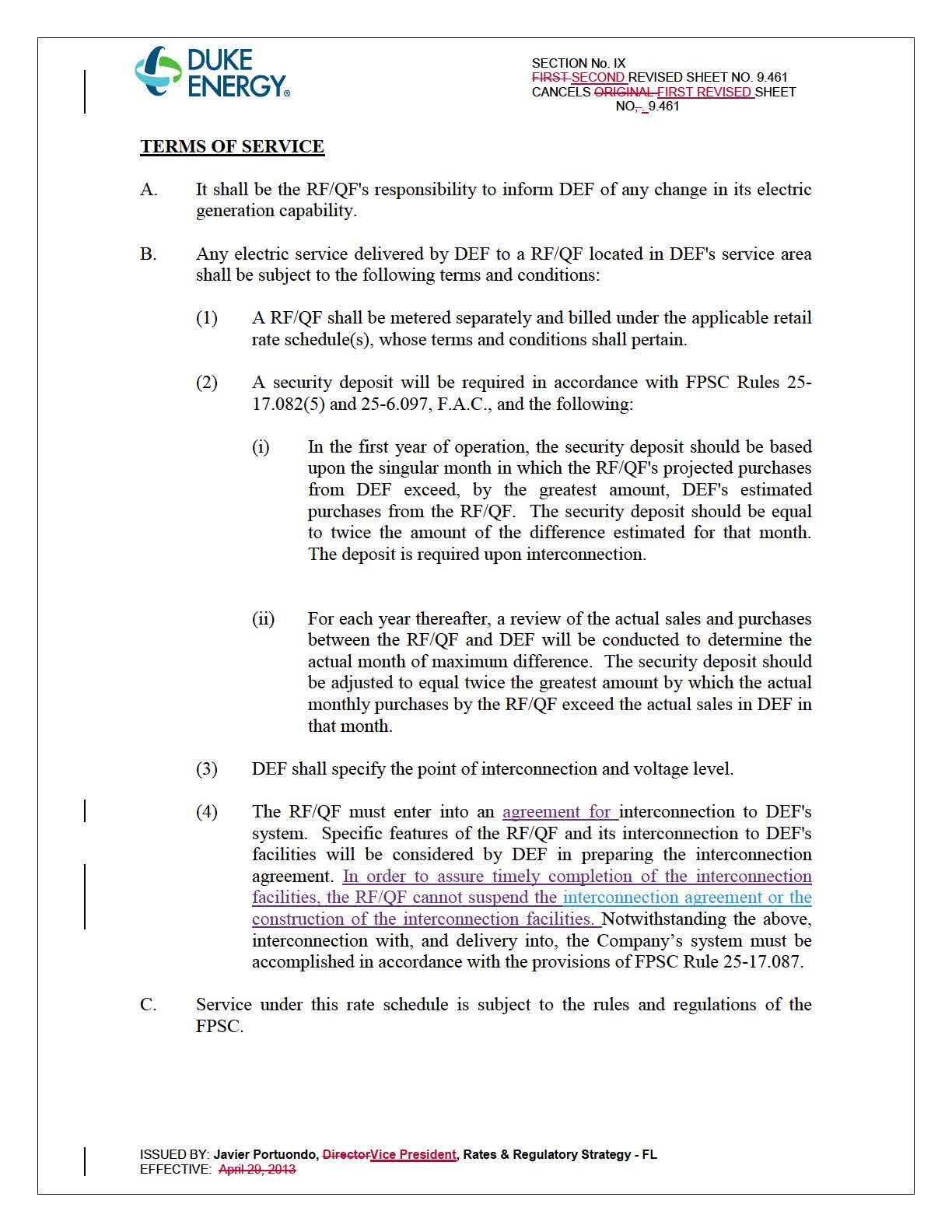 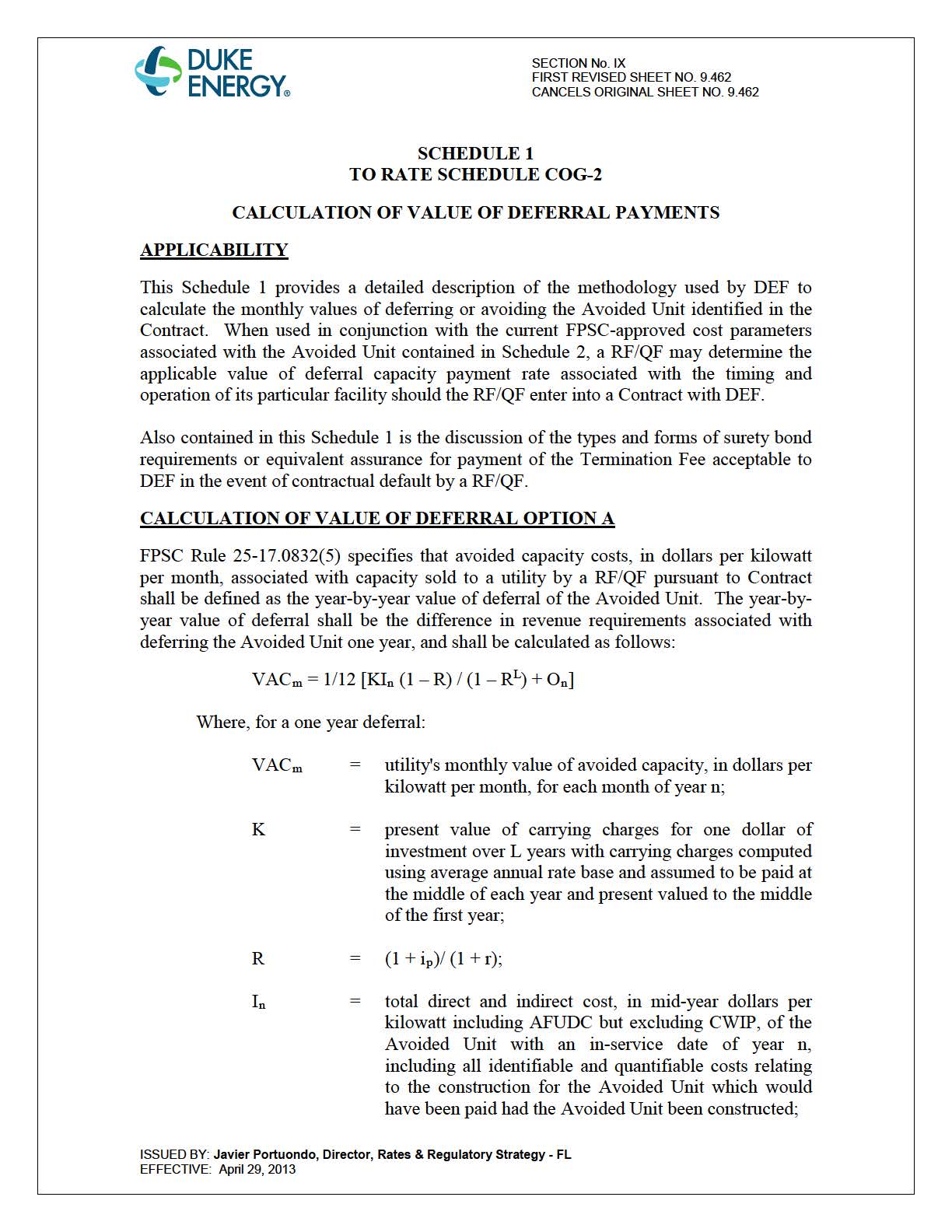 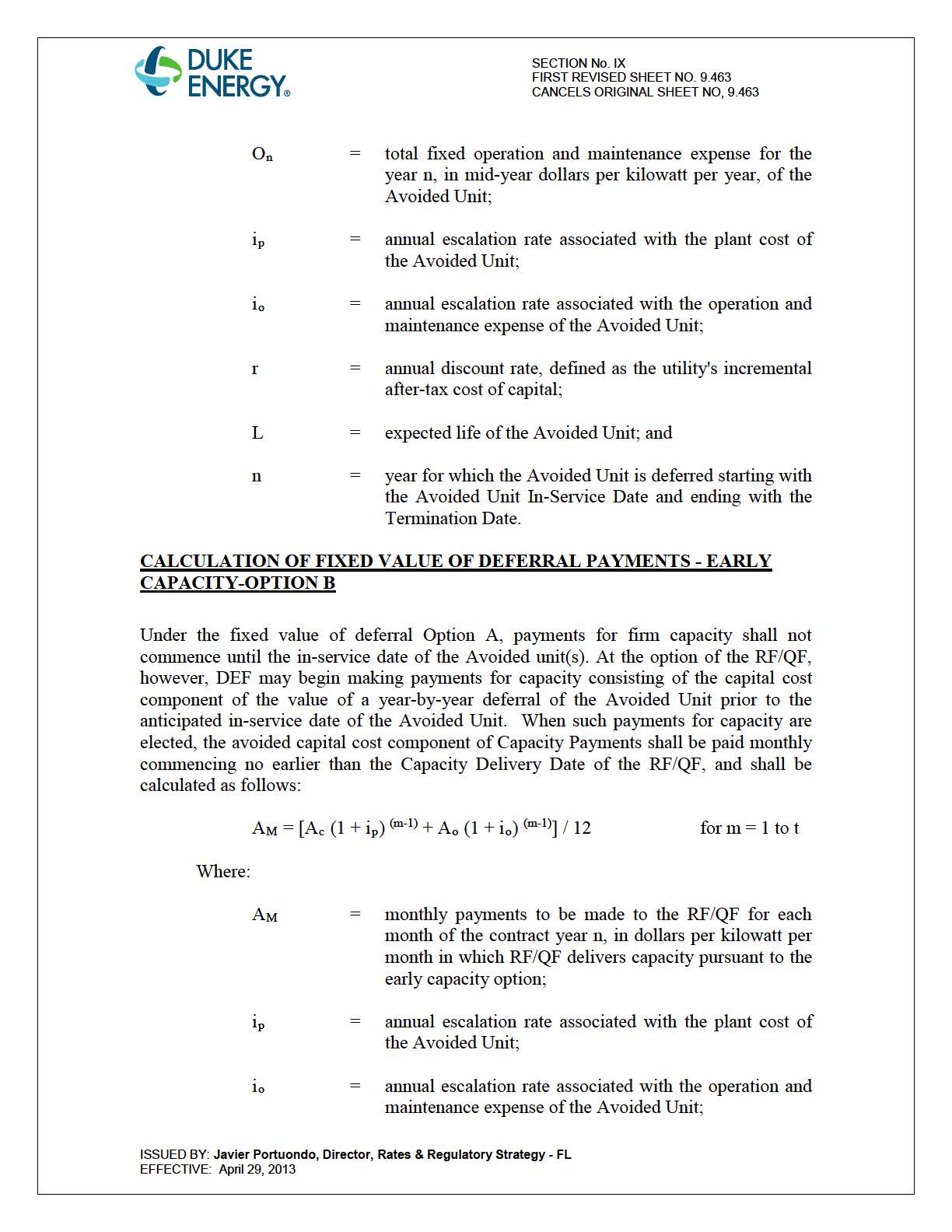 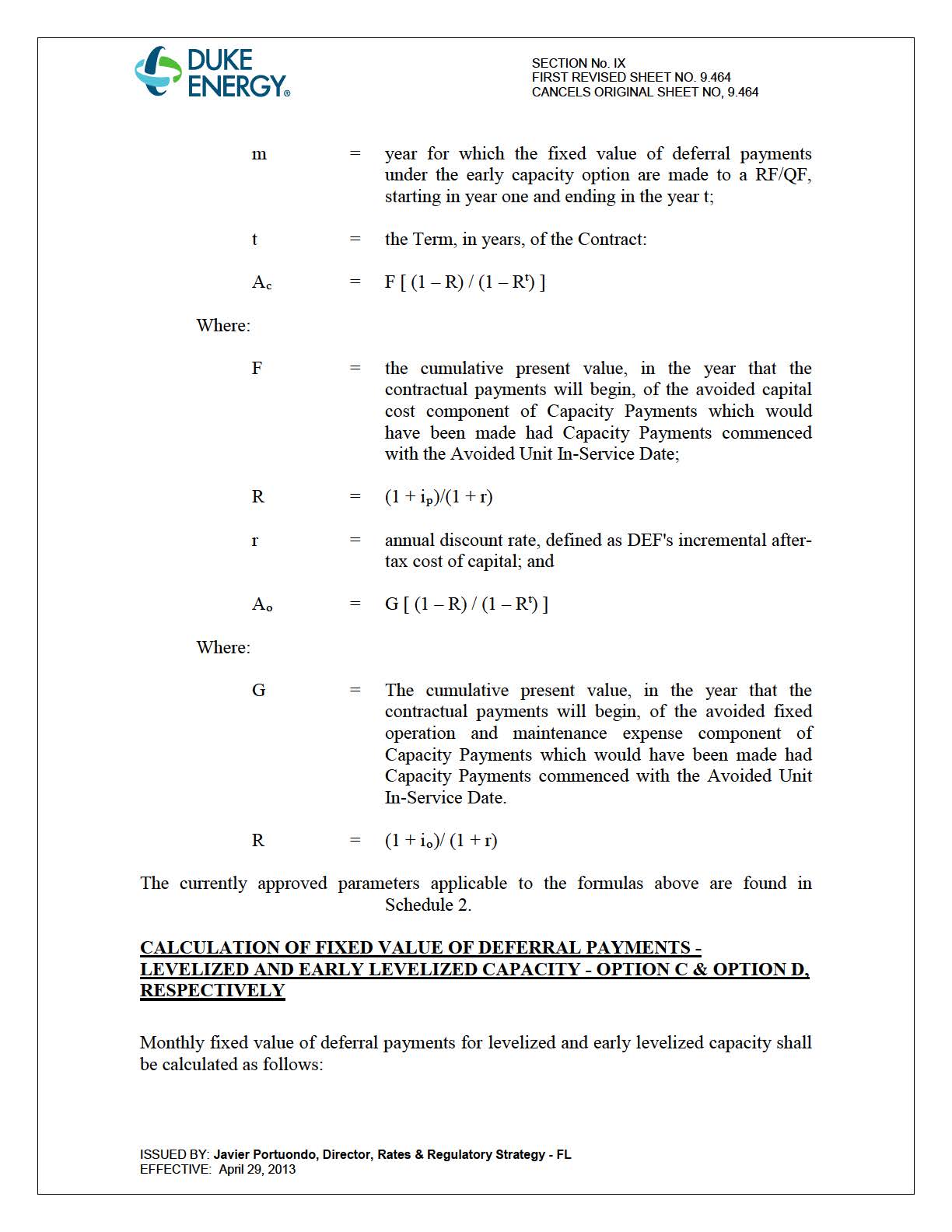 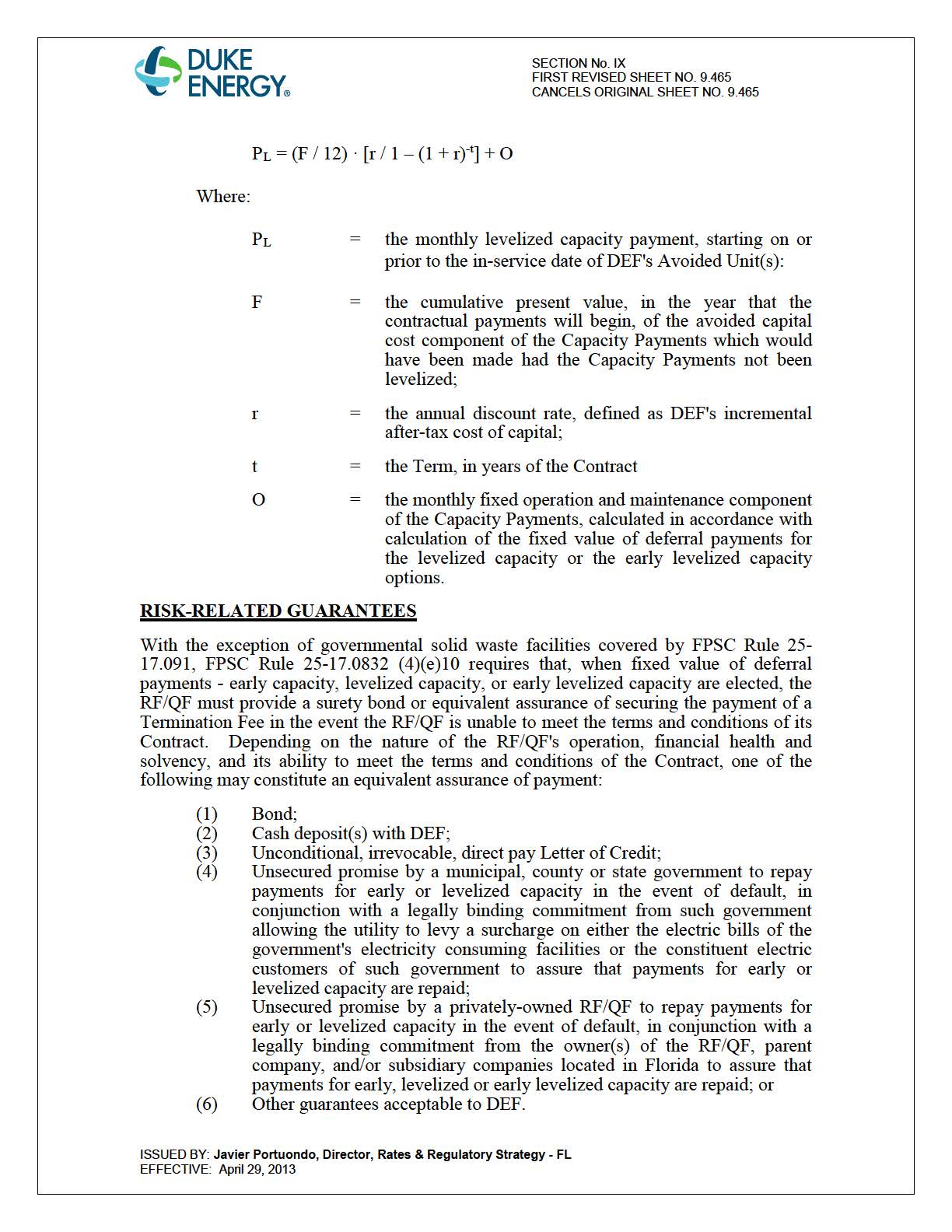 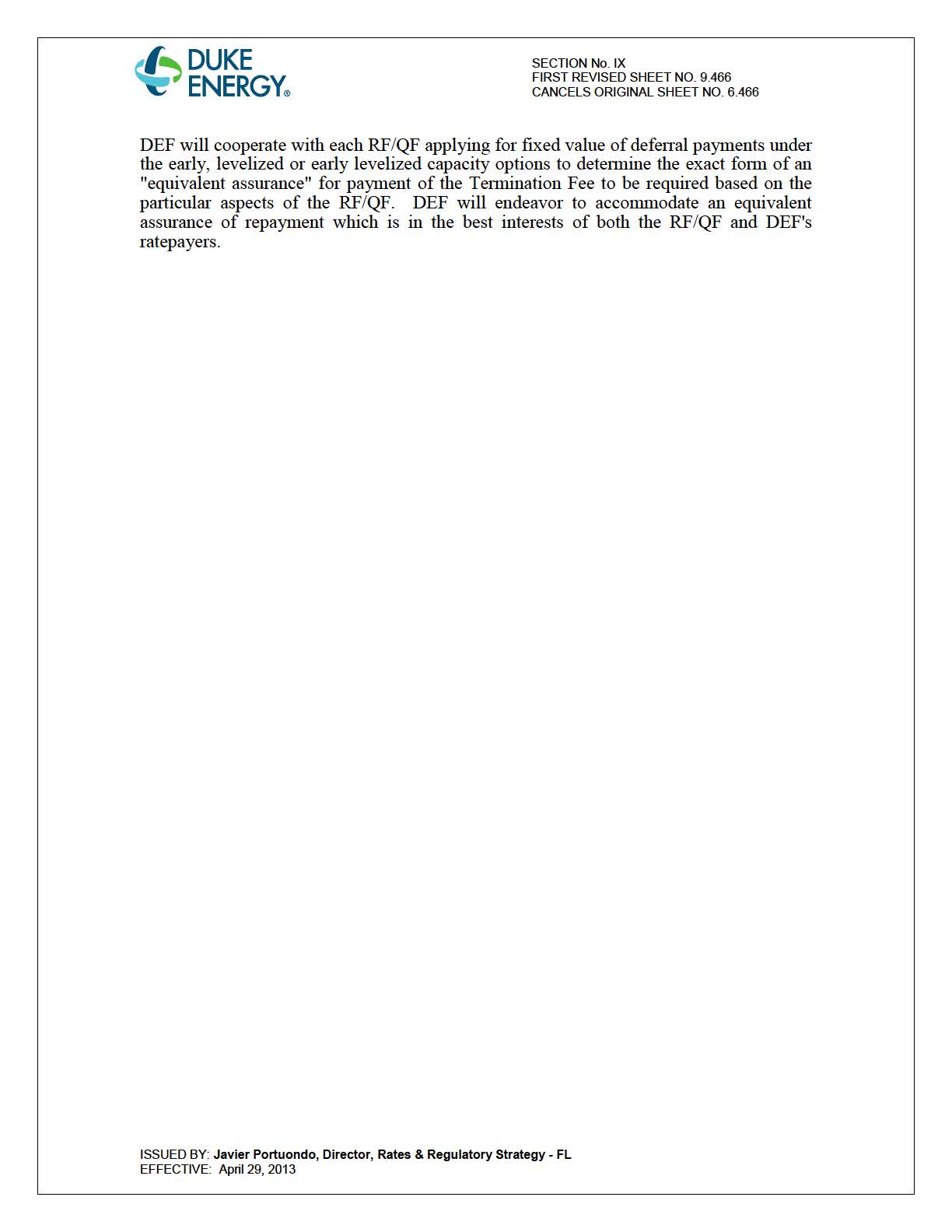 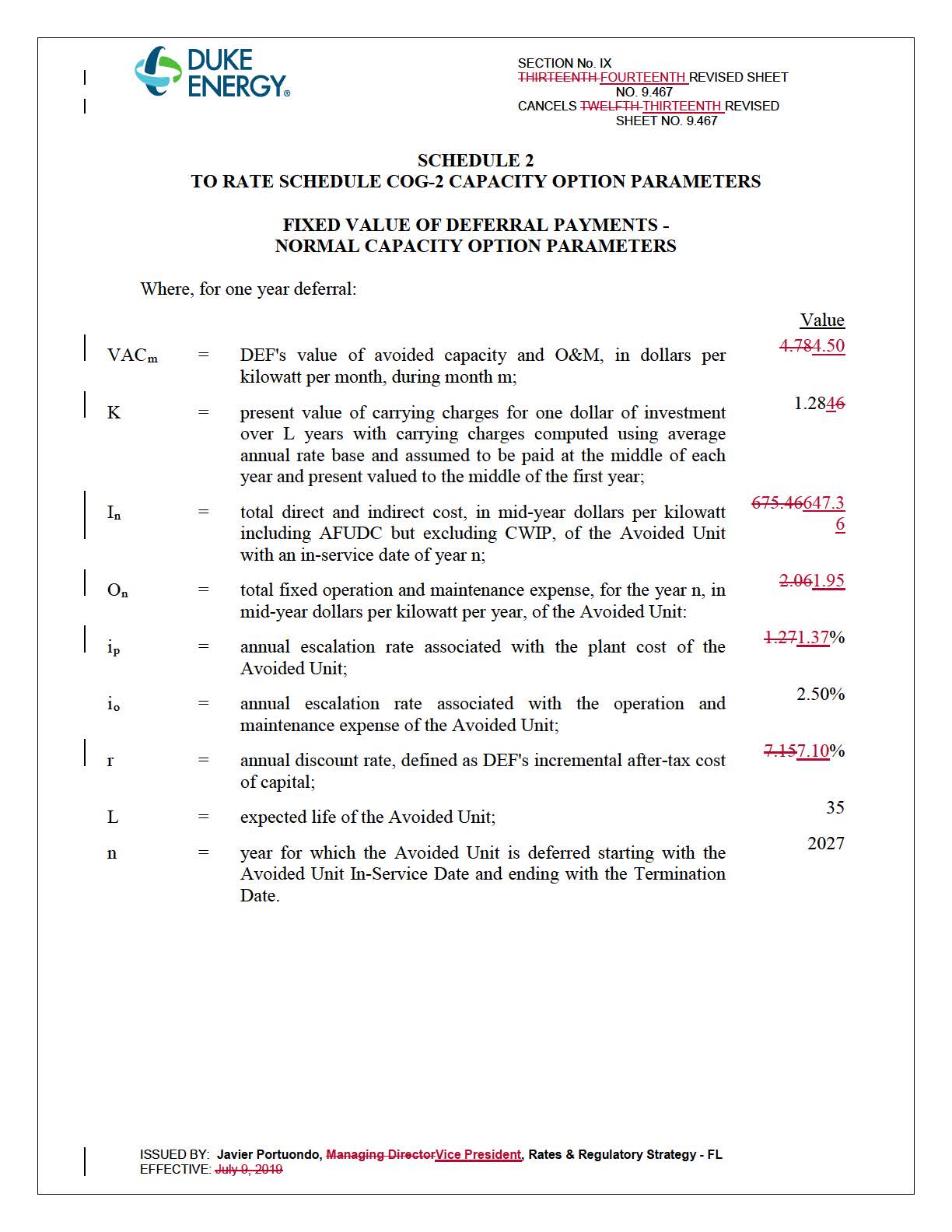 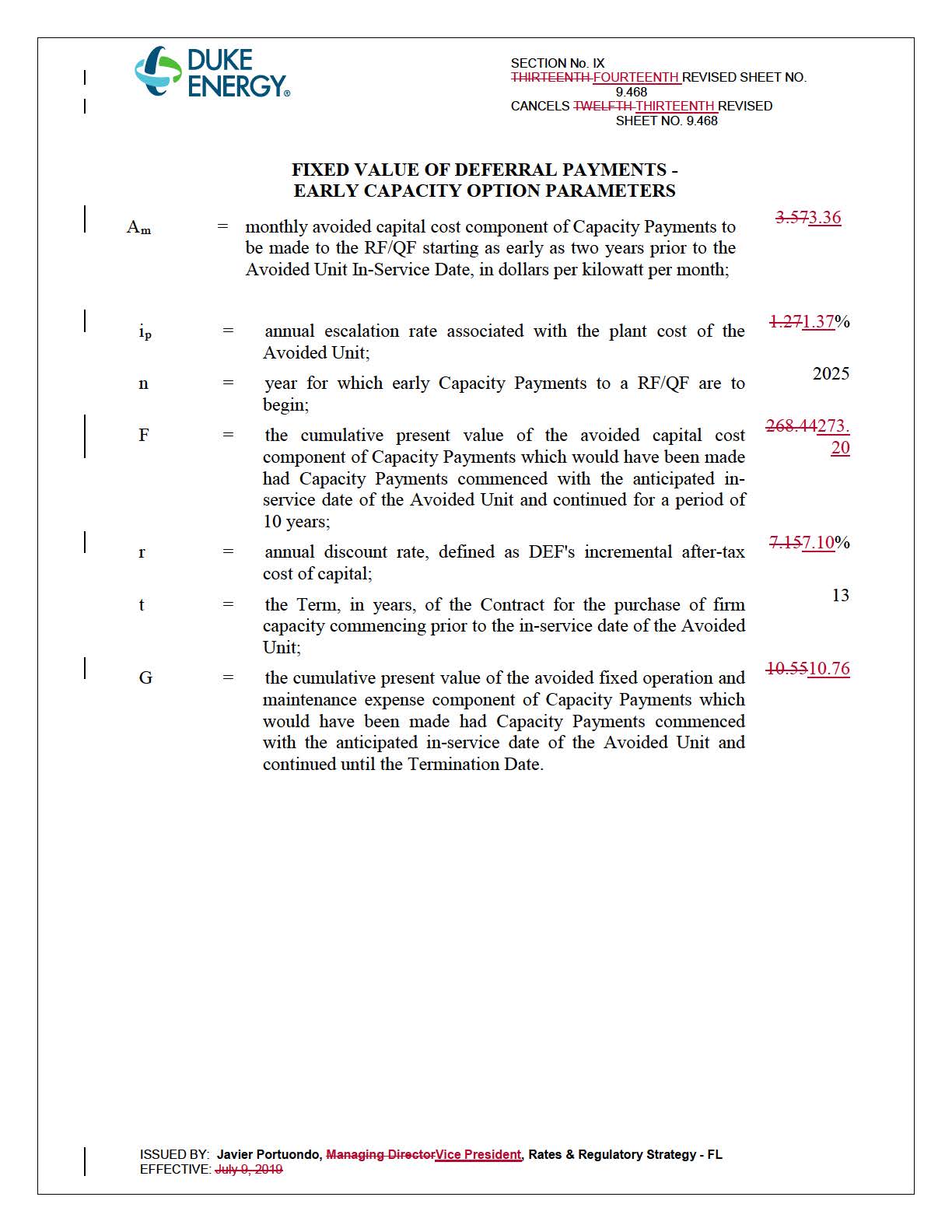 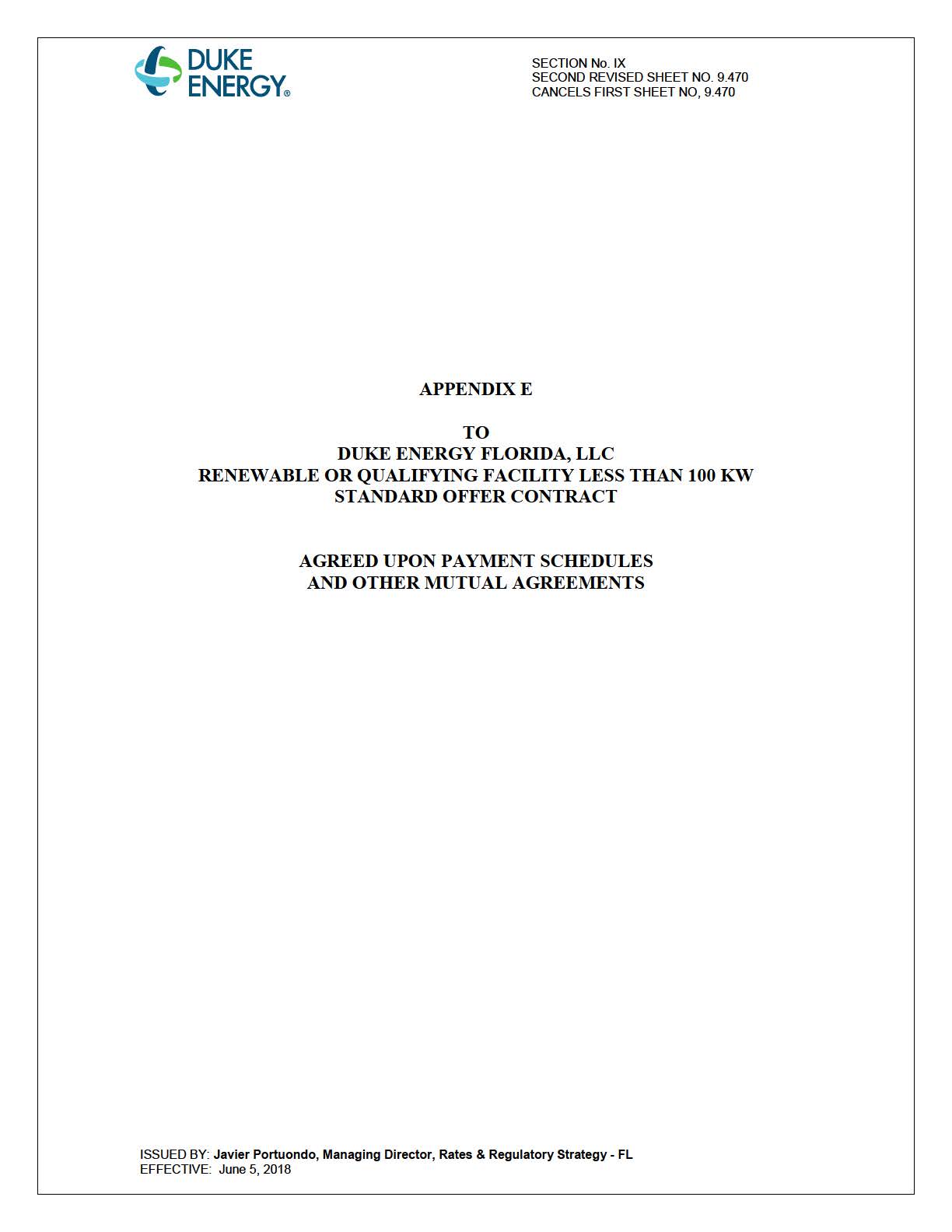 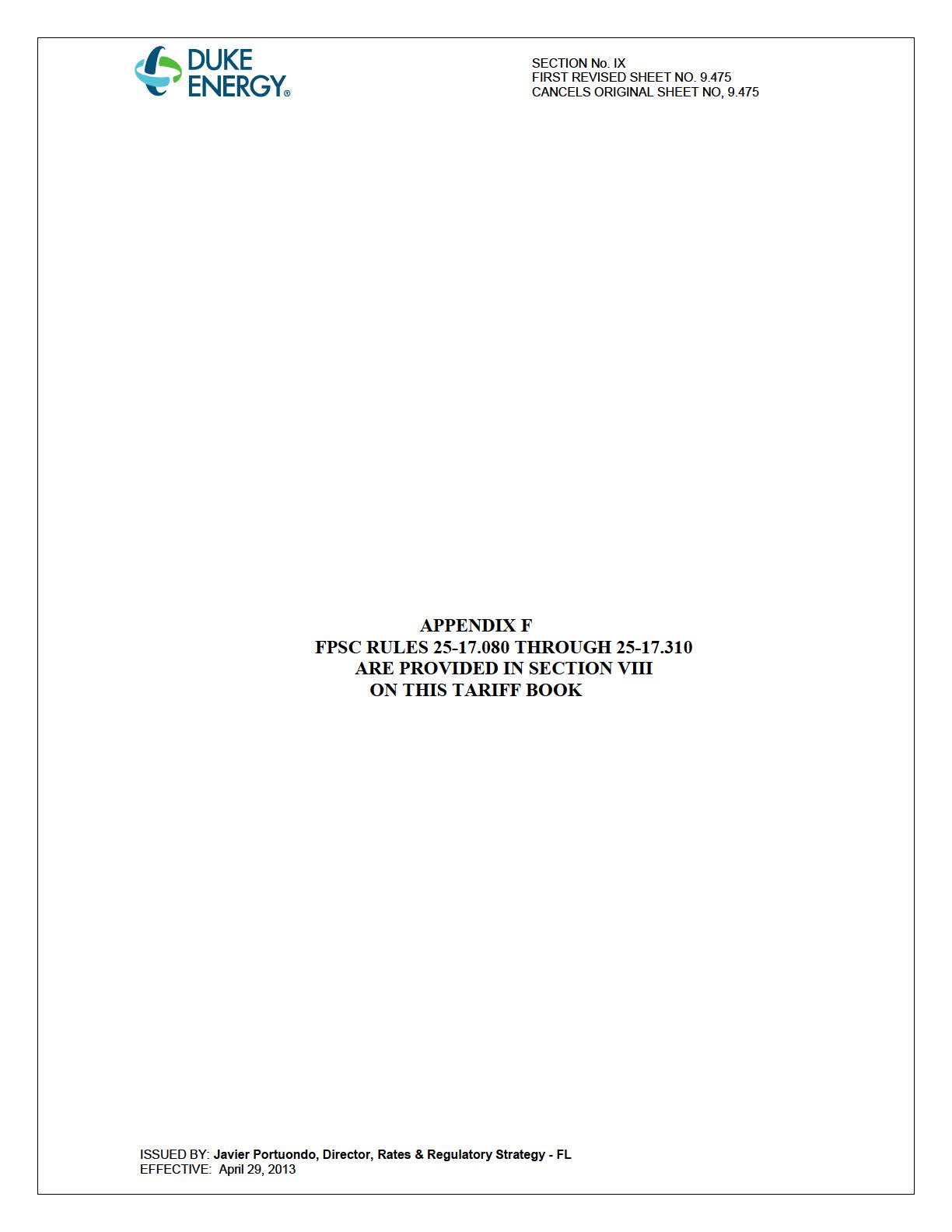 In re: Petition for approval of amended standard offer contract (Schedule COG-2), by Duke Energy Florida, LLC d/b/a Duke Energy DOCKET NO. 20200111-EQORDER NO. PSC-2020-0202-PAA-EQISSUED: June 24, 2020YearEnergy PaymentCapacity Payment (By Type)Capacity Payment (By Type)Capacity Payment (By Type)Capacity Payment (By Type)YearEnergy PaymentNormalLevelizedEarlyEarly LevelizedYear$(000)$(000)$(000)$(000)$(000)20218,128--1,3781,52120227,385--1,3971,52220237,242--1,4171,52320247,601--1,4371,52420258,419--1,4571,52620269,352--1,4781,527202710,7711,5751,6991,4991,528202812,6332,7382,9151,5201,530202913,5442,7772,9181,5411,531203014,4922,8162,9201,5631,533203115,2572,8562,9231,5851,534203216,2322,8962,9251,6081,536203316,1642,9372,9281,6311,537203416,4142,9792,9311,6541,539203516,9053,0212,9341,6771,541203617,2093,0642,9371,7011,542203718,7913,1072,9401,7251,544203819,5633,1512,9431,7501,546203920,2243,1962,9461,7741,548204020,9263,2422,9501,8001,550Total277,25440,35739,80931,59230,683Total (NPV)132,48316,70216,70216,70216,702/s/ Adam J. TeitzmanADAM J. TEITZMANCommission Clerk